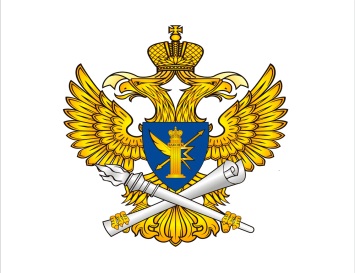 ФЕДЕРАЛЬНАЯ СЛУЖБАПО НАДЗОРУ В СФЕРЕ СВЯЗИ, ИНФОРМАЦИОННЫХ ТЕХНОЛОГИЙИ МАССОВЫХ КОММУНИКАЦИЙ(РОСКОМНАДЗОР)Отчето результатах деятельностиУправления Роскомнадзора по Тверской областиза 1 квартал 2021 годаТверь2021Содержание Приложение: электронный файл «69 форма Сведения о наложенных ТО штрафах и состоянии их взыскания_1 квартал 2021.Сведения о выполнении полномочий, возложенных на Управление Роскомнадзора по Тверской областиПолномочия Управления Роскомнадзора по Тверской области установлены Положением об Управлении Федеральной службы по надзору в сфере связи, информационных технологий и массовых коммуникаций по Тверской области, утвержденным приказом руководителя Федеральной службы по надзору в сфере связи, информационных технологий и массовых коммуникаций от 25.01.2016 № 71 (далее Положение).Согласно информации, размещенной в Единой информационной системе Роскомнадзора (далее – ЕИС), на территории Тверской области по состоянию на 31.03.2021 года осуществляют деятельность 35035 юридических лиц, индивидуальных предпринимателей, физических лиц, являющихся субъектами контроля (надзора), осуществляемого Управлением:Динамика изменения количества субъектов контроля (надзора) на территории Тверской области в 1 квартале 2021 года в сравнении с 1 кварталом 2020 года показана на диаграмме.1. Сведения о выполнении полномочий в сфере связи1.1. Ведение реестров и учета в сфере связи.Ведение реестра операторов, занимающих существенное положение в сети связи общего пользования.В соответствии с Административным регламентом Федеральной службы по надзору в сфере связи по исполнению государственной функции по ведению реестра операторов, занимающих существенное положение в сети связи общего пользования, утвержденным приказом Министерства информационных технологий и связи Российской Федерации от 15.12.2006 № 167, мероприятия проводились в течение 3 месяцев 2021 года.В целях выполнения обязательных требований в области связи, содержащихся в Положении о ведении реестра операторов, занимающих существенное положение в сети связи общего пользования, утвержденного приказом Министерства информационных технологий и связи Российской Федерации от 19.05.2005 № 55, операторами связи, осуществляющими деятельность на территории Тверской области по оказанию услуг местной телефонной связи, за исключением услуг местной телефонной связи с использованием таксофонов и средств коллективного доступа, услуг внутризоновой телефонной связи, услуг междугородной и международной телефонной связи, были представлены по запросу Управления отчетные формы. Всего было представлено 37 форм.Представленные формы были проанализированы и внесены в ЕИС Роскомнадзора 01.03.2021 (срок внесения до 20.03.2021).В соответствии с Административным регламентом Федеральной службы по надзору в сфере связи по исполнению государственной функции по ведению реестра операторов, занимающих существенное положение в сети связи общего пользования, утвержденным приказом Министерства информационных технологий и связи Российской Федерации от 15.12.2006 № 167, мероприятия проведены в установленный срок.В 2020 году в ЕИС Роскомнадзора было загружено 37 форм.Ведение учета зарегистрированных радиоэлектронных средств и высокочастотных устройств гражданского назначения.По состоянию на 31.03.2021 (31.03.2020) на территории Тверской области используются 19228 (17873) РЭС.Из них: 211 (190) юридических лиц используют 18807 (17277) РЭС, 1 (2) индивидуальных предпринимателей используют 1 (3) РЭС, 170 (563) владельцев используют 184 (593) РЭС индивидуального пользования. Кроме того, на территории Тверской области 109 (135) владельцев используют 233 (293) коллективных и индивидуальных любительских радиостанций.1 (2) владельца ВЧУ используют 3 (7) ВЧУ.1.1.3. Ведение учета выданных разрешений на применение франкировальных машин.Общее количество зарегистрированных франкировальных машин на территории Тверской области 25 шт., владелец всех франкировальных машин – АО «Почта России».Учёт выданных разрешений на применение франкировальных машин осуществлялся в соответствии с установленными требованиями. Все материалы и сведения размещены в соответствующих разделах ЕИС Роскомнадзора.В 1 квартале 2021 г. разрешения на применение франкировальных машин не выдавались.Надзор и контроль в сфере связи.Государственный контроль и надзор за выполнением операторами связи требований по внедрению системы оперативно-разыскных мероприятий.На территории Тверской области действует 90 операторов связи, подлежащих контролю (надзору) по исполнению полномочия.Проведение плановых проверок в сфере связи юридических лиц (их филиалов, представительств, обособленных структурных подразделений) и индивидуальных предпринимателей Управлением Роскомнадзора по Тверской области в 1 квартале 2021 год не запланировано. Осуществление функции государственного контроля и надзора за выполнением операторами связи требований по внедрению системы оперативно-розыскных мероприятий возложено на 8 сотрудников отдела контроля и надзора в сфере связи.Государственный контроль и надзор за использованием в сети связи общего пользования, технологических сетях и сетях связи специального назначения (в случае их присоединения к сети связи общего пользования) средств связи, прошедших обязательное подтверждение соответствия установленным требованиямНа территории Тверской области действует 153 оператора связи, подлежащих контролю (надзору) по исполнению полномочия.Проведение плановых проверок юридических лиц (их филиалов, представительств, обособленных структурных подразделений) и индивидуальных предпринимателей Управлением Роскомнадзора по Тверской области на 1 квартал 2021 года не запланировано. Внеплановые мероприятия не проводились.Осуществление функции государственного контроля и надзора за использованием операторами связи средств связи, прошедших обязательное подтверждение соответствия установленным требованиям, возложено на 4 сотрудников отдела контроля и надзора в сфере связи.Государственный контроль и надзор за соблюдением операторами связи требований к метрологическому обеспечению оборудования, используемого для учета объема оказанных услуг (длительности соединения и объема трафика)На территории Тверской области действует 92 оператора связи, подлежащих контролю (надзору) по исполнению полномочия.Проведение плановых проверок юридических лиц (их филиалов, представительств, обособленных структурных подразделений) и индивидуальных предпринимателей Управлением Роскомнадзора по Тверской области на 1 квартал 2021 года не запланировано. Внеплановые мероприятия не проводились.Осуществление функции государственного контроля и надзора за соблюдением операторами связи требований к метрологическому обеспечению оборудования, используемого для учета объема оказанных услуг (длительности соединения и объема трафика) возложено на 4 сотрудников отдела контроля и надзора в сфере связи. Государственный контроль и надзор за выполнением операторами связи требований к защите сетей связи от несанкционированного доступа к ним и передаваемой по ним информацииНа территории Тверской области действует 80 операторов связи, подлежащих контролю (надзору) по исполнению полномочия.Проведение плановых проверок в сфере связи юридических лиц (их филиалов, представительств, обособленных структурных подразделений) и индивидуальных предпринимателей Управлением Роскомнадзора по Тверской области в 1 квартале 2021 год не запланировано. Внеплановые мероприятия не проводились.Осуществление функции государственного контроля и надзора за выполнением операторами связи требований к защите сетей связи от несанкционированного доступа к ним и передаваемой по ним информации возложено на 8 сотрудников отдела контроля и надзора в сфере связи.Государственный контроль и надзор за соблюдением нормативов частоты сбора письменной корреспонденции из почтовых ящиков, её обмена, перевозки и доставки, а также контрольных сроков пересылки почтовых отправлений и почтовых переводов денежных средствГосударственный контроль и надзор за соблюдением нормативов частоты сбора письменной корреспонденции из почтовых ящиков, ее обмена, перевозки и доставки, а также контрольных сроков пересылки почтовых отправлений и почтовых переводов денежных средств проводился в ходе планового систематического наблюдения Акционерного общества «Почта России».Вывод: Удельный вес письменной корреспонденции, пересылаемой в контрольные сроки по внутриобластному потоку, составил: 81.77 % (ниже установленного норматива 90 %). Контрольные сроки пересылки письменной корреспонденции по внутриобластному потоку не соблюдаются.Письменная корреспонденция внутриобластного потокаПри осуществлении систематического наблюдения за соблюдением сроков пересылки письменной корреспонденции Тверской области от административных центров муниципальных районов и иных поселений до города Тверь было отправлено (разослано) 150 контрольных писем, принято к учёту – 125 писем.Общий процент (%) пересылки письменной корреспонденции (контрольных писем) в контрольные сроки составил 96,80 %, т.е. из 125 учтённых контрольных писем, 121 писем пересылались в контрольный срок и 4 – с нарушением контрольного срока.Сведения о соблюдении нормативов частоты сбора письменной корреспонденции из почтовых ящиков, её обмена, перевозки и доставкиПри осуществлении систематического наблюдения за соблюдением нормативов частоты сбора письменной корреспонденции из почтовых ящиков было отправлено (разослано):- 0 контрольных писем через почтовые ящики, расположенные на территории города Тверь,- 150 контрольных писем через почтовые ящики, расположенные в административных центрах муниципальных районов и иных поселений, внутригородской территории административного центра субъекта Российской Федерации - города Тверь.Сведения о соблюдении контрольных сроков пересылки письменной корреспонденции и установленных сроков прохождения почтовых отправлений EMS межобластного потокаВывод: Удельный вес письменной корреспонденции, пересылаемой в контрольные сроки по межобластному потоку, составил: 64,01% (ниже установленного норматива 90%). Контрольные сроки пересылки письменной корреспонденции по межобластному потоку не соблюдаются.При осуществлении систематического наблюдения за соблюдением сроков пересылки письменной корреспонденции между городами федерального значения, административными центрами субъектов Российской Федерации (межобластной поток), а именно из города Тверь до административных центров субъектов Российской Федерации было разослано 300 контрольных писем, принято к учёту – 289 письма.При осуществлении систематического наблюдения за соблюдением сроков пересылки письменной корреспонденции между городами федерального значения, административными центрами субъектов Российской Федерации (межобластной поток), а именно из административных центров субъектов Российской Федерации до города Тверь был проведён учёт, исследование и анализ письменной корреспонденции, поступившей непосредственно в адрес Управления Роскомнадзора по Тверской области.В период проведения систематического наблюдения с 12.01.2021 по 26.03.2021 учтено 364 письма, в контрольный срок поступило 225 писем (61,81%).Замедлено на пересылке: 139 писем.Таким образом, в ходе проведения систематического наблюдения за соблюдением контрольных сроков пересылки письменной корреспонденции межобластного потока выявлено несоблюдение контрольных сроков пересылки 139 писем, поступивших в город Тверь.	В ходе проведения систематического наблюдения за соблюдением контрольных сроков пересылки письменной корреспонденции межобластного потока выявлено:а) несоблюдение контрольных сроков пересылки письменной корреспонденции, поступившей в Тверь из городов:- Калуга, Краснодар – в КС прошло 80% писем;- Архангельск, Вологда, Кемерово, Красноярск, Майкоп, Омск, Рязань, Челябинск, Черкесск – в КС прошло 75% писем;- Абакан, Биробиджан, Курган, Пермь, Петропавловск-Камчатский, Санкт-Петербург – в КС прошло 66,67% писем;- Москва – в КС прошло 62,07% писем;- Иваново, Нижний Новгород – в КС прошло 60% писем; - Владивосток, Волгоград, Ижевск, Кострома, Мурманск, Нальчик, Московская область, Петрозаводск, Ростов-на Дону, Якутск – в КС прошло 50% писем;- Белгород, Курск, Саратов - в КС прошло 40% писем;- Казань, Махачкала, Ярославль – в КС прошло 33,33% писем;- Горно-Алтайск, Екатеринбург, Иркутск, Липецк, Оренбург, Саранск, Томск, Тюмень, Уфа, Чита, Южно-Сахалинск – в КС прошло 25% писем;- Смоленск – в КС прошло 20% писем;- Новосибирск – в КС прошло 14.29% писем;- Благовещенск, Владикавказ, Киров, Ставрополь – в КС прошло 0% писем.б) несоблюдение контрольных сроков пересылки письменной корреспонденции, отправленной из Твери в города:- Астрахань, Волгоград, Чита, Нальчик, Калининград, Черкесск, Краснодар, Омск, Псков, Уфа, Сыктывкар, Санкт-Петербург, Саратов, Ставрополь, Ижевск – в КС прошло 75% писем;- Благовещенск, Курган, Ульяновск – в КС прошло 66,67% писем;- Архангельск, Кемерово, Москва, Новосибирск, Горно-Алтайск, Назрань, Петрозаводск, Йошкар-Ола, Ростов-на-Дону, Тула, Грозный, Чебоксары – в КС прошло 50% писем;- Махачкала, Абакан – в КС прошло 33,33% писем;- Барнаул, Иваново, Мурманск, Нижний Новгород, Ханты-Мансийск – в КС прошло 25% писем;- Петропавловск-Камчатский, Владивосток, Улан-Удэ, Якутск, Владикавказ, Кызыл, Южно-Сахалинск, Тюмень– в КС прошло 0% писем;Сведения представлены установленным порядком в Управление Роскомнадзора по Центральному федеральному округу для принятия решения.Государственный контроль и надзор за соблюдением нормативов частоты сбора письменной корреспонденции из почтовых ящиков, её обмена, перевозки и доставки, а также контрольных сроков пересылки почтовых отправлений и почтовых переводов денежных средств возложен на 1 сотрудника отдела контроля и надзора в сфере связи.Государственный контроль и надзор за соблюдением операторами связи требований к оказанию услуг связиНа территории Тверской области действует 153 оператора связи, подлежащих контролю (надзору) по исполнению полномочия.Проведение плановых проверок юридических лиц (их филиалов, представительств, обособленных структурных подразделений) и индивидуальных предпринимателей Управлением Роскомнадзора по Тверской области на 2021 год не запланировано. В соответствии с Планом деятельности Управления Федеральной службы по надзору в сфере связи, информационных технологий и массовых коммуникаций по Тверской области на 2021 год, утвержденным приказом руководителя Управления от 27.11.2021 № 240, в 1 квартале 2021 года проведены 2 мероприятий систематического наблюдения: 1 – в отношении АО «Почта России» и 1 – в отношении ПАО «Ростелеком».По результатам проведенных мероприятий выявлены по ч. 3 ст. 14.1 КоАП РФ, в отношении виновных лиц составлено 4 протокола об административных правонарушениях.Осуществление функции государственного контроля и надзора за соблюдением операторами связи требований к оказанию услуг связи возложено на 6 сотрудников отдела контроля и надзора в сфере связи.Государственный контроль и надзор за соблюдением требований к порядку использования франкировальных машин и выявления франкировальных машин, не разрешенных к использованиюГосударственный контроль и надзор за соблюдением требований к порядку использования франкировальных машин и выявления франкировальных машин, не разрешенных к использованию, проводился в ходе систематического наблюдения в отношении АО «Почта России». В период проведения систематического наблюдения осуществлялся контроль за соблюдением порядка использования франкировальных машин и выявлением франкировальных машин, не разрешенных для использования. Контроль производился визуальным методом при исследовании и анализе конвертов, поступивших в Управление Роскомнадзора по Тверской области, а именно путём: сопоставления оттиска клише франкировальной машины с оттиском в разрешении; сопоставления оттиска тарификатора ГЗПО; франкировальной машины с действующими тарифами; выявления оттисков ГЗПО, отсутствующих в выданных разрешениях. Нарушений обязательных требований и норм не выявлено.Государственный контроль и надзор за соблюдением требований к порядку использования франкировальных машин и выявления франкировальных машин, не разрешенных к использованию, возложен на 1 сотрудника отдела контроля и надзора в сфере связи.1.2.8. Государственный контроль и надзор за соблюдением требований к построению сетей электросвязи и почтовой связи, требований к проектированию, строительству, реконструкции и эксплуатации сетей и сооружений связиНа территории Тверской области действует 152 оператора связи, подлежащих контролю (надзору) по исполнению полномочия.Проведение плановых проверок в сфере связи юридических лиц (их филиалов, представительств, обособленных структурных подразделений) и индивидуальных предпринимателей Управлением Роскомнадзора по Тверской области в 1 квартале 2021 год не запланировано. Осуществление функции государственного контроля и надзора за соблюдением требований к построению сетей электросвязи и почтовой связи, требований к проектированию, строительству, реконструкции и эксплуатации сетей и сооружений связи возложено на 8 сотрудников отдела контроля и надзора в сфере связи.1.2.9. Государственный контроль и надзор за соблюдением установленных лицензионных условий и требований (далее - лицензионные условия) владельцами лицензий на деятельность по оказанию услуг в области связиНа территории Тверской области действует 152 оператора связи, подлежащих контролю (надзору) по исполнению полномочия.Проведение плановых проверок в сфере связи юридических лиц (их филиалов, представительств, обособленных структурных подразделений) и индивидуальных предпринимателей Управлением Роскомнадзора по Тверской области в 1 квартале 2021 год не запланировано. Во исполнение Регламента взаимодействия между Роскомнадзором и Россвязью при осуществлении контроля и надзора за исполнением операторами сети связи общего пользования требований об обязательных отчислениях (неналоговых платежах) в резерв универсального обслуживания, за 3 месяца 2021 года отработано 1 сообщение, поступившее из Федерального агентства связи. По результатам рассмотрения обращения и анализа представленных материалов составлены 8 протоколов об административных правонарушениях, предусмотренных ч. 3 ст. 14.1. Решения судов об отказе в привлечении к административной ответственности отсутствуют.Составлены 2 определения об отказе в возбуждении дела об административном правонарушении.1 сообщение было перенаправлено в Управление Роскомнадзора по Северо-Западному федеральному округу по местонахождению оператора связи.При осуществлении контроля и надзора за исполнением операторами связи требований по ограничению доступа к запрещенным ресурсам сети «Интернет», в течение 3 месяцев 2021 года от ФГУП «ГРЧЦ» поступили следующие материалы о неисполнении требований операторами связи по ограничению доступа к запрещенным Интернет-ресурсам: - в отношении ООО «РЕГИОНСВЯЗЬ» (1 материал). На основании представленных сведений в соответствии с ч. 2 ст. 13.34 КоАП РФ составлены 2 протокола в отношении юридического и должностного лица ООО «РЕГИОНСВЯЗЬ».Государственный контроль и надзор за соблюдением установленных лицензионных условий и требований владельцами лицензий на деятельность по оказанию услуг в области связи возложено на 8 сотрудников отдела контроля и надзора в сфере связи.1.2.10. Государственный контроль и надзор за соблюдением операторами связи требований к пропуску трафика и его маршрутизацииНа территории Тверской области действует 31 операторов связи, подлежащих контролю (надзору) по исполнению полномочия.Проведение плановых проверок юридических лиц (их филиалов, представительств, обособленных структурных подразделений) и индивидуальных предпринимателей Управлением Роскомнадзора по Тверской области на 1 квартал 2021 года не запланировано. Внеплановые мероприятия не проводились.Осуществление функции государственного контроля и надзора за соблюдением операторами связи требований к пропуску трафика и его маршрутизации возложено на 4 сотрудников отдела контроля и надзора в сфере связи.1.2.11. Государственный контроль и надзор за соблюдением требований к порядку распределения ресурса нумерации единой сети электросвязи Российской ФедерацииНа территории Тверской области действует 26 операторов связи, подлежащих контролю (надзору) по исполнению полномочия.Проведение плановых проверок юридических лиц (их филиалов, представительств, обособленных структурных подразделений) и индивидуальных предпринимателей Управлением Роскомнадзора по Тверской области на 1 квартал 2021 года не запланировано. Внеплановые мероприятия не проводились.Осуществление функции государственного контроля и надзора за соблюдением требований к порядку распределения ресурса нумерации единой сети электросвязи Российской Федерации возложено на 4 сотрудников отдела контроля и надзора в сфере связи.1.2.12. Государственный контроль и надзор за соблюдением операторами связи требований к использованию выделенного им ресурса нумерации в соответствии с установленным порядком использования ресурса нумерации единой сети электросвязи Российской ФедерацииНа территории Тверской области действует 26 оператора связи, подлежащих контролю (надзору) по исполнению полномочия.Проведение плановых проверок юридических лиц (их филиалов, представительств, обособленных структурных подразделений) и индивидуальных предпринимателей Управлением Роскомнадзора по Тверской области на 1 квартал 2021 года не запланировано. Внеплановые мероприятия не проводились.Осуществление функции государственного контроля и надзора за соблюдением операторами связи требований к использованию выделенного им ресурса нумерации в соответствии с установленным порядком использования ресурса нумерации единой сети электросвязи Российской Федерации возложено на 4 сотрудников отдела контроля и надзора в сфере связи.1.2.13. Государственный контроль и надзор за соблюдением организациями почтовой связи порядка фиксирования, хранения и представления информации о денежных операциях, подлежащих контролю в соответствии с законодательством Российской Федерации, а также организации ими внутреннего контроляГосударственный контроль и надзор за соблюдением организациями почтовой связи порядка фиксирования, хранения и представления информации о денежных операциях, подлежащих контролю в соответствии с законодательством Российской Федерации, а также организации ими внутреннего контроля, в 1 квартале 2021 года, в виде ежегодной проверки УФПС Тверской области – филиала АО «Почта России», не проводился. В соответствии с Планом деятельности Управления Федеральной службы по надзору в сфере связи, информационных технологий и массовых коммуникаций по Тверской области в 2021 году (далее – План деятельности) запланирована к проведению проверка в отношении Управления Федеральной почтовой связи (УФПС) Тверской области – филиала АО «Почта России» (ИНН 7724490000, ОГРН 1197746000000) в сфере ПОД/ФТ.В 1 квартале 2021 г. внеплановых проверок в сфере ПОД/ФТ не планировалось и не проводилось, обращений граждан и юридических лиц не поступало.1.2.14. Государственный контроль и надзор за соблюдением пользователями радиочастотного спектра требований к порядку его использования, норм и требований к параметрам излучения (приема) радиоэлектронных средств и высокочастотных устройств гражданского назначенияПо состоянию на 31.03.2021 (31.03.2020) на территории Тверской области используются 19228 (17873) РЭС.Из них: 211 (190) юридических лиц используют 18807 (17277) РЭС, 1 (2) индивидуальный предприниматель использует 1 (3) РЭС, 170 (563) владельца используют 184 (593) РЭС индивидуального пользования. Кроме того, на территории Тверской области 109 (135) владельцев используют 233 (293) коллективных и индивидуальных любительских радиостанции.1 (2) владельца ВЧУ используют 3 (7) ВЧУ.За 3 месяца 2021 года (2020 года) в контрольно-надзорных мероприятиях выявлены 24 (65) нарушений обязательных требований в области связи (правил использования радиочастот, правил регистрации РЭС и разрешенных в установленном порядке параметров радиоизлучений), составлены 47 (130) протоколов и выдано 0 (0) предписаний об устранении выявленных нарушений; сумма наложенных штрафов составила 826200 (909700) руб. Основные причины нарушений правил использования радиочастот и правил регистрации РЭС: использование в сетях сухопутной подвижной радиосвязи маломощных ретрансляторов и маломощных базовых станций владельцами этих РЭС с нарушением требований решения ГКРЧ от 19.12.2012 № 12-16-02; использование радиочастот РЭС подвижной радиотелефонной связи без соответствующих разрешений; использование радиочастот и РЭС беспроводного широкополосного доступа без соответствующих разрешений и регистрации. Последствия нарушений правил использования радиочастот и регистрации РЭС: использование радиочастот без соответствующих разрешений или с нарушениями условий их использования приводит к нарушению норм электромагнитной совместимости и созданию радиопомех в первую очередь РЭС сетей сухопутной подвижной радиотелефонной связи.Доведение до владельцев РЭС и пользователей радиочастотного спектра информации о вновь принятых нормативных документах и об изменениях в нормативно-технических документах осуществлялось с помощью сайта Управления, в ходе составления протоколов об административных правонарушениях, доведением информации до владельцев РЭС и пользователей с помощью информационных разъяснительных писем, в личных беседах.Исполнение данного полномочия возложено на трех сотрудников отдела контроля и надзора в сфере связи.1.2.15. Государственный контроль и надзор за соблюдением пользователями радиочастотного спектра требований к порядку его использования, норм и требований к параметрам излучения (приема) радиоэлектронных средств и высокочастотных устройств гражданского назначения, включая надзор с учетом сообщений (данных), полученных в процессе проведения радиочастотной службой радиоконтроляПо состоянию на 31.03.2021 (31.03.2020) на территории Тверской области используются 19228 (17873) РЭС.Из них: 211 (190) юридических лиц используют 18807 (17277) РЭС, 1 (2) индивидуальный предприниматель использует 1 (3) РЭС, 170 (563) владельца используют 184 (593) РЭС индивидуального пользования. Кроме того, на территории Тверской области 109 (135) владельцев используют 233 (293) коллективных и индивидуальных любительских радиостанции.1 (2) владельца ВЧУ используют 3 (7) ВЧУ.За 3 месяца 2021 года (2020 года) в контрольно-надзорных мероприятиях выявлены 24 (65) нарушений обязательных требований в области связи (правил использования радиочастот, правил регистрации РЭС и разрешенных в установленном порядке параметров радиоизлучений), составлены 47 (130) протоколов и выдано 0 (0) предписаний об устранении выявленных нарушений; сумма наложенных штрафов составила 826200 (909700) руб. Основные причины нарушений правил использования радиочастот и правил регистрации РЭС: использование в сетях сухопутной подвижной радиосвязи маломощных ретрансляторов и маломощных базовых станций владельцами этих РЭС с нарушением требований решения ГКРЧ от 19.12.2012 № 12-16-02; использование радиочастот РЭС подвижной радиотелефонной связи без соответствующих разрешений; использование радиочастот и РЭС беспроводного широкополосного доступа без соответствующих разрешений и регистрации. Последствия нарушений правил использования радиочастот и регистрации РЭС: использование радиочастот без соответствующих разрешений или с нарушениями условий их использования приводит к нарушению норм электромагнитной совместимости и созданию радиопомех в первую очередь РЭС сетей сухопутной подвижной радиотелефонной связи.Доведение до владельцев РЭС и пользователей радиочастотного спектра информации о вновь принятых нормативных документах и об изменениях в нормативно-технических документах осуществлялось с помощью сайта Управления, в ходе составления протоколов об административных правонарушениях, доведением информации до владельцев РЭС и пользователей с помощью информационных разъяснительных писем, в личных беседах.Исполнение данного полномочия возложено на трех сотрудников отдела контроля и надзора в сфере связи. 1.2.16. Государственный контроль и надзор за соблюдением требований к присоединению сетей электросвязи к сети связи общего пользования, в том числе к условиям присоединенияНа территории Тверской области действует 105 операторов связи, подлежащих контролю (надзору) по исполнению полномочия.Проведение плановых проверок юридических лиц (их филиалов, представительств, обособленных структурных подразделений) и индивидуальных предпринимателей Управлением Роскомнадзора по Тверской области на 1 квартал 2021 года не запланировано.Внеплановые мероприятия не проводились.Государственный контроль и надзор за соблюдением требований к присоединению сетей электросвязи к сети связи общего пользования, в том числе к условиям присоединения осуществляется 4 должностными лицами отдела контроля и надзора в сфере связи.1.2.17. Рассмотрение обращений операторов связи по вопросам присоединения сетей электросвязи и взаимодействия операторов связи, принятие по ним решения и выдача предписания в соответствии с федеральным закономРассмотрение обращений операторов связи по вопросам присоединения сетей электросвязи и взаимодействия операторов связи, принятие по ним решения и выдача предписания в соответствии с федеральным законом, производится в соответствии с Административным регламентом, утвержденным приказом Федеральной службы по надзору в сфере связи, информационных технологий и массовых коммуникаций от 31 октября 2018 г. № 160.За 1 квартал 2021 года обращений от операторов связи не поступало, нарушения не выявлены.Разрешительная деятельность в сфере связи.1.3.1. Выдача разрешений на применение франкировальных машинТаблица 5За 1 квартал 2020 года:1.3.2. Выдача разрешений на судовые радиостанции, используемые на морских судах, судах внутреннего плавания и судах смешанного (река-море) плавания.По состоянию на 31.03.2021 (31.03.2020) Управлением Роскомнадзора по Тверской области 16 (14) владельцам выданы 110 (108) разрешений на использование 382 (385) судовых радиостанций.Из них 11 (10) юридическим лицам выданы 104 (103) разрешения на судовые радиостанции 367 (372) РЭС), 1 (1) индивидуальному предпринимателю выданы 2 (2) на судовые радиостанции 5 (5) РЭС, 4 (3) физическим лицам выданы 4 (3) разрешения 10 (8) РЭС).Результаты выдачи разрешений на судовые радиостанции за 1 квартал месяцев 2020 и 2021 года представлены в таблице:Исполнение данного полномочия возложено на одного сотрудника отдела контроля и надзора в сфере связи.Данные о количестве выданных разрешений на судовые РЭС приведены на Диаграмме.Исполнение данного полномочия возложено на одного сотрудника отдела контроля и надзора в сфере связи.1.3.3. Регистрация радиоэлектронных средств и высокочастотных устройств гражданского назначения.По состоянию на 31.03.2021 (31.03.2020) на территории Тверской области используются 19228 (17873) РЭС.Из них: 211 (190) юридических лиц используют 18807 (17277) РЭС, 1 (2) индивидуальных предпринимателей используют 1 (3) РЭС, 170 (563) владельцев используют 184 (593) РЭС индивидуального пользования. Кроме того, на территории Тверской области 109 (135) владельцев используют 233 (293) коллективных и индивидуальных любительских радиостанций.1 (2) владельца ВЧУ используют 3 (7) ВЧУ.Изменение показателей за 2021 год в сравнении с аналогичным периодом 2020 года составляет: по регистрации РЭС – снижение на 0,6%, по прекращению РЭС – снижение на 6%.Исполнение данного полномочия возложено на одного сотрудника отдела контроля и надзора в сфере связи.1.3.4. Участие в работе приемочных комиссий по вводу в эксплуатацию сооружений связи.За 1 квартал 2021 год (за 2020 год) принято участие в работе 1 (2) приемочных комиссий операторов связи по вводу в эксплуатацию сетей (фрагментов сетей) связи.Заключения о невозможности ввода в эксплуатацию сетей (фрагментов сетей) электросвязи в 1 квартале 2021 г. операторам связи не выдавались.Анализ сведений о субъектах и предметах надзора в сфере связи и динамике их измененийНа территории Тверской области:- количество лицензий на оказание услуг связи в сравнении с аналогичным периодом прошлого года увеличилось на 5,32% и составило 8381 лицензии;- количество операторов, предоставляющих услуги связи на территории Тверской области в сравнении с аналогичным периодом прошлого года увеличилось на 1,32% и составило 153 оператора связи;- количество владельцев технологических систем связи, использующих радиочастотный спектр, уменьшилось на 18,4% и составило 133 владельцев; - количество РЭС увеличилось на 7 % и составило 19228 единиц;- количество ВЧУ уменьшилось на 4 единицы и составляет 3 единицы;- количество франкировальных машин осталось в прежнем уровне и составляет 25 единиц.Вывод: в части субъектов и предметов надзора в сфере связи нагрузка на одного сотрудника отдела контроля и надзора в сфере связи в отчетном периоде изменилась незначительно.Результаты работы Управления Роскомнадзора по Тверской области по мониторингу ситуации, связанной с эксплуатацией АС «Ревизор»Во исполнение Регламента взаимодействия между Роскомнадзором и ФГУП «ГРЧЦ» при осуществлении контроля и надзора за исполнением операторами связи требований по ограничению доступа к запрещенным ресурсам сети «Интернет» от ФГУП «ГРЧЦ» за 1 квартал 2021 года приняты меры по 1 поступившему материалу о неисполнении требований операторами связи по ограничению доступа к запрещенным Интернет-ресурсам. В отношении оператора связи ООО «РЕГИОНСВЯЗЬ» и его должностного лица составлено 2 протокола об административном правонарушении.Результаты работы по вопросам, связанным с взаимодействием с предприятиями радиочастотной службы при осуществлении контрольно-надзорной деятельностиВзаимодействие Управления с предприятием радиочастотной службы осуществляется:при планировании проверок, мероприятий систематического наблюдения и мероприятий по радиоконтролю;при поступлении на предприятия радиочастотной службы или в их филиалы заявок территориального органа Роскомнадзора на проведение внеплановых мероприятий по радиоконтролю;при поступлении в территориальные органы Роскомнадзора сообщений (данных), полученных в процессе проведения предприятиями радиочастотной службы (филиалами) радиоконтроля;при введении временных запретов (ограничений) на излучения РЭС и проверке их выполнения;при поступлении в территориальные органы Роскомнадзора информации о наличии радиопомех;при информационном обмене;при проведении совещаний по вопросам, затрагивающим совместные сферы деятельности. За 3 месяца 2021 год (2020 года) от Управления по Тверской области филиала ФГУП «ГРЧЦ» в Центральном федеральном округе получены 78 (47) сообщений о признаках нарушений обязательных требований в области связи при использовании радиочастотного спектра и РЭС. Все сообщения рассмотрены, приняты меры в соответствии с действующим законодательством. Выявлены 24 (65) нарушений обязательных требований в области связи (правил использования радиочастот, правил регистрации), составлены 47 (130) протоколов; сумма наложенных штрафов составила 826200 (909700) руб.Сведения об осуществлении приема граждан и обеспечения своевременного и полного рассмотрения устных и письменных обращений граждан, принятия по ним решений и направления заявителям ответов в установленный законодательством Российской Федерации срок.За 1-й квартал 2021 года в Управление поступило всего 338 обращений граждан, из них в сфере связи – 78:- вопросы по пересылке, доставке и розыску почтовых отправлений – 17 (21,8%);- вопросы организации работы почтовых отделений и их сотрудников – 0 (0%);- вопросы эксплуатации оборудования связи – 4 (5,12%);- вопросы качества оказания услуг связи – 33 (42,3%);- вопросы перенесения абонентских номеров на сетях подвижной радиотелефонной связи – 4 (5,12%);- вопросы оплаты за оказанные услуги связи – 9 (11,56 %)- вопросы предоставления услуг связи – 6 (7,7 %)- вопросы законности размещения сооружений связи – 1 (1,28%)- другие вопросы в сфере связи – 4 (5,12 %).Нарушений в части порядка рассмотрения обращений в 1-й квартале 2021 года не зафиксировано. Результаты работы Управления Роскомнадзора по Тверской области в рамках взаимодействия с органами МВД при контроле распространения SIM-карт в нестационарных торговых объектахВ рамках исполнения поручений Роскомнадзора об организации взаимодействия с территориальными органами МВД России, согласованного Плана мероприятий УМВД России по Тверской области (ООПАЗ УМВД России по Тверской области) и Управления Роскомнадзора по Тверской области, совместно с сотрудниками УМВД России по Тверской области в 1 квартале 2021 года проведено 4 мероприятия по выявлению нарушений законодательства Российской Федерации при реализации SIM-карт. Мероприятия проводились путем совместного с сотрудниками УМВД России по Тверской области осмотра торговых точек. В рамках проведенных мероприятий SIM-карты не изымались.Результаты совместной работы за 3 месяца 2020 год отражены в таблице:Управлением Роскомнадзора по Тверской области в еженедельном режиме осуществлялся мониторинг интернет-сайтов для размещения платных и бесплатных объявлений о товарах и услугах от частных лиц и компаний. Признаков нарушений в части «тверского сегмента» не выявлено.Результаты работы Управления Роскомнадзора по Тверской области по мониторингу ситуации, связанной с эксплуатациейАС «Ревизор»Управлением Роскомнадзора по Тверской области в еженедельном режиме осуществляется анализ информационно-справочной системы (ИСС) Роскомнадзора по результатам работы АС «Ревизор» на сетях связи операторов связи, оказывающих услуги связи на территории Тверской области. С операторами связи в постоянном режиме проводится профилактическая работа, в первую очередь с теми операторами, у которых имеются нестабильные показатели по процентам незаблокированных ресурсов. Операторам связи предлагается в ежедневном режиме контролировать в «Личном кабинете» показатели установленного на сетях АС «Ревизор», в постоянном режиме взаимодействовать с представителями радиочастотной службы по анализу сведений работы АС «Ревизор».В 1 квартале 2020 года такая работа проводилась с операторами связи 
ООО «АСКОМ», ООО «ВАЙКОМ», ООО «Телебор», ООО ТРК «Интеграл», 
ООО «Городская кабельная сеть», ООО «Редкино.нэт» и др.Во исполнение Регламента взаимодействия между Роскомнадзором и          ФГУП «ГРЧЦ» при осуществлении контроля и надзора за исполнением операторами связи требований по ограничению доступа к запрещенным ресурсам сети «Интернет» от ФГУП «ГРЧЦ», при отработке материалов за 3 месяца 2020 года Управлением Роскомнадзора по Тверской области в отношении оператора связи ООО «РЕГИОНСВЯЗЬ» составлен административный протокол по ст. 13.34 КоАП РФ.Результаты работы Управления Роскомнадзора по Тверской области по контролю работы WI-FI точек доступа к сети «Интернет»Управлением продолжена работа в текущем квартале по проверке точек доступа к сети Интернет, реализованных с использованием беспроводной технологии wi-fi, на территории как областного центра –                    г. Твери, так и районных центров Тверской области. Проверялся порядок ограничения доступа к запрещенному ресурсу сети Интернет, а также порядок идентификации пользователей. Проводилась профилактическая работа с операторами связи.В соответствии с планами работы Управлением по Тверской области - Филиала ФГУП «ГРЧЦ» в ЦФО проведены мероприятия мониторинга за соблюдением порядка идентификации пользователей в пунктах коллективного доступа операторов связи, использующих технологию беспроводного доступа Wi-Fi, с выходом в сеть «Интернет» через следующих операторов связи: ПАО «ВымпелКом»;ПАО «Ростелеком»;АО «ЭР-Телеком Холдинг»;ООО «Домашние Компьютерные Сети»;ООО «НэтБайНэт Холдинг»;ООО «ТверьЛайн»;ООО «Домашние Компьютерные Сети»;ООО «Фаст Линк»;ООО «АННЕТ».Результаты работы представлены в таблице:*Управлением составлен 1 протокол в отношении Общества с ограниченной ответственностью «ВЕСТФОРТ» по ч. 2 ст. 6.17. 1.8. Сведения о проведенной профилактической работе с объектами надзора в сфере связиВ соответствии с Планом профилактики сотрудниками отдела контроля (надзора) в сфере связи проведено за 12 месяцев 2020 года:- 5 профилактических мероприятия для определенного круга лиц (рабочие встречи, семинары, совещания и тому подобное);- 317 адресных профилактических мероприятий;- 35 мероприятий для неопределенного круга лиц (размещение разъяснений и поясняющей информации на сайте).В профилактических мероприятиях для определенного круга лиц  приняли участие 54 объектов надзора. Доля субъектов надзора, охваченных профилактическими мероприятиями для определенного круга лиц от общего количества субъектов надзора, составляет 20,69%.Доля субъектов надзора, охваченных профилактическими адресными мероприятиями от общего количества субъектов надзора, составляет 100%.Уменьшилось количества выявленных нарушений в ходе плановых проверок и мероприятий систематического наблюдения за 12 месяцев 2020 года к 12 месяцам 2019 года на 6,6 %.В профилактических мероприятиях приняли участие 7 сотрудников отдела контроля и надзора в сфере связи. Мероприятия, запланированные на 12 месяцев 2020 года, планом-графиком профилактических мероприятий Управления Федеральной службы по надзору в сфере связи, информационных технологий и массовых коммуникаций по Тверской области на 2020 год (утв. приказом Управления от 20.12.2019 № 234) в части ответственности отдела контроля и надзора в сфере связи выполнены.2. Сведения о выполнении полномочий в сфере массовых коммуникаций.2.1. Ведение реестров и учета в сфере массовых коммуникаций.2.1.1. Ведение реестра средств массовой информации, продукция которых предназначена для распространения на территории субъекта Российской Федерации, муниципального образования.По состоянию на 31.03.2021 в Управлении Роскомнадзора по Тверской области состоят на учете 153 зарегистрированных средства массовой информации, в том числе:86 периодических печатных изданий (78 газет, 7 журналов, 
1 альманах);65 электронных средств массовой информации (42 радиоканала (радиопрограмм), 23 телеканалов (телепрограмм);2 информационных агентства.Кроме того, 84 средства массовой информации, редакции которых находятся на территории г. Твери и Тверской области, зарегистрированы Федеральной службой по надзору в сфере связи, информационных технологий и массовых коммуникаций (Роскомнадзор). Из них: 24 периодических печатных издания, 51 электронных периодических/сетевых изданий/информационных агентств, 7 радиоканалов/радиопрограмм, 2 телеканала/телепрограммы).В 2021 году в Управление Роскомнадзора по Тверской области в соответствии со статьей 16 Закона Российской Федерации от 27.12.1991 № 2124-1 «О средствах массовой информации» от учредителей средств массовой информации в Управление поступило:24 уведомления об изменении адреса редакции, учредителя СМИ, максимального объема и периодичности выхода в свет;1 уведомлений о прекращении деятельности СМИ;0 уведомления о возобновлении деятельности СМИ;0 уведомления о приостановлении деятельности СМИ.Административные исковые заявления о признании недействительной регистрации средств массовой информации, не выходящих 
в свет (эфир) более одного года в 1 квартале 2021 года не направлялись; по состоянию на 31.03.2021 в производствах судов общей юрисдикции отсутствуют административные исковые заявления о признании регистрации средств массовой информации недействительной, инициированные Управлением Роскомнадзора по Тверской области.В 1 квартале 2021 года издано 3 приказа по вопросам регистрации средств массовой информации.Исключено из Единого реестра средств массовой информации 1 СМИ, прекративших свою деятельность по решению учредителей или по решению суда. Издан 1 приказ о прекращении деятельности средств массовой информации.По штатному расписанию в отделе контроля и надзора в сфере массовых коммуникаций - 9 единиц, фактически работой с реестром средств массовой информации занимаются 2 сотрудника. Средняя нагрузка на одного сотрудника составляет 12,5 уведомлений /1,5 приказа.2.1.2. Ведение реестра плательщиков страховых взносов в государственные внебюджетные фонды – российских организаций и индивидуальных предпринимателей по производству, выпуску в свет (в эфир) и (или) изданию средств массовой информации (за исключением средств массовой информации, специализирующихся на сообщениях и материалах рекламного и (или) эротического характера) и предоставление выписок из него.С 2015 года работа с указанным реестром не ведется.2.2.	Надзор и контроль в сфере массовых коммуникаций.2.2.1. Государственный контроль и надзор за соблюдением законодательства Российской Федерации в сфере электронных СМИ (сетевые издания, иные интернет-издания).По состоянию на 31.03.2021 в Управлении Роскомнадзора по Тверской области состоит на учете 2 зарегистрированных Управлением электронных средства массовой информации (2 информационных агентства). Кроме того, 53 электронных периодических издания/информационных агентств/сетевых издания, редакции которых находятся на территории г. Твери и Тверской области, зарегистрированы Федеральной службой по надзору в сфере связи, информационных технологий и массовых коммуникаций.В 1 квартале 2021 года в соответствии с Планом деятельности Управления Роскомнадзора по Тверской области, утверждённого приказом руководителя Управления Федеральной службы по надзору в сфере связи, информационных технологий и массовых коммуникаций по Тверской области от 27.11.2020 № 240, запланировано 24 плановых мероприятий систематического наблюдения в отношении средств массовой информации, из них 11 систематических наблюдений в отношении электронных СМИ.Проведено 11 плановых мероприятий систематического наблюдения  
в отношении 9 редакций сетевых изданий («Тверской Областной Портал», «газета-вся-тверь.рф», «TORZHOK.PRO», «Tverweek», «RZHEVGRAD.RU (РЖЕВГРАД)», «Вести-Тверь», «Зеленый журнал-Бюллетень ботанического сада Тверского государственного университета, Green journal - Bulletin of the Botanical Garden of Tver State University», «inform69.ru», «Всё о Твери») и 2 редакций информационных агентств («Твоё Информационное Агентство (ТИА)», «TVERIGRAD»).При проведении мероприятий систематического наблюдения в отношении электронных СМИ в 1 квартале 2021 года нарушения действующего законодательства не выявлены.В 1 квартале 2021 года мероприятия систематического наблюдения в отношении электронных СМИ не отменялись, внеплановые мероприятия не проводились.Управлением по Тверской области филиала ФГУП «ГРЧЦ» 
в Центральном федеральном округе проводился ежедневный анализ содержания информационных материалов, размещенных в выпусках электронных периодических (сетевых) изданий, редакции которых находятся на территории 
г. Твери и Тверской области, на предмет выявления признаков нарушений, связанных со злоупотреблением свободой массовой информации:противодействие экстремистской деятельности;недопустимость пропаганды употребления наркотических средств, порнографии, культа насилия и жестокости;недопустимость использования материалов, содержащих нецензурную брань;недопустимость использования информации о несовершеннолетнем, пострадавшем в результате противоправных действий (бездействия).За отчетный период проведен анализ содержания материалов, размещенных в 1634 выпусках электронных периодических/сетевых изданий/информационных агентств. Нарушения, связанные со злоупотреблением свободой массовой информации, допущенные редакциями средств массовой информации, не выявлены.Задача по обеспечению оперативного выявления и пресечения нарушений требований действующего законодательства Российской Федерации при распространении продукции СМИ путем применения АС МСМК.В 1 квартале 2021 года поступило 10 карточек с 47 нарушениями, все нарушения были подтверждены:- 7 нарушений «нецензурная брань в комментариях пользователей».По 5 нарушениям «нецензурная брань» были направлены обращения в редакцию сетевого издания «Твоё Информационное Агентство (ТИА)» (от 02.03.2021 № 1697-69-05/69, от 04.03.2021 № 1811-69-05/69, от 09.03.2021 № 1889-69-05/69, от 12.03.2021 № 2035-69-05/69, от 16.03.2021 № 2153-69-05/69), копии обращений в установленный срок были направлены в ЦА (от 02.03.2021 № 1699-69-05/69, от 04.03.2021 № 1834-69-05/69, от 09.03.2021 № 1899-69-05/69, от 12.03.2021 № 2037-69-05/69, от 16.03.2021 № 2155-69-05/69).По 2 нарушениям «нецензурная брань» были направлены обращения в редакцию сетевого издания «TVERIGRAD.RU» (от 04.03.2021 № 1801-69-05/69, 
от 19.03.2021 № 2303-69-05/69), копии обращений в установленный срок были направлены в ЦА (от 04.03.2021 № 1834-69-05/69, от 19.03.2021 № 2313-69-05/69).- 38 нарушений «пропаганда порнографии» в комментариях пользователей. По 20 нарушениям «пропаганда порнографии» были направлены обращения в редакцию сетевого издания «Твоё Информационное Агентство (ТИА)» (от 16.03.2021 № 2153-69-05/69, от 17.03.2021 № 2209-69-05/69, от 22.03.2021 № 2331-69-05/69), копии обращений в установленный срок были направлены в ЦА (от 16.03.2021 № 2155-69-05/69, от 17.03.2021 № 2214-69-05/69, от 22.03.2021 № 233769-05/69).Остальные 18 нарушений «пропаганда порнографии» были устранены редакцией до момента подтверждения карточки нарушения в АС МСМК.- 1 нарушение «нецензурная брань в видеоматериале в статье».По 1 нарушению, содержащему признаки нецензурной брани в материале редакционной статьи, в адрес должностного лица – главного редактора сетевого издания «PANORAMA PRO» было направлено уведомление о составлении протокола об административном правонарушении по ч. 2 ст. 13.22 КоАП РФ с вызовом на 24.03.2021 (от 19.03.2021 № 2304-69-09/69).- 3 нарушения «НКО/общественные объединения/физ.лица – иноагенты».По 1 нарушению, содержащему отсутствие маркировки в тексте статьи при упоминании некоммерческой организации, включенной в реестр некоммерческих организаций, выполняющих функции иностранного агента, были приняты профилактические меры в виде направления в адрес главного редактора сетевого издания «vedtver.ru» информационного письма о соблюдении ст. 4 Закона о СМИ.Карточек, по которым не были приняты меры в течении суток с момента поступления в АС МСМК, в отчетном периоде не было.Карточек, по которым вносились сведения в ЕАИС, в отчетном периоде не было.Количественные показатели выявленных по АС МСМК нарушений представлены на диаграмме:Меры приняты по всем поступившим карточкам в установленный срок.В 1 квартале 2021 года мероприятий по контролю в отношении СМИ с детской направленностью не проводилось.По штатному расписанию в отделе контроля и надзора в сфере массовых коммуникаций 9 единиц, фактически государственным контролем в сфере электронных СМИ занимаются 3 сотрудника. Средняя нагрузка на одного сотрудника составляет 3,6 мероприятия, 15,6 нарушений поступивших по АС МСМК.2.2.2. Государственный контроль и надзор за соблюдением законодательства Российской Федерации в сфере печатных СМИ.По состоянию на 31.03.2021 в Управлении Роскомнадзора по Тверской области состоят на учете 153 зарегистрированных средства массовой информации, в том числе 86 периодических печатных изданий.Кроме того, 24 печатных средств массовой информации, редакции которых находятся на территории г. Твери и Тверской области, зарегистрированы Федеральной службой по надзору в сфере связи, информационных технологий и массовых коммуникаций (Роскомнадзор). В 1 квартале 2021 года в соответствии с Планом деятельности Управления Роскомнадзора по Тверской области, утверждённого приказом руководителя Управления Федеральной службы по надзору в сфере связи, информационных технологий и массовых коммуникаций по Тверской области от 27.11.2020 № 240, запланировано 24 плановых мероприятий систематического наблюдения в отношении средств массовой информации, из них 13 систематических наблюдений в отношении печатных средств массовой информации.Проведено 12 плановых мероприятий по контролю и надзору за соблюдением законодательства Российской Федерации о средствах массовой информации в форме систематического наблюдения в отношении 12 редакций зарегистрированных средств массовой информации с формой распространения – печатное периодическое издание.Внеплановые мероприятия в отношении печатных СМИ не проводились.Отменено 1 плановое мероприятие по контролю и надзору за соблюдением законодательства Российской Федерации о средствах массовой информации в связи с прекращением действия по решению учредителя деятельности средства массовой информации (печатное СМИ газета) Приложение к газете «Заря» ПИ № ТУ 69 – 00323 от 22.05.2013.В результате проведенных мероприятий по контролю и надзору в отношении печатных СМИ выявлено 5 нарушений требований законодательства о средствах массовой информации, допущенных редакциями средств массовой информации. Все 5 выявленных нарушений связаны с нарушением порядка представления обязательного экземпляра документов.	По фактам выявленных нарушений составлено 6 протоколов 
об административных правонарушениях. В 1 квартале 2021 года в отношении средств массовой информации, не выходящих в свет более одного года, административные исковые заявления в судебные органы или ответчикам в рамках досудебного урегулирования не направлялись.Сведения о проведенных плановых мероприятиях по контролю и надзору и их результатах своевременно размещены в установленном порядке в соответствующих разделах ЕИС Роскомнадзора.Государственный контроль и надзор за соблюдением законодательства Российской Федерации в сфере печатных средств массовой информации осуществляется должностными лицами отдела контроля и надзора в сфере массовых коммуникаций, по штатному расписанию в количестве 9 единиц, фактически данные полномочия исполняют 3 сотрудника. При исполнении данной функции средняя нагрузка на одного сотрудника отдела в 1 квартале 2021 года составила 3 мероприятия.	АНАЛИЗВ 1 квартале 2021 года количество «формальных» нарушений законодательства о средствах массовой информации составляет 70 % от общего количества нарушений выявленных отделом контроля и надзора в сфере массовых коммуникаций (14 из 20). В отношении печатных СМИ из 5 нарушений все нарушения являются формальными, а именно нарушение порядка направления обязательного экземпляра печатного издания в электронной форме. Прежде всего, это связано с приобретением квалифицированной электронной подписи производителем документов и проблемами при загрузке экземпляра через личный кабинет производителя документов. Выявленные в 1 квартале 2021 года нарушения связаны с низкой ответственностью главных редакторов СМИ по соблюдению требований ст. 7 Федерального закона от 29.12.1994 № 77-ФЗ «Об обязательном экземпляре документов», которым удобнее заплатить штраф, назначенный судом, вместо того, чтобы исполнять требования законодательства по доставке в срок обязательного печатного и электронного экземпляра.Управлением сформирован и ведется план мероприятий по понуждению СМИ к исполнению норм законодательства, в который включены наименования средств массовой информации, допустивших в текущем году нарушения Федерального закона от 29.12.1994 № 77-ФЗ «Об обязательном экземпляре документов», и классифицируемые как «злостные».В отношении таких «злостных» нарушителей (учитывая периодичность их выхода в свет) Управлением будут определяться даты направления запросов получателям обязательных экземпляров документов. В случае получения ответов о недоставке или нарушении сроков доставки обязательного экземпляра документов Управлением будут применяться административные меры.2.2.3. Государственный контроль и надзор за соблюдением законодательства Российской Федерации в сфере телерадиовещания.На территории Тверской области осуществляют деятельность 49 региональных и федеральных телерадиовещательных организаций, владеющих 124 действующими лицензиями на осуществление телевизионного и радиовещания, из которых 46 региональные телерадиовещательные организации (81 действующих лицензий).Сведения об объектах надзора в сфере вещания представлены на диаграмме:Планом деятельности Управления Роскомнадзора по Тверской области, утвержденным приказом от 27.11.2020 № 240, в 1 квартале 2021 года запланировано проведение 4 мероприятий систематического наблюдения по исполнению полномочий государственного контроля и надзора за соблюдением законодательства Российской Федерации в сфере телерадиовещания.Завершено 4 мероприятия. В ходе проведенных мероприятий систематического наблюдения выявлено 2 нарушения законодательства Российской Федерации:В течение отчетного периода по итогам проведенных плановых мероприятий систематического наблюдения выдано:В 1 квартале 2020 года Управлением проведено 5 внеплановых мероприятий систематического наблюдения.В ходе внеплановых мероприятий систематического наблюдения, проведенных в 1 квартале 2021 года, нарушения законодательства Российской Федерации не выявлены.Сведения о проведенных мероприятиях по контролю и надзору за соблюдением законодательства в сфере телерадиовещания и их результатах своевременно размещены в установленном порядке в соответствующих разделах ЕИС Роскомнадзора.В 1 квартале 2021 года было выявлено 8 нарушений в сфере телерадиовещания без проведения контрольно-надзорных мероприятий.Семинары с лицензиатами - вещателями, осуществляющими деятельность на территории Тверской области, в 1 квартале 2021 года не проводились.Сведения о проведенных плановых и внеплановых мероприятиях по контролю и надзору за соблюдением законодательства в сфере телерадиовещания и их результатах своевременно размещены в установленном порядке в соответствующих разделах ЕИС Роскомнадзора.Государственный контроль и надзор за соблюдением законодательства в сфере телерадиовещания осуществляется должностными лицами отдела контроля и надзора в сфере массовых коммуникаций, по штатному расписанию в количестве 9 единиц, фактически – 3. При исполнении данной функции средняя нагрузка на сотрудника отдела в 1 квартале 2021 года составила 1,3 мероприятия.АНАЛИЗ соблюдения обязательных и лицензионных требований владельцами лицензий на телерадиовещание.В 1 квартале 2021 года при проведении мероприятий государственного контроля и надзора за соблюдением законодательства Российской Федерации в сфере телерадиовещания, мониторинга телеканалов, распространяющихся в кабельных сетях, выявлено 10 нарушений лицензионных и обязательных требований, составлено 12 протоколов.Основной причиной нарушения, допущенное телерадиовещательной организацией в 1 квартале 2021 года является недостаточный уровень контроля руководителей организаций и главных редакторов за практической деятельностью сотрудников, осуществляющих монтаж контента и выпуск его в эфир. Руководителям телерадиовещательных организаций при необходимости получения консультаций по вопросам, связанным с соблюдением мер по обеспечению соблюдения лицензионных и обязательных требований, рекомендовано обращаться в Управление в режиме «горячей линии». 2.2.4. Государственный контроль и надзор за представлением обязательного федерального экземпляра документов в установленной сфере деятельности федеральной службы по надзору в сфере связи, информационных технологий и массовых коммуникаций.В 1 квартале 2021 года  проведено в форме систематического наблюдения 24 мероприятия (24 плановых и 0 внеплановых) по контролю и надзору за соблюдением законодательства Российской Федерации о средствах массовой информации в отношении редакций 24 зарегистрированных средств массовой информации. 1 плановое мероприятие отменено в связи с прекращением деятельности СМИ по решению учредителя.В результате проведенных мероприятий по контролю и надзору в отношении редакций средств массовой информации выявлено 7 нарушений порядка представления обязательного экземпляра документов (газета «Местное время. Тверь», газета «ТВЗ Вагоностроитель», журнал «Экземпляр», газета «Тверские ведомости», газета «Перекресток всех дорог», газета «Купи-продай в Бежецке», журнал «Вестник Тверского государственного технического университета. Серия «Науки об обществе и гуманитарные науки», газета «Андреапольские вести», Телеканал «Телеканал «Удомля»). Составлено 8 протоколов об административных правонарушениях, предусмотренных ст. 13.23 Кодекса Российской Федерации об административных правонарушениях.В соответствии с Планом деятельности Управления Роскомнадзора по Тверской области в 1 квартале 2021 года проведено 9 мероприятий (4 плановых и 5 внеплановых) систематического наблюдения по исполнению полномочий государственного контроля и надзора за соблюдением законодательства Российской Федерации в сфере телерадиовещания. В результате проведенных мероприятий систематического наблюдения по исполнению полномочий государственного контроля и надзора за соблюдением законодательства Российской Федерации в сфере телерадиовещания выявлено 2 нарушения порядка представления обязательного экземпляра документов (радиоканала «Пилот («Pilot»)»).По 1 мероприятию составлено 2 протокола об административном правонарушении, предусмотренном статьей 13.23 КоАП РФ. По состоянию на 31.03.2021 решений суда, по вышеуказанному нарушению, в Управление не поступало.Сведения о проведенных плановых и внеплановых мероприятиях по контролю (надзору) и их результатах своевременно размещены в установленном порядке в соответствующих разделах ЕИС Роскомнадзора.В 1 квартале 2020 года проведено в форме систематического наблюдения 37 плановых мероприятий по контролю и надзору за соблюдением законодательства Российской Федерации о средствах массовой информации в отношении редакций 37 зарегистрированных средств массовой информации. 4 плановых мероприятия отменены в связи с прекращением деятельности СМИ по решению учредителя. В результате проведенных мероприятий по контролю и надзору в отношении редакций средств массовой информации выявлено 3 нарушения порядка представления обязательного экземпляра документов (газеты «Край Селигерский», журнала «Вестник Тверского государственного университета. Серия: Биология и экология», журнала «Антенна-Телесемь в Твери»). Составлено 2 протокола об административном правонарушении, предусмотренном ст. 13.23 Кодекса Российской Федерации об административных правонарушениях.В соответствии с Планом деятельности Управления Роскомнадзора по Тверской области, утвержденным приказом руководителя Управления от 19.11.2019 года № 217, в 1 квартале 2020 года проведено 5 мероприятий систематического наблюдения по исполнению полномочий государственного контроля и надзора за соблюдением законодательства Российской Федерации в сфере телерадиовещания.  В результате мероприятий выявлено 2 нарушения порядка предоставления обязательного экземпляра аудиовизуальной продукции (ООО «ТЦ Беркут»,
ООО «Независимая студия «РиТ»). Составлено 2 протокола об административном правонарушении, предусмотренном ст. 13.23 Кодекса Российской Федерации об административных правонарушениях.Сведения о проведенных плановых и внеплановых мероприятиях по контролю (надзору) и их результатах своевременно размещены в установленном порядке в соответствующих разделах ЕИС Роскомнадзора.АНАЛИЗ.Количество нарушений требований Федерального закона от 29.12.1994                      № 77-ФЗ «Об обязательном экземпляре документов» в 1 квартале 2021 года уменьшилось по сравнению с аналогичным периодом 2020 года. Большая часть нарушений связана с недоставкой обязательного экземпляра печатного издания в электронной форме в ФГБУ «РГБ» и ФГУП «Информационное телеграфное агентство России (ИТАР-ТАСС)», обусловленной получением квалифицированной ЭЦП и техническими проблемами при загрузке файлов через личные кабинеты производителя документов.2.2.5. Государственный контроль и надзор в сфере защиты детей от информации, причиняющей вред их здоровью и (или) развитию, - за соблюдением требований законодательства российской федерации в сфере защиты детей от информации, причиняющей вред их здоровью и (или) развитию, к производству и выпуску средств массовой информации, вещанию телеканалов, радиоканалов, телепрограмм и радиопрограмм, а также к распространению информации посредством информационно-телекоммуникационных сетей (в том числе сети интернет) и сетей подвижной радиотелефонной связи.В 1 квартале 2021 года  проведено 33 мероприятия в форме систематического наблюдения по контролю и надзору за соблюдением законодательства Российской Федерации о средствах массовой информации в отношении редакций 33 зарегистрированных средства массовой информации. 1 плановое мероприятие отменено в связи с прекращением деятельности СМИ по решению учредителя. В соответствии с Планом деятельности Управления Роскомнадзора по Тверской области, утвержденным приказом руководителя Управления от 27.11.2020 № 240, в 1 квартале 2021 года проведено 9 мероприятий систематического наблюдения по исполнению полномочий государственного контроля и надзора за соблюдением законодательства Российской Федерации в сфере телерадиовещания. В 1 квартале 2021 года мероприятия систематического наблюдения в сфере телерадиовещания не отменялись.В результате проведения контрольно-надзорных мероприятий за отчетный период 2021 года нарушений в сфере защиты детей от информации, причиняющей вред их здоровью и (или) развитию; за соблюдением требований законодательства российской федерации в сфере защиты детей от информации, причиняющей вред их здоровью и (или) развитию, к производству и выпуску средств массовой информации, вещанию телеканалов, радиоканалов, телепрограмм и радиопрограмм, а также к распространению информации посредством информационно-телекоммуникационных сетей (в том числе сети интернет) не выявлено.Сведения о проведенных плановых мероприятиях по контролю надзору и их результатах своевременно размещены в установленном порядке в соответствующих разделах ЕИС Роскомнадзора.2.2.6. Государственный контроль и надзор за соблюдением лицензионных требований владельцами лицензий на телерадиовещание.По состоянию на 31.03.2021 согласно сведениям, размещенным в ЕИС Роскомнадзора, на территории Тверской области осуществляют деятельность 49 региональных и федеральных телерадиовещательных организаций, владеющих 124 действующими лицензиями на осуществление телевизионного и радиовещания, из которых 46 региональные телерадиовещательные организации (81 действующая лицензия).В 1 квартале 2021 года плановые проверки в отношении лицензиатов -вещателей и комплексные проверки в отношении лицензиатов - вещателей, являющихся операторами связи и владельцами РЭС, не предусмотрены (в 2020 году подобные проверки также не были предусмотрены).2.2.7. Государственный контроль и надзор за соблюдением лицензионных требований владельцами лицензий на изготовление экземпляров аудиовизуальных произведений, программ для ЭВМ, баз данных и фонограмм на любых видах носителей.В соответствии с Федеральным законом от 17.06.2019 № 148-ФЗ «О внесении изменений в Федеральный закон «О лицензировании отдельных видов деятельности» (далее – Закон) пункт 38 части 1 статьи 12 федерального закона от 04.05.2011 № 99-ФЗ «О лицензировании отдельных видов деятельности» (деятельность по изготовлению экземпляров аудиовизуальных произведений, программ для электронных вычислительных машин, баз данных и фонограмм на любых видах носителей (за исключением случаев, если указанная деятельность самостоятельно осуществляется лицами, обладающими правами на использование данных объектов авторских и смежных прав в силу федерального закона или договора) признан утратившим силу.В соответствии со ст. 2 Закона лицензии на осуществление деятельности по изготовлению экземпляров аудиовизуальных произведений, программ для электронных вычислительных машин, баз данных и фонограмм на любых видах носителей, выданные до дня вступления в силу настоящего Федерального закона, прекращают свое действие.Учитывая, что Закон вступил в силу с 28.06.2019, государственный контроль и надзор за соблюдением лицензионных требований владельцами лицензий на изготовление экземпляров аудиовизуальных произведений, программ для ЭВМ, баз данных и фонограмм на любых видах носителей с 28.06.2019 не осуществляется.По состоянию на 31.03.2021 согласно сведениям, размещенным в ЕИС Роскомнадзора, лицензиаты, условиями лицензий которых предусмотрено осуществление деятельности на территории Тверской области по изготовлению экземпляров аудиовизуальных произведений, программ для ЭВМ, баз данных и фонограмм на любых видах носителей, отсутствуют.	Плановые проверки, в том числе, совместные, в отношении лицензиатов в 1 квартале 2021 года не предусмотрены и не проводились (в 2020 году проверки не проводились).2.2.8. Организация проведения экспертизы информационной продукции в целях обеспечения информационной безопасности детей.Организация проведения экспертизы информационной продукции в целях обеспечения информационной безопасности детей Управлением в 1 квартале 2021 года и в 1 квартале 2020 года не осуществлялась.2.2.9. Аналитические материалы о результатах работы, основных тенденциях в деятельности и основных тенденциях в сфере массовых коммуникаций Тверской областиВ 1 квартале 2021 года планировалось проведение 25 СН СМИ, завершено 24 СН СМИ, из которых все мероприятия плановые СН СМИ, отменено 1 мероприятие СН СМИ.В 1 квартале 2021 года отменено 1 СН СМИ Отменено 1 плановое мероприятие по контролю и надзору за соблюдением законодательства Российской Федерации о средствах массовой информации в связи в отношении печатного СМИ газеты «Приложение к газете «Заря» (ПИ № ТУ 69 – 00323 от 22.05.2013) в связи с прекращением действия по решению учредителя деятельности средства массовой информации, приказ от 29.12.2020 № 117-нд;Информация о проведении СН СМИ в отчетный период:Информация о выявленных нарушениях в отчетный период:Снижение количества выявленных нарушений, в сравнении с аналогичными периодами 2020 и 2019 годов обусловлено работой со средствами массовой информации в рамках работы со «злостными» нарушителями в 2020 году, а также проведение семинара осенью 2020 года.Информация о составленных Управлением АП:В течение 1 квартала 2021 года планировалось проведение 4 СН вещ. 
Тем не менее, Управлением проведено 9 СН в отношении телерадиовещательных организаций, из которых 4 плановых СН и 5 внеплановых СН. В 1 квартале 2021 года СН Вещ не отменялись.Внеплановое СН проведено в отношении ООО «АКЦЕПТ» (Телевизионный канал РЕН ТВ) в период с 22.03.2021 по 26.03.2021 на основании поручения Управления Роскомнадзора по Центральному федеральному округу 
(исх. от 16.02.2021 № 12583-17/77).Внеплановое СН проведено в отношении ООО «МЕГАТОН-ТВ» в период с 29.01.2021 по 17.02.2021 на основании проверки исполнения ранее выданного предписания об устранении выявленных нарушений (от 27.10.2020 № П-0/-/1/162).Внеплановое СН проведено в отношении ОМКУ «Телепрограмма «ОМТ» в период с 19.01.2021 по 17.02.2021 на основании проверки исполнения ранее выданного предписания от 27.10.2021 № П-0/-/1/156.Внеплановое СН проведено в отношении «Фонда православного телевидения» в период с 25.01.2021 по 29.02.2021 на основании поручения Управления Роскомнадзора по Центральному федеральному округу (исх. от 21.12.2020 
№ 90283-17/77).Внеплановое СН проведено в отношении ООО «БНТВ» в период с 15.01.2021 по 03.02.2021 на основании проверки исполнения ранее выданного предписания от 27.10.2021 № П-0/-/1/168.Количественные показатели проведенных мероприятий в отношении телерадиовещательных организаций приведены на диаграмме:Количество плановых СН Вещ в отчетный период 2019-2021 годах аналогично.В 1 квартале 2019 – 1 нарушение, в 1 квартале 2020 года – 4 нарушения, в 1 квартале 2021 года – 2 нарушения.Количественные показатели выявленных нарушений вещателями в отчетном периоде и отчетные периоды прошедших двух лет отражены на диаграмме:Количество составленных протоколов в отношении вещателей.Основные тенденции в деятельности Управления Роскомнадзора по Тверской области в сфере массовых коммуникаций:- продолжение работы по выявлению в реестре зарегистрированных средств массовой информации недействующих СМИ - не выходящих в свет (эфир) более одного года, и проведение работы по исключению их реестра.- подготовка и исполнение графика направления запросов получателям обязательных экземпляров в отношении злостных нарушителей, принятие мер.- проведение анализа уставов редакции СМИ на соответствие требованиям 
ст. 20 Закона о СМИ, в том числе исполнения требований по утверждению уставов всеми учредителями СМИ;- исполнение план-графика профилактических мероприятий;- анализ лицензий телерадиовещательных организаций на соответствие сведениям о наименовании и месте нахождении;- взаимодействие с РЧЦ по вопросу размещения образцов (эталонов) в АСМТРВ;- продолжение анализа сетевых изданий на предмет выявлений нарушений Федерального закона № 436-ФЗ в афишах.Основные тенденции в сфере массовых коммуникаций в регионе:- прослеживается тенденция по уменьшению количества СМИ, находящихся в реестре. Это объясняется работой Управления в течение трех последних лет по исключению из реестра средств массовой информации, не выходящих в свет (эфир) более одного года (работа с учредителями СМИ по предоставлению уведомлений о прекращении деятельности, подача административных исковых заявлений о признании регистрации СМИ недействительной); - в медиапространстве региона сохраняется тенденция к увеличению читательской аудитории онлайн-ресурсов, показатели которой во многом превзошли показатели печатной прессы.2.3. Регистрационная деятельность2.3.1. Регистрация средств массовой информации, продукция которых предназначена для распространения преимущественно на территории субъекта (субъектов) Российской Федерации, территории муниципального образованияНа территории Тверской области расположены редакции 239 СМИ, из них печатных периодических изданий – 111, телеканалов/радиоканалов – 75, сетевых изданий – 40, электронных периодических изданий – 3, информационных агентств – 10.Из 239 СМИ, представленных на территории Тверской области, 153 зарегистрировано Управлением.Количество СМИ, находящихся в реестре на протяжении четырех лет, отражено на диаграмме:Прослеживается тенденция по уменьшению количества СМИ, находящихся в реестре. Это объясняется работой Управления в течение трех последних лет по исключению из реестра средств массовой информации, не выходящих в свет (эфир) более одного года (работа с учредителями СМИ по предоставлению уведомлений о прекращении деятельности, подача административных исковых заявлений о признании регистрации СМИ недействительной). За 1 квартал 2021 года поступило 1 заявление от 01.02.2021 
№ 873/69-сми на первичную регистрацию средства массовой информации печатного издания журнала «БИЗНЕС И ВЛАСТЬ КОНАКОВО КОНАКОВСКИЙ РАЙОН». Материалы проанализированы и внесены в ЕИС, направлены на согласование в ЦА 01.02.2021. Приказ о регистрации подписан ЦА 18.02.2021. Управлением учредителю направлено уведомление о выдаче выписки из реестра зарегистрированных СМИ. Данному СМИ присвоен регистрационный номер ПИ № ТУ69-00510. Подготовлен приказ 1-смк от 18.02.2021.За 1 квартал поступило 1 заявление от 02.03.2021 № 2046/69-сми на внесение изменений в реестровую запись средства массовой информации печатного издания газеты «Тверской пенсионер». Материалы проанализированы и внесены в ЕИС, направлены на согласование в ЦА 15.03.2021. Приказ о регистрации подписан ЦА 23.03.2021. Управлением учредителю направлено уведомление о выдаче выписки из реестра зарегистрированных СМИ. Данному СМИ присвоен регистрационный номер ПИ № ТУ69-00511. Подготовлен приказ 3-смк от 23.03.2021. Количественные данные, отражающие регистрационную деятельность, приведены на диаграмме:Случаев отказа в предоставлении государственной услуги или возврата документов не имелось.В 1 квартале 2021 года продолжилась работа по прекращению действия СМИ, не выходящих в свет (эфир) более года. Это связано работой по «чистке реестра». За отчетный период поступило 1 уведомление от 25.02.2021 № 1868/69-сми о прекращении деятельности  СМИ печатного издания газеты «Позиция». Материалы проанализированы, внесены в ЕИС, подготовлены приказы о прекращении деятельности СМИ и об исключении из плана деятельности Управления на 2021 г. За отчетный период внесено в реестр зарегистрированных СМИ 24 уведомления учредителей СМИ об изменениях периодичности, максимального объема. Уведомлений о приостановлении/возобновлении деятельности не поступало.Заявлений на выдачу выписок из реестра не поступало. За 1 квартал 2021 поступило 24 уведомления от учредителей СМИ, 
в 1 квартале 2020 года – 29, в 1 квартале 2019 года – 17, в 1 квартале 2018 года – 2.По состоянию на отчетный период в статусе «деятельность приостановлена» находится 4 СМИ:- журнал «БУМ Твой регион», действие СМИ приостановлено с 30.10.2020 по 28.02.2021 – учредитель направил в ЦА уведомление на прекращение деятельности СМИ;- сетевое издание «Тверской Областной Портал (ТОП)», действие СМИ приостановлено с 09.07.2020 по 08.07.2021;- радиоканал «Тверь ФМ», действие СМИ приостановлено с 20.10.2020 по 20.10.2021;- печатное СМИ журнал «Тверьлайф», действие СМИ приостановлено 
с 20.10.2020 по 20.10.2021.Из них, зарегистрированных СМИ Управлением – 2: журнал «БУМ Твой регион» и печатное СМИ журнал «Тверьлайф».Проблемных моментов, связанных с осуществлением регистрационной деятельности и ведением реестра, в 1 квартале 2021 года не имелось. Активности по регистрации СМИ за 1 квартал  2021 года не наблюдалось.2.4. Сведения об осуществлении приема граждан и обеспечения своевременного и полного рассмотрения устных и письменных обращений граждан, принятия по ним решений и направления заявителям ответов в установленный законодательством Российской Федерации срок.Количественные показатели по рассмотрению обращений граждан приведены в таблице. По сравнению с 1 кварталом 2019 года количество обращений граждан изменилось не значительно.Основная часть обращений граждан касается вопросов размещения информации в сети Интернет, представленной на запросы Управления информации через официальный сайт, оформленной как обращения граждан, Все поступившие обращения граждан рассмотрены в установленные сроки. Нарушений законодательства об обращениях граждан не выявлено. Избирательная кампанияВ 1 квартале 2021 года мероприятия по подготовке 
и проведению выборов на территории Тверской области не проводились.Встречи руководителя с представителями избиркомов в отчетный период не планировались и не проводились.Участие в рабочих группах с указанием вопросов (оснований), послуживших поводом для заседания рабочей группы и о результатах рассмотрения данных вопросов.На базе избирательной комиссии Тверской области, проводятся заседания рабочей группы  по установлению результатов учета объема эфирного времени. В соответствии с постановлением избирательной комиссии  Тверской области от 31.05.2019 № 148/1978-6, в состав рабочей группы включена Антонова Елена Юрьевна (начальник отдела организационной, правовой работы и кадров). В отчетный период заседание проводилось: 15.01.2021.Под председательством заместителя прокурора Тверской области создана межведомственная рабочая группа по обеспечению законности при проведении выборов. В состав этой рабочей группы включен главный специалист-эксперт отдела контроля и надзора в сфере массовых коммуникаций – С.В. Башилова. В 1 квартале заседания рабочей группы не проводились.Поступившие обращения по вопросам выборов с кратким изложением существа обращения, предварительного хода его рассмотрения 
(до окончательного принятия решения по данному обращению).В 1 квартале 2021 года обращений по вопросам выборов в Управление Роскомнадзора по Тверской области не поступало.Другие, связанные с взаимодействием с избиркомами при оказании им содействия при проведении выборов, вопросы.Не планировалось, не проводилось.Профилактические мероприятияПрофилактические мероприятия в 1 квартале 2021 года отделом контроля и надзора в сфере массовых коммуникаций не планировались и не проводились.Взаимодействие с Управлением по Тверской области филиала ФГУП «ГРЧЦ» в Центральном федеральном округеВ 1 квартале 2021 года поступило 10 карточек с 47 нарушениями, все нарушения были подтверждены:- 7 нарушений «нецензурная брань в комментариях пользователей».По 5 нарушениям «нецензурная брань» были направлены обращения в редакцию сетевого издания «Твоё Информационное Агентство (ТИА)» (от 02.03.2021 № 1697-69-05/69, от 04.03.2021 № 1811-69-05/69, от 09.03.2021 № 1889-69-05/69, от 12.03.2021 № 2035-69-05/69, от 16.03.2021 № 2153-69-05/69), копии обращений в установленный срок были направлены в ЦА (от 02.03.2021 № 1699-69-05/69, от 04.03.2021 № 1834-69-05/69, от 09.03.2021 № 1899-69-05/69, от 12.03.2021 № 2037-69-05/69, от 16.03.2021 № 2155-69-05/69).По 2 нарушениям «нецензурная брань» были направлены обращения в редакцию сетевого издания «TVERIGRAD.RU» (от 04.03.2021 № 1801-69-05/69, от 19.03.2021 № 2303-69-05/69), копии обращений в установленный срок были направлены в ЦА (от 04.03.2021 № 1834-69-05/69, от 19.03.2021 № 2313-69-05/69).- 38 нарушений «пропаганда порнографии» в комментариях пользователей. По 20 нарушениям «пропаганда порнографии» были направлены обращения в редакцию сетевого издания «Твоё Информационное Агентство (ТИА)» (от 16.03.2021 № 2153-69-05/69, от 17.03.2021 № 2209-69-05/69, от 22.03.2021 № 2331-69-05/69), копии обращений в установленный срок были направлены в ЦА (от 16.03.2021 № 2155-69-05/69, от 17.03.2021 № 2214-69-05/69, от 22.03.2021 № 233769-05/69).Остальные 18 нарушений «пропаганда порнографии» были устранены редакцией до момента подтверждения карточки нарушения в АС МСМК.- 1 нарушение «нецензурная брань в видеоматериале в статье».По 1 нарушению, содержащему признаки нецензурной брани в материале редакционной статьи, в адрес должностного лица – главного редактора сетевого издания «PANORAMA PRO» было направлено уведомление о составлении протокола об административном правонарушении по ч. 2 ст. 13.22 КоАП РФ с вызовом на 24.03.2021 (от 19.03.2021 № 2304-69-09/69).- 1 нарушение «НКО/общественные объединения/физ.лица – иноагенты».По 1 нарушению, содержащему отсутствие маркировки в тексте статьи при упоминании некоммерческой организации, включенной в реестр некоммерческих организаций, выполняющих функции иностранного агента, были приняты профилактические меры в виде направления в адрес главного редактора сетевого издания «vedtver.ru» информационного письма о соблюдении ст. 4 Закона о СМИ.Карточек, по которым не были приняты меры в течении суток с момента поступления в АС МСМК, в отчетном периоде не было.Карточек, по которым вносились сведения в ЕАИС, в отчетном периоде не было. Также в рамках взаимодействия с Управлением по Тверской области ФГУП «ГРЧЦ» в Центральном федеральном округе проводится мониторинг эфирного вещания на территории конкурсного города. Перечень телеканалов, радиоканалов наземного эфирного вещания, распространяемых на территории конкурсных городов и подлежащих мониторингу в 2020 году, утверждён приказом от 22.11.2019 № 95-нд и включает 37 радиочастот/ТВК, подлежащих мониторингу. В целях поддержания Перечня телеканалов, радиоканалов, подлежащих мониторингу, в актуальном состоянии, работа по его актуализации осуществляется 1 раз в месяц до направления соответствующего задания в адрес Управления по Тверской области ФГУП «ГРЧЦ» в Центральном федеральном округе.Проблемные вопросы при взаимодействии с Управлением по Тверской области ФГУП «ГРЧЦ» в Центральном федеральном округе отсутствуют.3. Сведения о выполнении полномочий в сфере защиты субъектов персональных данных.3.1. Государственный контроль и надзор за соответствием обработки персональных данных требованиям законодательства Российской Федерации в области персональных данных.Государственный контроль и надзор за соответствием обработки персональных данных требованиям законодательства Российской Федерации в области персональных данных в течение 1 квартала 2021 года проводился в соответствии с выполнением Плана деятельности Управления Федеральной службы по надзору в сфере связи, информационных технологий и массовых коммуникаций по Тверской области на 2021 год, утвержденного приказом руководителя Управления Федеральной службы по надзору в сфере связи, информационных технологий и массовых коммуникаций по Тверской области от 27.11.2020 № 240, размещенного на сайте в сети «Интернет» http://69.rkn.gov.ru. В 1 квартале 2021 года проведено 16 мероприятий, включая участие сотрудников ОПД в проведении 3 плановых выездных проверок и 13 мероприятий систематического наблюдения.По результатам проведенных мероприятий выявлено 16 нарушений, выдано 3 предписания об устранении выявленных нарушений.Сведения о проведенных проверках размещены в установленном порядке в соответствующих разделах ЕИС Роскомнадзора.Государственный контроль и надзор за соответствием обработки персональных данных требованиям законодательства Российской Федерации в области персональных данных осуществляется должностными лицами отдела контроля и надзора за соблюдением законодательства в сфере персональных данных, по штатному расписанию в количестве 5 человек, фактически – 5. При исполнении данной функции средняя нагрузка на сотрудника отдела в течение 1 квартала 2021 года составила  3,2 мероприятия.3.1.1. Итоги государственного контроля и надзора за соблюдением обязательных требований законодательства Российской Федерации в области персональных данных3.1.1.1. Результаты контрольно-надзорной деятельности в сфере персональных данных:Количество проведенных плановых проверок:В 1 квартале 2021 года – 3;в 1 квартале 2020 года  – 1.Количество проведенных внеплановых проверок:В целях контроля за исполнением предписаний:В 1 квартале 2021 года – 0;в 1 квартале 2020 года – 0.В рамках рассмотрения обращений и жалоб граждан и юридических лиц В 1 квартале 2021 года – 0;в 1 квартале 2020 года – 0.По поручению органов прокуратуры, правоохранительных органов и ФСБ России.В 1 квартале 2021 года – 0;в 1 квартале 2020 года – 0.Количество проведенных мероприятий систематического наблюдения В 1 квартале 2021 года –  13;в 1 квартале 2020 года – 8.В 1 квартале 2021 года, в соответствии с планом проведения систематического наблюдения (мониторинга) в области персональных данных  проведены следующие 13 мероприятий:- 6 мероприятий по мониторингу сайтов в сети Интернет;- 1 мероприятие по выявлению в местах розничной торговли фактов незаконной реализации на физических носителях (оптические диски и т.п.) баз данных, содержащих персональные данные граждан Российской Федерации;- 6 мероприятий по мониторингу мобильных приложений.Мониторинг сайтов в сети Интернет проводился по следующим категориям:- учреждения высшего, среднего, начального и общего образования;- учреждения здравоохранения;- финансово-кредитные организации;- операторы связи;- многофункциональные центры предоставления государственных и муниципальных услуг;- страховые компании.По категории «Многофункциональные центры предоставления государственных и муниципальных услуг» проведен мониторинг сайта Государственного автономного учреждения Тверской области «Многофункциональный центр предоставления государственных и муниципальных услуг», единственного, действующего на территории Тверской области. Нарушений законодательства в области персональных данных не выявлено.По категории «Операторы связи» проведен мониторинг 7 сайтов. В результате проведенного систематического наблюдения признаков нарушения законодательства в области персональных данных не установлено. По категории «Учреждения здравоохранения» проведен мониторинг 7 интернет-ресурсов операторов, осуществляющих обработку персональных данных. Признаков нарушения законодательства в области персональных данных не выявлено.В ходе проведения мероприятия систематического наблюдения в отношении операторов категории «Финансово-кредитные организации» в сети «Интернет» просмотрен 1 сайт, принадлежащий финансово-кредитной организации. Нарушений в области персональных данных по результатам мероприятия не выявлено.По итогам проведенного мероприятия систематического наблюдения в отношении операторов категории «Учреждения высшего, среднего, начального и общего образования» просмотрено 13 интернет-ресурсов операторов, осуществляющих обработку персональных данных, их них:В отношении 2 операторов были установлены признаки нарушения законодательства в области персональных данных, а именно – распространение в открытом доступе персональных данных граждан, в отсутствие подтверждения их волеизъявления (согласия). В адрес указанных 2 учреждений образования направлены письма об удалении информации, содержащей персональные данные граждан с интернет-сайта, либо представлении доказательств наличия оснований для распространения на сайте персональных данных граждан. Срок предоставления информации по состоянию на 31.03.2021 не истек.По итогам проведенного мероприятия систематического наблюдения в отношении операторов категории «Страховые компании» в сети «Интернет» не обнаружено сайтов, принадлежащих страховым компаниям, которые зарегистрированы в налоговом органе на территории Тверской области. Тем не менее, был проведен осмотр 4-х сайтов страховых компаний, чьи филиалы находятся в г. Твери и на сайтах которых осуществляется обработка персональных данных жителей Тверского региона. На указанных сайтах размещена политика в отношении обработки персональных данных, а также требования к их защите. Нарушений в области персональных данных по результатам мероприятий не выявлено.В ходе проведения мероприятий по мониторингу мобильных приложений был проведен анализ 6 мобильных приложений.По итогам проведенных мероприятий  нарушения законодательства в области персональных данных, не выявлены.Кроме того, по поручению ЦА Роскомнадзора проведен мониторинг 106 интернет-ресурсов:- 79 интернет-ресурсов по выявлению постов, публикаций, содержащих файлы с персональными данными лиц, заболевших коронавирусной инфекцией, либо находящихся на карантине;- 27 интернет-ресурсов на предмет выявления распространения на них персональных данных владельцев оружия, частных охранников, а также записей об учете оружия и сопутствующей информации. По результатам проведенного мониторинга нарушений не выявлено.Всего в 1 квартале 2021 года:- проведен мониторинг 6 мобильных приложений;- проведен мониторинг 33 сайтов сети Интернет;- выявлено 2 нарушения в области персональных данных;- письма об устранении нарушений направлены 2 операторам.3.1.1.2. Количество выявленных нарушений норм законодательства в сфере персональных данных, в том числе:При проведении плановых проверок:В 1 квартале 2021 года – 14;в 1 квартале 2020 года – 5.При проведении внеплановых проверок:В 1 квартале 2021 года – 0;в 1 квартале 2020 года – 0.При проведении мероприятий систематического наблюдения:В 1 квартале 2021 года – 2;в 1 квартале 2020 года – 5.3.1.1.3. Количество выданных предписаний об устранении выявленных нарушений в сфере персональных данных:При проведении плановых проверок:В 1 квартале 2021 года – 3;в 1 квартале 2020 года – 1.При проведении внеплановых проверок:В 1 квартале 2021 года – 0;в 1 квартале 2020 года – 0.3.1.1.4. Количество составленных протоколов об административных правонарушениях в сфере персональных данных:При проведении плановых проверок:В 1 квартале 2021 года – 0;в 1 квартале 2020 года – 0.При проведении внеплановых проверокВ 1 квартале 2021 года – 0;в 1 квартале 2020 года – 0.3.1.1.5. Сумма наложенных и взысканных административных штрафов, с разбивкой по статьям КоАП РФ:в 1 квартале 2021 года наложено штрафов по ст. 19.7 КоАП – 3000 руб., взыскано – 0 руб.;в 1 квартале 2020 года наложено штрафов по ст. 19.7 КоАП – 0 руб., взыскано – 0 руб.;в 1 квартале 2021 года наложено штрафов по ст. 13.11 КоАП – 0, взыскано – 0.в 1 квартале 2020 года наложено штрафов по ст. 13.11 КоАП – 0, взыскано – 0.В течение 1 квартала 2021 года составлен 41 протокол об административных правонарушениях   по ст. 19.7 КоАП РФ.Протоколы об административном правонарушении были составлены за непредставление запрашиваемых сведений по результатам деятельности по активизации работы с операторами, осуществляющими обработку персональных данных. Оценка эффективности контрольно-надзорной деятельности Управления в сфере персональных данных:Выполнение плана проведения проверок. Выполнение плана проведения проверок.В 1 квартале 2021 года план проверок выполнен в полном объеме. Все проверки проведены в установленные сроки. Отчетные материалы установленным порядком, своевременно размещены в соответствующих разделах ЕИС Роскомнадзора. Доля проверок, по итогам которых выявлены правонарушения.В 1 квартале 2021 года в ходе проведения плановых проверок выявлены нарушения обязательных требований в сфере защиты прав субъектов персональных данных у 3 организаций, что составляет 100% от общего числа проведенных плановых проверок (3). По результатам проведения мероприятий систематического наблюдения выявлено 2 нарушения законодательства в области персональных данных по результатам мониторинга 33 сайтов сети «Интернет», что составляет 6 % от их общего числа. В 1 квартале 2020 года в ходе проведения плановых проверок выявлены нарушения обязательных требований в сфере защиты прав субъектов персональных данных у 1 организации, что составляет 100% от общего числа проведенных плановых проверок (1). По результатам проведения мероприятий систематического наблюдения в 1 квартале 2020 года по результатам мониторинга 38 сайтов сети «Интернет» выявлено 5 нарушений законодательства в области персональных данных, что составляет 13% от общего числа сайтов.3.1.1.3. Доля отмененных проверок в 1 квартале 2021 и 2020 годов – 0%.3.1.1.4. Доля проверок, в ходе проведения которых выявлены правонарушения, связанные с неисполнением предписаний в 1 квартале 2021 и 2020 годов – 0%.3.1.1.5. Доля проверок, по итогам проведения которых материалы переданы в суд в 1 квартале 2021 и  2020 годов составляет 0%.3.1.1.6. Типовые нарушения операторов в области персональных данных.В 1 квартале 2021 года выявлены следующие типовые нарушения обязательных требований при обработке персональных данных, предусмотренных Федеральным законом от 27.07.2006 № 152-ФЗ «О персональных данных»:- непредставление и (или) несвоевременное представление уведомления по обработке персональных данных при осуществлении деятельности по обработке персональных данных, не попадающей под исключения ч. 2 ст. 22 Федерального закона «О персональных данных»;- представление в уполномоченный орган уведомления об обработке персональных данных, содержащего неполные и (или) недостоверные сведения;- непредставление в уполномоченный орган сведений о прекращении обработки персональных данных или об изменении информации, содержащейся в уведомлении об обработке персональных данных;- несоответствия содержания письменного согласия субъекта персональных данных на обработку персональных данных требованиям законодательства Российской Федерации.Нарушение оператором обязательных требований при обработке персональных данных в рамках трудовых отношений в части отсутствия документов, подтверждающих ознакомление работников и их представителей с документами работодателя, устанавливающими порядок хранения и использования персональных данных работников.Нарушение оператором обязательных требований при обработке персональных данных, предусмотренных пунктами 6, 7, 13, 15 «Положения об особенностях обработки персональных данных, осуществляемой без использования средств автоматизации», утвержденного постановлением Правительства Российской Федерации  от 15.09.2008 № 687 в части несоблюдения оператором требований по информированию лиц, осуществляющих обработку персональных данных без использования средств автоматизации; несоответствие типовых форм документов, характер информации в которых предполагает или допускает включение в них персональных данных, требованиям законодательства Российской Федерации;  отсутствия у оператора места (мест) хранения персональных данных (материальных носителей), перечня лиц, осуществляющих обработку персональных данных либо имеющих к ним доступ; несоблюдение оператором условий, обеспечивающих сохранность персональных данных и исключающих несанкционированный к ним доступ, в части не издания документов, устанавливающих перечень мер, необходимых для обеспечения сохранности персональных данных и исключающих несанкционированный к ним доступ при хранении материальных носителей.С целью осуществления мероприятий по предупреждению нарушений в области персональных данных Управлением в постоянном режиме проводятся информационно-разъяснительные и профилактические мероприятия:-  информация о проведенном мероприятии государственного контроля (надзора) размещается  на сайте Управления в сети Интернет;- направляются запросы о необходимости представления уведомления об обработке персональных данных либо информационного письма о внесении изменений в реестр операторов, осуществляющих обработку персональных данных;- по результатам проверок с проверяемыми лицами проводится подведение итогов, в ходе которого разъясняются выявленные нарушения и порядок их устранения;- осуществляется контроль исполнения вынесенных предписаний.Проблемные вопросы и предложения.Основной проблемой  в работе с разделом «Потенциальные операторы» является включение в раздел юридических лиц, которые не получают запросы, неоднократно направляемые Управлением. Указанные юридические лица осуществляют деятельность и находятся по адресу регистрации, но отказываются получать корреспонденцию от Управления. В связи с указанным, принятие мер Управлением по включению таких операторов в Реестр не представляется возможным.3.2. Ведение реестра операторов, осуществляющих обработку персональных данных.В Управлении по состоянию на конец отчетного периода количество операторов, осуществляющих обработку персональных данных и внесенных в реестр операторов, осуществляющих обработку персональных данных составляет 6083.Ведение реестра операторов, осуществляющих обработку персональных данных   осуществляется должностными лицами ОПД, по штатному расписанию в количестве 5 человек, фактически – 2. При исполнении данной функции средняя нагрузка на сотрудника отдела в течение 1 квартала 2021 года составила 92/230 мероприятий (с учетом обработки и внесения в ЕИС уведомлений об обработке персональных данных, информационных писем о внесении изменений в реестр операторов, осуществляющих обработку персональных данных, подготовки приказов, касающихся ОПД, запросов и др.).3.2.1.Итоги предоставления государственной услуги «Ведение реестра операторов, осуществляющих обработку персональных данных»3.2.1.1. Количество поступивших уведомлений об обработке (намерении осуществлять обработку) персональных данных (далее - Уведомление) от операторов, осуществляющих обработку персональных данных (далее - Оператор), на внесение сведений в Реестр:В 1 квартале 2021 года – 56;в 1 квартале 2020 года – 73. Количество Уведомлений, поступивших по направленным письмам в адрес Операторов о необходимости представления Уведомления согласно ч. 3 ст. 22 Федерального закона от 27.07.2006 № 152-ФЗ «О персональных данных» (далее - Федеральный закон):В 1 квартале 2021 года – 28;в 1 квартале 2020 года – 24. 3.2.1.2. Количество поступивших информационных писем о внесении изменений в сведения об Операторе в Реестре (далее - Информационное письмо):В 1 квартале 2021 года – 162;в 1 квартале 2020 года – 95.Количество Информационных писем, поступивших по направленным письмам в адрес Операторов согласно ч. 2.1. ст. 25 Федерального закона: В 1 квартале 2021 года – 122;в 1 квартале 2020 года – 67. 3.2.1.3. Количество поступивших заявлений об исключении сведений об Операторе из Реестра:В 1 квартале 2021 года – 3; в 1 квартале 2020 года – 18.3.2.1.4. Количество поступивших заявлений о предоставлении выписок из Реестра:В 1 квартале 2021 года – 1;в 1 квартале 2020 года – 1.3.2.1.5. Количество внесенных сведений в Реестр:Общее количество – 6083;В 1 квартале 2021 года – 52;в 1 квартале 2020 года – 73. Количество внесенных изменений в сведения об Операторах в Реестре:В 1 квартале 2021 года – 158;в 1 квартале 2020 года – 95. 3.2.1.7. Количество исключенных сведений из Реестра:В 1 квартале 2021 года – 3;в 1 квартале 2020 года – 18.3.2.1.8. Количество предоставленных выписок из Реестра:В 1 квартале 2021 года – 1;в 1 квартале 2020 года – 1. Работа Управления по активизации работы с Операторами:Количество направленных Операторам писем о необходимости представления Уведомления:В 1 квартале 2021 года – 34; в 1 квартале 2020 года – 47.  Количество направленных Операторам Информационных писем о необходимости внесении изменений в сведения об Операторе:В 1 квартале 2021 года – 56;в 1 квартале 2020 года – 42.Анализ деятельности Управления по наполнению Реестра в отношении категорий операторов, определенных в качестве потенциальных.По состоянию на 31.03.2021 в разделе ЕИС «Потенциальные операторы» содержится 476 записей.Всем потенциальным операторам были направлены письма о необходимости предоставления уведомления об обработке персональных данных, в том числе в 1 квартале 2021 года – 32 письма.По направленным письмам в течение 1 квартала 2021 года получено и внесено в реестр операторов, осуществляющих обработку персональных данных 28 уведомлений;- получено от потенциальных операторов ответов со ссылкой на  ч. 2 ст. 22 Закона о персональных данных – 1;- не получено операторами и возвращено в Управление 3 письма;- не получены ответы от 24 операторов;- составлено 2 протокола об административном правонарушении по ст. 19.7 КоАП РФ. В отношении операторов, которые отсутствуют по адресу регистрации, Управлением направлена информация об этом в УФНС России по Тверской области.  3.2.4. Анализ результатов деятельности Управления по активизации работы с операторами по направлению ими информационных писем со сведениями по п. 10.1 ч. 3 ст. 22 Федерального закона от 27.07.2006 № 152-ФЗ «О персональных данных» показал следующее.По состоянию на 31.03.2021 количество операторов в Реестре, представивших сведения о месте нахождения баз данных информации, содержащей персональные данные граждан РФ составляет 94,1%.Анализ результатов деятельности Управления по активизации работы с операторами по направлению ими информационных писем со сведениями, указанными в п.п. 5, 7.1, 10 и 11 ч. 3 ст. 22 Федерального закона от 27.07.2006 № 152-ФЗ «О персональных данных» показал, что количество операторов в Реестре, представивших все необходимые сведения в Реестр, составляет практически 100%.Анализ эффективности работы, проводимой  Управлением с операторами по направлению ими Уведомлений (Информационных писем) в Управление показал следующее:В отчетном периоде постоянно давались разъяснения операторам, осуществляющим обработку персональных данных, по вопросам заполнения уведомления об обработке персональных данных или информационного письма о внесении изменений в реестр операторов, осуществляющих обработку персональных данных (как по телефону, так и на личном приеме).На официальном сайте Управления Роскомнадзора по Тверской области размещены документы, определяющие порядок обработки персональных данных, а также информация с разъяснениями действующего законодательства Российской Федерации в области обработки персональных данных; права и обязанности Управления Роскомнадзора, как уполномоченного органа по защите прав субъектов персональных данных; права субъектов персональных данных и обязанности оператора, осуществляющего обработку персональных данных; контактные телефоны сотрудников отдела по защите прав субъектов персональных данных.Сведения о реализации план профилактических мероприятий, направленных на обеспечение информационной безопасности детей на 2021 год.3.3.1. В мероприятиях Управления, предусмотренных планом профилактических мероприятий, направленных на обеспечение информационной безопасности детей на 2021 год в 1 квартале 2021 года, приняли участие около 3500 человек от  образовательных учреждений и организаций Тверской области. Кроме того, ссылки на материалы Роскомнадзора размещены в личных дневниках учащихся образовательных учреждений Тверской области. Количество учащихся, в дневниках которых размещены указанные ссылки – 123249.Результаты выполнения плана профилактических мероприятий, направленных на обеспечение информационной безопасности детей на 2021 год приведены в Таблице 26.Сведения о проведенной профилактической работе с объектами надзора в сфере персональных данных за 1 квартал 2021 года.Профилактическая работа с объектами надзора в сфере персональных данных ведется в плановом порядке.Анализ значений показателей показал, что в результате профилактической работы по наполняемости реестра операторов, осуществляющих обработку персональных данных (далее – Реестр) около половины уведомлений об обработке персональных данных представлены операторами не по запросам Управления.3.4.1. Профилактические мероприятия, предусмотренные планом профилактики для определенного круга лиц (семинары, совещания, лекции, открытые уроки и иные мероприятия).В 1 квартале 2021 года проведено 141 мероприятие, предусмотренное планом профилактики.Результаты выполнения плана профилактики Управления в области защиты прав субъектов персональных данных  в 1 квартале 2021 года приведены в Таблице 27.Таблица 273.4.2.Количество профилактических мероприятий для определенного круга лиц (семинары, лекции,…) – 5. Количество фактов участия объектов контроля в профилактических мероприятиях для определенного круга лиц – 125. Кроме того, в феврале 2021 года в целях информирования подконтрольных субъектов по вопросам соблюдения обязательных требований, осуществляющими деятельность на территории Тверской области, в адрес органов государственной власти и муниципальных органов Тверской области направлено письмо с просьбой об ознакомлении с онлайн трансляцией «День открытых дверей», приуроченной к Международному дню защиты персональных данных. В ответ на письмо более 450 учреждений и организаций Тверской области проинформировали Управление об ознакомлении с указанной онлайн трансляцией.3.4.3. Количество адресных профилактических мероприятий (направленные отдельным гражданам или организациям напоминания, разъяснения - письма, в том числе электронные).В 1 квартале 2021 направлено 129 писем, из них 34 запроса о предоставлении уведомлений об обработке персональных данных; 56 запросов о предоставлении информационных писем о внесении изменений в Реестр, 2 профилактических письма в адрес операторов, осуществляющих обработку персональных данных о недопустимости нарушения обязательных требований, 37 профилактических писем в адрес государственных органов Тверской области или муниципальных органов Тверской области, не выполнивших решения КИБ ЦФО в полном объеме. 3.4.4. Количество профилактических мероприятий для неопределенного круга лиц (размещение разъяснений и поясняющей информации на сайте, интервью и статьи в прессе, в том числе в интернете, дни открытых дверей) – 7, из них:- 1 по размещению информации по вопросам соблюдения законодательства Российской Федерации в области персональных данных на сайтах государственных и муниципальных органов, без учета баннеров и ссылок на сайты Роскомнадзора;- 2 по освещению проведенных профилактических мероприятий в публичном доступе путем публикации информации на официальном сайте Управления;- 4 по размещению на сайтах территориальных органов Роскомнадзора информации о выявленных нарушениях с указанием сведений о нарушителе (юридическом лице).3.4.5. Количество сотрудников, принявших участие в профилактических мероприятиях - 5.По мнению Управления Роскомнадзора по Тверской области, реализация мероприятий плана профилактики является эффективной мерой профилактики нарушений законодательства о персональных данных и повышения уровня правовой информированности граждан.Об исполнении решения Комиссии по информационной безопасности Совета при полномочном представителе Президента Российской Федерации в Центральном федеральном округе в части уменьшения количества нарушений «с формальными признаками» в области персональных данных в деятельности региональных органов исполнительной власти.Управлением совместно с Правительством Тверской области проводится работа по исполнению решений Протоколов заседаний Комиссии по информационной безопасности Совета при полномочном представителе Президента Российской Федерации в Центральном федеральном округе (далее - КИБ ЦФО), в том числе по исполнению решений заочного заседания КИБ ЦФО от 22.12.2020.В целях контроля исполнения указанных решений КИБ ЦФО, Управлением используется «Тепловая карта», в которой отражаются сведения об исполнении региональными органами государственной власти Тверской области (далее – РОИВ) и органами местного самоуправления Тверской области (далее – ОМС) требований Федерального закона от 27.07.2006 № 152-ФЗ «О персональных данных».По результатам анализа сведений, содержащихся в «Тепловой карте» о выполнении РОИВ и ОМС требований законодательства о персональных данных  установлено, что по состоянию на 31.03.2021:из 31 РОИВ, предоставивших сведения:в 5 (16%) должность лица, ответственного за организацию обработки персональных данных, ниже должности заместителя руководителя; в 8 (26%) не проведены мероприятия внутреннего контроля, предусмотренные Перечнем мер, утвержденным постановлением Правительства Российской Федерации от 21.03.2012 № 211 (далее – Перечень мер);4 РОИВ (13%) не представили сведения об издании полного комплекта документов, предусмотренного пп. «б» п. 1 Перечня мер.Из 42 ОМС, предоставивших сведения:в 12 (29%) должность лица, ответственного за организацию обработки персональных данных, ниже должности заместителя руководителя; в 18 (43%) не проведены мероприятия внутреннего контроля, предусмотренные Перечнем мер;10 ОМС (24%) не представили сведения об издании полного комплекта документов, предусмотренного пп. «б» п. 1 Перечня мер.По исполнению решений КИБ ЦФО, касающихся проектов цифровой трансформации, в Управление представлена информация по 5 таким проектам, ответственными за реализацию которых являются 4 учреждения (3 РОИВ, 1 ОМС).Результаты анализа локальных актов операторов Тверской области, ответственных за реализацию проектов по цифровой трансформации (в части информатизации), предусматривающих обработку персональных данных граждан Российской Федерации, показали, что  у 50% операторов имеют место нарушения требований, установленных законодательством о персональных данных.В целях анализа динамики исполнения решений КИБ ЦФО, а также в целях  организации работы по представлению РОИВ и ОМС актуализированных сведений, касающихся исполнения решений КИБ ЦФО, Управлением направлено письмо в адрес заместителя Председателя Правительства Тверской области с просьбой об оказании содействия в получении информации об актуализированном перечне   региональных органов исполнительной власти, муниципальных органов и иных организаций, ответственных за реализацию проектов по цифровой трансформации, предусматривающих обработку персональных данных граждан Российской Федерации и об актуализированном перечне проектов по цифровой трансформации, реализуемых на территории Тверской области (от 03.03.2021 № 1762-69-10/69). 10.03.2021 (исх. № 120-ТК) в адрес Управления Роскомнадзора по Тверской области (далее – Управление) поступило письмо от Министерства цифрового развития и информационных технологий Тверской области с информацией по Перечню. Представленный в указанном письме Перечень не является актуальным. В частности, в представленном Перечне отсутствует информация о Министерстве финансов Тверской области, ответственном за проект цифровой трансформации «Государственная информационная система управления государственными и муниципальными финансами Тверской области».12.03.2021 Управлением в адрес заместителя Председателя Правительства Тверской области повторно направлено письмо с просьбой об организации предоставления сведений по исполнению поручений КИБ ЦФО в Управление.По состоянию на 31.03.2021 указанная информация Управлением не получена. В настоящее время Управлением самостоятельно проводится работа по актуализации информации по проектам цифровой трансформации и информации, указанной в «Тепловой карте».Так, в марте 2021года  в адрес РОИВ и ОМС, не выполнивших решения КИБ ЦФО в полном объеме, Управлением направлено 37 писем о предоставлении необходимой информации. На конец отчетного периода от операторов получено 5 ответов на запросы, представленная информация внесена в «Тепловую карту».	23.03.2021 было проведено заседание Комиссии по информационной безопасности Правительства Тверской области (далее – КИБ Тверской области), на котором c докладом выступил руководитель Управления. На заседании КИБ Тверской области обсуждались вопросы соблюдения государственными и муниципальными органами обязательных требований законодательства Российской Федерации в сфере персональных данных, а также вопросы по исполнению решений, принятых на заседаниях КИБ ЦФО.В ходе работы КИБ Тверской области выявлены следующие проблемные вопросы: - недостаточный уровень оперативного взаимодействия лиц, ответственных за исполнение решений КИБ ЦФО в Тверской области;- отсутствие актуальной информации по исполнению решений КИБ ЦФО органами исполнительной власти и муниципальными органами Тверской области.Управлением 25.03.2021 № 2510-69-10/69 направлено письмо заместителю Председателя Правительства Тверской области с предложениями о решениях, предлагаемых к включению в протокол заседания КИБ Тверской области. По состоянию на 31.03.2021 информация от   заместителя Председателя Правительства Тверской области Управлением не получена.3.6. Деятельность Управления Роскомнадзора по Тверской области в отношении региональных органов исполнительной власти и органов местного самоуправления.По исполнению пункта 4.4 протокола Координационного совета руководителей территориальных органов Роскомнадзора в Центральном федеральном округе от 19.06.2018 № 8-КСЦФО, проведенного в Калуге в Тверской области осуществляют деятельность по обработке персональных данных:- 31 РОИВ, из них:100%  подали уведомление об обработке персональных данных и внесены в Реестр;100% представили сведения о месте нахождения баз данных информации, содержащей персональные данные граждан Российской Федерации.РОИВ подведомственны 356 организаций, из них:100% представили уведомление об обработке персональных данных и внесены в Реестр;100% представили сведения о местах расположения баз данных информации, содержащей персональные данные граждан Российской Федерации.- 567 ОМС, из них:100% представили уведомление об обработке персональных данных и внесены в Реестр;100% представили сведения о местах расположения баз данных.ОМС подведомственны 2019 организаций, из них:100% представили уведомление об обработке персональных данных, содержащее сведения о местах расположения баз данных и внесены в Реестр.В 1 квартале 2021 года плановые и внеплановые мероприятия в области персональных данных в отношении региональных органов исполнительной власти Тверской области Управлением не проводились.3.7. Деятельность по рассмотрению обращений граждан (субъектов персональных данных) и юридических лиц, итоги судебно-претензионной работыОбщее количество обращений, поступивших от граждан, юридических лиц, государственных органов, органов местного самоуправления, индивидуальных предпринимателей, коммерческих организаций, общественных объединений и других в 1 квартале 2021 года – 66, в 1 квартале 2020 года – 51.Количество обращений, поступивших от физических лиц в 1 квартале 2021 года 65, из них:- поступили из ЦА Роскомнадзора – 11;- поступили непосредственно в Управление – 54.3.7.2.1. Касались разъяснения законодательства Российской Федерации в области персональных данных 44:3.7.2.1.1. Разъяснено - 31;3.7.2.1.2. Находятся на рассмотрении - 9;3.7.2.1.3. Переадресовано по подведомственности в другие органы - 4;3.7.2.2. Обращения (жалобы), содержащие доводы о нарушении прав и законных интересов граждан или информацию о нарушениях прав третьих лиц, неограниченного круга лиц 20:3.7.2.2.1. Обращения (жалобы), поступившие на действия:- государственных и муниципальных органов - 1;- банков и кредитных организаций - 6;- коллекторских агентств - 0;- операторов связи - 0;- интернет-сайтов - 6;- социальных сетей - 0;- ЖКХ - 2;- СМИ - 0;- Иных - 5.Находятся на рассмотрении - 12.Информация о нарушениях в области персональных данных не нашла своего подтверждения - 6.Количество обращений граждан, касающихся обжалования действий Управления – 1, информация по которому не подтвердилась.Информация о нарушениях в области персональных данных подтвердилась, из них на действия - 2:- государственных и муниципальных органов - 0;- банков и кредитных организаций - 0;- коллекторских агентств - 0;- операторов связи - 0;- интернет-сайтов - 0;- социальных сетей - 0; - ЖКХ - 1;-СМИ - 0;- Иных - 1.Принятые меры – 2.В течение 1 квартала 2021 года внеплановых проверок не проводилось.Направлено материалов в органы прокуратуры – 0. В 1 квартале 2021 года Управлением направлены операторам  требования об уточнении, блокировании или уничтожении недостоверных или полученных незаконным путем персональных данных – 2.3.7.2.2.6.4. В 1 квартале 2021 года Управлением в правоохранительные органы материалы не направлялись. 3.7.2.2.6.5. В 1 квартале 2021 года Управлением исковые заявления в суд не направлялись.	3.7.3. Количество обращений, поступивших от юридических лиц, государственных органов, органов местного самоуправления, индивидуальных предпринимателей, коммерческих организаций, общественных объединений и других - 1. Указанное обращение касалось разъяснения законодательства Российской Федерации в области персональных данных.3.8. Типовые нарушения, совершаемые операторами в области персональных данных (количество нарушений, описание):ЖКХ (1  оператор, 1 нарушение):нарушены требования ст. 7 Федерального закона от 27.07.2006 № 152-ФЗ «О персональных данных» в части раскрытия третьим лицам персональных данных без согласия субъекта персональных данных;иные (1 оператор, 1 нарушение):нарушены требования ст. 7 Федерального закона от 27.07.2006 № 152-ФЗ «О персональных данных» в части раскрытия третьим лицам персональных данных без согласия субъекта персональных данных;3.10. Описание наиболее интересных примеров взаимодействия Управления с органами УФСБ России и прокуратуры.В 1 квартале 2021 года Управлением совместные мероприятия с органами УФСБ России и прокуратуры не проводились.В Таблице 28 представлены показатели оценки работы сотрудников ОПД с обращениями граждан и организаций.Таблица 284. Сведения об исполнении полномочий в сфере информационных технологий4.1	Надзор и контроль.4.1.1. Участие в формировании единой автоматизированной информационной системы.Сотрудники отдела контроля и надзора за соблюдением законодательства в сфере персональных данных Управления (далее – ПД) осуществляют  свою деятельность с использованием единой информационной системы (ЕИС) и системы электронного документооборота (СЭД) Роскомнадзора. Требования к профессиональным навыкам работы с указанными системами установлены должностными регламентами сотрудников ПД (по штату – 5; фактически – 5).4.1.2. Осуществление государственного контроля и надзора в сфере информационных технологий за соблюдением требований обязательной сертификации или декларирования соответствия информационных технологий, предназначенных для обработки государственного банка данных о детях, оставшихся без попечения родителей.Положением Управления не предусмотрено исполнение полномочия по осуществлению государственного контроля и надзора в сфере информационных технологий за соблюдением требований обязательной сертификации или декларирования соответствия информационных технологий, предназначенных для обработки государственного банка данных о детях, оставшихся без попечения родителей, сотрудниками ПД.4.2. Сведения об осуществлении приема граждан и обеспечения своевременного и полного рассмотрения устных и письменных обращений граждан, принятия по ним решений и направления заявителям ответов в установленный законодательством Российской Федерации срок25.03.2021 руководитель Управления А.Г. Ключников принял участие в приеме граждан в приемной Президента Российской Федерации в Тверской области. В результате проведенного мероприятия с вопросами о нарушении законодательства Российской Федерации в области оказания услуг почтовой связи в устной форме обратился гражданин Николаев В.И. По состоянию на 31.03.2021 вышеуказанное обращение находится на рассмотрении в Управлении.5. Сведения о выполнении полномочий в сфере обеспечения функций.5.1. Административно-хозяйственное обеспечение – организация эксплуатации и обслуживания зданий Роскомнадзора.Исполнение данного полномочия возложено на двух сотрудников. Доля полномочий составляет 1,2.В соответствии с Решением Тверской городской Думы от 27.12.2011 № 402 в безвозмездном пользовании Управления (до 27.12.2021 года) находится нежилое помещение площадью 927,3 кв.м по адресу: г. Тверь, ул. Трехсвятская, д.6.Решением Тверской городской Думы от 29.09.2016 № 289 данное помещение передано в безвозмездное пользование Управления сроком на 5 лет.Услуги по техническому содержанию, охране и обслуживанию помещения, оказанию коммунальных услуг в течение 1 квартала 2021 года оказывались Государственным бюджетным учреждением Тверской области «Учреждение по эксплуатации и обслуживанию административных зданий и помещений» в соответствии с государственным контрактом.5.2. Выполнение функций государственного заказчика – размещение в установленном порядке заказов на поставку товаров, выполнение работ, оказание услуг, проведение нир, окр и технологических работ для государственных нужд и обеспечения нужд Роскомнадзора.Исполнение данного полномочия возложено на одного сотрудника. Доля полномочий составляет 0,5.Исполнение полномочия осуществляется в соответствии с требованиями Федерального закона от 05.04.2013 № 44-ФЗ «О контрактной системе в сфере закупок товаров, работ, услуг для обеспечения государственных и муниципальных нужд».Итоги исполнения полномочия характеризуются следующими показателями:Таблица 265.3. Защита государственной тайны – обеспечение в пределах своей компетенции защиты сведений, составляющих государственную тайну.Защита государственной тайны – обеспечение в пределах своей компетенции защиты сведений, составляющих государственную тайну, осуществляется в Управлении в соответствии с требованиями действующих нормативных правовых актов.5.4. Организация внедрения достижений науки, техники и положительного опыта в деятельность подразделений и территориальных органов Роскомнадзора.Исполнение данного полномочия возложено на одного сотрудника. Доля полномочий составляет 0,1.В отчетном периоде 2021 года мероприятия по обмену опытом между территориальными Управлениями Роскомнадзора не планировались и не проводились.5.5. Осуществление организации и ведение гражданской обороны.Организация и ведение гражданской обороны осуществляется в Управлении в соответствии с требованиями действующих нормативных правовых актов.Были разработаны, согласованы и утверждены:План гражданской обороны и защиты населения Управления Роскомнадзора по Тверской областиПлан приведения в готовность гражданской обороны Управления Роскомнадзора по Тверской областиПланы по мобилизационной подготовке Управления Роскомнадзора по Тверской областиВ целях решения задачи, связанной с санитарной обработкой населения разработан план-график по проведению дезинфицирования помещений Управления Роскомнадзора по Тверской области.Сотрудники были обеспечены медицинскими средствами индивидуальной защиты и медицинским имуществом такими, как:Ультрафиолетовые облучатели-рециркуляторыКИМГЗИндивидуальный перевязочный пакет ИПП-1Индивидуальный противохимический пакет ИПП-11Комплект индивидуальный противоожоговый КИМПротивогаз гражданский ПГ-7Заключено соглашение с Главным управлением Министерства Российской Федерации по делам гражданской обороны, чрезвычайным ситуациям и ликвидации последствий стихийных бедствий по Тверской области.Обучение сотрудников по подготовке к действиям в чрезвычайных ситуациях проводилось в соответствии с планом на 2021 год.5.6. Работа по охране труда.Исполнение полномочия по организации работ по охране труда возложено на одного сотрудника. Доля полномочий составляет 0,1.Работа по охране труда в Управлении за 1 квартал 2021 года была организована в соответствии с требованиями ст. 218 Трудового кодекса Российской Федерации, Порядка обучения по охране труда и проверки знаний требований охраны труда работников организаций, утвержден постановлением  Минтруда РФ и Минобразования РФ от 13.01.2003 №1/29, Положением о системе управления охраной труда в Федеральной службе по надзору в сфере связи, информационных технологий и массовых коммуникаций, утвержденным приказом Роскомнадзора от 21.07.2017 №142.С целью проведения систематической работы с персоналом, направленной на повышение уровня знаний правил и инструкций по охране труда и технике безопасности, обеспечения безопасных условий работы, предупреждения травматизма, а также с целью установки единого порядка обучения и проверки знаний по охране труда и технике безопасности государственных служащих и работников в Управлении создана постоянно действующая комиссия по проверке знаний требований охраны труда. С вновь принятыми на работу сотрудниками проводится вводный инструктаж и первичный инструктаж на рабочем месте. Не реже одного раза в шесть месяцев проводится повторный инструктаж. Проведенные инструктажи регистрируются в соответствующих журналах инструктажей. Комиссией по проверке знаний требований охраны труда Управления проведена проверка знаний требований охраны труда в течение 1 квартала 2021 года у одного вновь принятого сотрудника.Все государственные служащие и работники Управления, прошедшие обучение в объеме соответствующем должностным обязанностям и проверку знаний требований охраны труда, имеют удостоверения о проверке знаний по охране труда.Эксплуатация автомобильного транспорта в Управлении организована в соответствии с требованиями «Межотраслевых правил по охране труда на автомобильном транспорте» утверждённых Министерством труда и социального развития Российской Федерации приказом от 13 мая 2003 года №28 и приказом о транспортном обслуживании федеральных государственных гражданских служащих Роскомнадзора. Водители проходят ежедневные предрейсовые и послерейсовые медосмотры. Автотранспорт и структурные подразделения Управления укомплектованы медицинскими аптечками и средствами пожаротушения.Случаев производственного травматизма в 1 квартале 2021 года не произошло.Документационное сопровождение кадровой работы. Сведения о кадровом составе УправленияДолжности государственной гражданской службы, в том числе: Всего предельная численность государственных гражданских служащих – 34 единицы. Фактически на отчетный период в штате состоят 29 единиц. Из существующих 29 единиц – 19 единиц служащих имеют полномочия по осуществлению государственного контроля и надзора. количество вакансий – 5 единиц, (в том числе 1 – начальник отдела контроля и надзора в сфере связи).Фактическая численность сотрудников, непосредственно занятых оказанием государственных услуг и реализацией контроля и надзора составляет 65,5% от общей численности государственных служащих.Укомплектованность штата государственных гражданских служащих – 85,2 процента. Средний возраст государственных гражданских служащих – 40 лет.Должности обслуживающего персонала:всего по штату - 12 единиц;фактически на отчетный период - 7 единиц;количество вакансий - 5 единиц.Укомплектованность штата обслуживающего персонала – 58,3 процента. Средний возраст обслуживающего персонала – 43 года.Сведения о назначении и увольнении  сотрудников:количество принятых на гражданскую службу – 1 человек (по срочному служебному контракту);количество уволенных с гражданской службы – 2 человека;количество принятых на работу – 1 человек.количество уволенных с работы – 1 человек.Сведения о проведении в Управлении конкурсов на замещение вакантных должностей государственной гражданской службыВ 1 квартале 2021 года   конкурсы на замещение вакантных должностей и на включение в кадровый резерв  не проводились. Сведения о присвоении классных чинов, проведении аттестации и служебных проверокВ соответствии со ст. 11 Федерального закона от 27 июля . № 79-ФЗ «О государственной гражданской службе Российской Федерации», Указом Президента Российской Федерации от 1 февраля . № 113 «О порядке присвоения и сохранения классных чинов государственной гражданской службы Российской Федерации федеральным государственным гражданским служащим» в 1 квартале 2021 года   классные чины были присвоены трем государственным гражданским служащим. На конец отчетного периода 28 государственных служащих имеют классный чин, 1 – не имеет.В 1 квартале 2021 года проведена внеочередная аттестация пяти государственных служащих. По результатам аттестации пять госслужащих соответствуют замещаемой должности и рекомендованы к включению в кадровый резерв в порядке должностного роста. Сведения о работе Комиссии по соблюдению требований к служебному поведению государственных гражданских служащих и урегулированию конфликта интересов.В 1 квартале 2021 года   заседания Комиссии Управления по соблюдению требований к служебному поведению федеральных государственных служащих и урегулированию конфликта интересов не проводились. Проведена работа по представлению государственными гражданскими служащими управления сведений о доходах, расходах, об имуществе и обязательствах имущественного характера, а также сведения о доходах и расходах, об имуществе и обязательствах имущественного характера своих супруги (супруга) и несовершеннолетних детей» за 2020 год и сведений об адресах сайтов и (или) страниц сайтов сети «Интернет», на которых государственным гражданским служащим размещались общедоступная информация, а также данные, позволяющие его идентифицировать.Организация мероприятий по борьбе с коррупцией.Полномочие исполнялось в отношении 29 государственных служащих.Исполнение полномочия установлено в должностном регламенте четырем сотрудникам.В соответствии с Планом деятельности Управления Роскомнадзора по Тверской области, а также указаниями Центрального аппарата Роскомнадзора в 1 квартале 2021 года проведено:занятий с государственными служащими Управления – 2;консультаций с государственными служащими Управления – 29;анализ и оценка результатов рассмотрения обращений граждан по вопросам действия (бездействия) Управления – 0.Мониторинг публикаций в средствах массовой информации о фактах проявления коррупции в Управлении и организация проверки таких фактов – постоянно.Организация профессиональной подготовки государственных служащих, их переподготовка, повышение квалификации и стажировка.Исполнение данного полномочия возложено на двух сотрудников. Доля полномочий составляет 0,2.Все государственные гражданские служащие, состоящие в штате, по уровню образования, профессиональной подготовке и личностным качествам соответствуют квалификационным требованиям по замещаемым должностям, исполняют свои обязанности в соответствии с требованиями должностного регламента и выполняют задачи, поставленные перед Управлением.В 1 квартале 2021 года с целью углубления и расширения знаний сотрудников законодательных, нормативных и правовых актов Российской Федерации, руководящих документов Минцифры Российской Федерации и Роскомнадзора, приобретения навыков в применении статей Кодекса Российской Федерации об административных правонарушениях и освоения специальных технических средств, проводились тематические занятия руководством Управления и его сотрудниками. Всего за отчетный период проведено 3 занятия (3 учебных часа).Контроль исполнения планов деятельности.Исполнение данного полномочия возложено на двух сотрудников. Доля полномочий составляет 0,2.В 1 квартале 2021 года мероприятия Плана деятельности, запланированные к проведению, и внеплановые мероприятия, исполнены в полном объеме. Отчетные материалы по 52 проведенным контрольно-надзорным мероприятиям размещены и завершены своевременно в ЕИС установленным порядком. Отменено установленным порядком проведение 1 контрольно-надзорное мероприятие.5.11. Контроль исполнения поручений.Исполнение данного полномочия возложено на трех сотрудников. Доля полномочий составляет 0,25.В 1 квартале 2021 года сотрудниками Управления исполнено 7058 поручений. В установленный срок исполнено 7046 поручения.5.12. Мобилизационная подготовка – обеспечение мобилизационной подготовки, а также контроль и координация деятельности подразделений и территориальных органов по их мобилизационной подготовке.Обеспечение мобилизационной подготовки, а также контроль и координация деятельности подразделений Управления по их мобилизационной подготовке осуществляется в соответствии с требованиями действующих нормативных правовых актов.5.13. Организация делопроизводства – организация работы по комплектованию, хранению, учету и использованию архивных документов.Исполнение данного полномочия возложено на 2 сотрудников. Доля полномочий составляет 0,95.Делопроизводство в Управлении организовано и ведется на основе:- Правил делопроизводства в федеральных органах исполнительной власти, утвержденных постановлением Правительства Российской Федерации от 15.06.2009 № 477;- Инструкции по делопроизводству в Федеральной службе по надзору в сфере связи, информационных технологий и массовых коммуникаций, утвержденной приказом Федеральной службы по надзору в сфере связи, информационных технологий и массовых коммуникаций от 31.03.2014 № 49;- ГОСТ Р 6.30-2003 «Унифицированные системы организационно-распорядительной документации. Требования к оформлению документов», принятого и введенного в действие постановлением Госстандарта России от 03.03.2003 №65-ст (признан не нуждающимся в государственной регистрации, письмо Министерства юстиции от 04.04.2004 №07/3276-ЮД);- других нормативных правовых актов и нормативных методических документов.В 1 квартале 2021 года объем документооборота составил 18537 документов.Таблица 34В течение отчетного периода 2021 года в соответствии с Приказом Роскомнадзора от 29.12.2012 г. № 1472 активно использовалась Система единого электронного документооборота (СЭД). В Управлении автоматизированные рабочие места всех сотрудников подключены к СЭД ЕИС Роскомнадзора.Также используются все программные подсистемы Единой Информационной Системы (ЕИС).Доставка и отправка документов Управлением осуществляется средствами почтовой, фельдъегерской и электрической связи (факс и электронная почта).Работа с документами осуществляется с применением автоматизированных технологий обработки документов. Организация работы с документами обеспечивает сохранность, учёт, систематизацию документов, формирование и оформление дел для передачи в архив.Сотрудниками Управления нарушений административных процедур и требований нормативных правовых актов, указаний руководства Роскомнадзора при выполнении полномочия, не допущено.5.14. Организация прогнозирования и планирования деятельности.Полномочие исполняется в отношении 35035 объектов надзора.В должностных регламентах 4 сотрудников Управления установлено исполнение данного полномочия. В течение 1 квартала 2021 года осуществлялся контроль исполнения Плана деятельности Управления на 2021 год и Плана-графика профилактических мероприятий Управления на 2021 год. Мероприятия, запланированные к проведению в отчетном периоде 2021 года, исполнены в полном объеме.5.15. Организация работы по организационному развитию.Исполнение данного полномочия возложено на одного сотрудника. Доля полномочий составляет 0,05. В 1 квартале 2021 года конкурсные мероприятия по закупке новой оргтехники и расходных материалов не осуществлялись.5.16. Организация работы по реализации мер, направленных на повышение эффективности деятельности.Исполнение данного полномочия возложено на одного сотрудника. Доля полномочий составляет 0,05. В соответствии с указаниями Роскомнадзора 
в 1 квартале 2021 года контрольно-надзорная деятельность была организована с применением ЕИС 2.0 Роскомнадзора. В течение отчетного периода проводились занятия с сотрудниками Управления по изучению и работе в ЕИС 2.0. Было налажено активное взаимодействие с «техподдержкой» ЕИС и сотрудниками Управления по надзору в сфере информационных технологий Роскомнадзора.Сотрудникам, осуществляющим контрольно-надзорные мероприятия, оформлены ключи электронной подписи. По итогам отчетного периода 2021 года 100% проведенных мероприятий сформировано в ЕИС 2.0.5.17. Правовое обеспечение – организация законодательной поддержки и судебной работы в установленной сфере в целях обеспечения нужд Роскомнадзора.За отчётный период возбуждено 139 дел об административных правонарушениях. 3 протокола составлено сотрудниками МВД, 136 – уполномоченными лицами Управления, 0 – органами прокуратуры. За 1 квартал 2020 года – 161 дело об административных правонарушениях возбуждено уполномоченными лицами Управления, сотрудниками МВД и органов прокуратуры – 0. Уменьшение количества составленных протоколов составило 14 %. Уменьшение числа возбужденных дел вызвано тем, что в отчётный период существенно сократилось число нарушений, допускаемых ООО «Т2Мобайл», ПАО «МТС» и их должностными лицами.Количество возбужденных Управлением за отчётный период административных дел по сферам деятельности:В сфере связи за отчётный период возбуждено 71 дело об административных правонарушениях (за 1 квартал 2020 года – 140), из них: - 2 дела об административных правонарушениях, предусмотренных ч. 2 
ст. 6.17 Кодекса Российской Федерации об административных правонарушениях;- 2 дела об административных правонарушениях, предусмотренных ст. 9.13 Кодекса Российской Федерации об административных правонарушениях РФ;- 47 дел об административных правонарушениях, предусмотренных ч. 2 и ч. 3 ст. 13.4 Кодекса Российской Федерации об административных правонарушениях;- 2 дела об административных правонарушениях, предусмотренных ч. 1 и ч. 2 ст. 13.34 Кодекса Российской Федерации об административных правонарушениях;- 17 дел об административных правонарушениях, предусмотренных ч. 3 
ст. 14.1 Кодекса Российской Федерации об административных правонарушениях;- 1 дело об административных правонарушениях, предусмотренных ст. 17.7 Кодекса Российской Федерации об административных правонарушениях.В сфере СМИ за отчётный период возбуждено 14 дел об административных правонарушениях (за 1 квартал 2020 года – 7 дел):- 2 дела об административных правонарушениях, предусмотренных ч. 2.1 
ст. 13.21 Кодекса Российской Федерации об административных правонарушениях;- 1 дело об административных правонарушениях, предусмотренных ч. 3
ст. 13.21 Кодекса Российской Федерации об административных правонарушениях;- 11 дел об административных правонарушениях, предусмотренных ст. 13.23 Кодекса Российской Федерации об административных правонарушениях.В сфере вещания должностными лицами Управления за отчётный период возбуждено 10 дел об административных правонарушениях (за 1 квартал 2020 год – 10 дел), из них:- 2 дела об административных правонарушениях, предусмотренных ч. 2 
ст. 13.21 Кодекса Российской Федерации об административных правонарушениях;- 4 дела об административном правонарушении, предусмотренном ст. 13.22 Кодекса Российской Федерации об административных правонарушениях;- 4 дела об административных правонарушениях, предусмотренных ч. 3 
ст. 14.1 Кодекса Российской Федерации об административных правонарушениях.В сфере персональных данных должностными лицами Управления за отчётный период возбуждено 41 дело об административных правонарушениях (за 1 квартал 2020 год – 4), из них:- 41 дело об административных правонарушениях, предусмотренных ст. 19.7 Кодекса Российской Федерации об административных правонарушениях.За отчётный период Управлением Роскомнадзора наложено административных наказаний в виде административного штрафа на сумму 826200,00 рублей, взыскано административных штрафов на сумму 246600,00 рублей. За 1 квартал 2020 года наложено штрафов – 827200,00 рублей, взыскано – 827200,00 рубля.Сумма наложенных и взысканных административных штрафов за 1 квартал 2021 год в сравнении с 1 кварталом 2020 годаВсего за отчётный период рассмотрено и вынесено 125 решения/постановления: Управлением Роскомнадзора по Тверской области – 66, судами – 59. За 1 квартал 2020 года вынесено 116 решения/постановления: Управлением Роскомнадзора по Тверской области – 75, судами – 41. Увеличение количества вынесенных решений/постановлений составило 7 %.Управлением Роскомнадзора по Тверской области за отчётный период самостоятельно рассмотрено и вынесено 66 постановлений по делам об административных правонарушениях, из них: - 5 постановлений о наложении административного наказания в виде предупреждения;- 58 постановлений о наложении административного наказания в виде штрафа на сумму 826200,00 рублей. Взыскано – 246600,00 рублей. Процент взысканных штрафов составляет 27 %. По неоплаченным Постановлениям срок добровольной уплаты административных штрафов не истек, оснований для возбуждения дел по 
ч. 1 ст. 20.25 КоАП РФ не имеется;- 3 постановления о прекращении производства по делу об административном правонарушении в связи с истечением сроков давности привлечения к ответственности.Сведения о наложенных Управлением Роскомнадзора по Тверской области штрафах и состоянии их взыскания, по состоянию на 02.04.2021 год представлены в приложении к отчету о деятельности Управления за 1 квартал 2021 года в установленной форме.При рассмотрении административных дел самостоятельно, Управлением согласно ст. 29.13 КоАП РФ вносятся представления о принятии мер по устранению указанных причин и условий.Всего за отчётный период Управлением внесено соответствующим организациям и соответствующим должностным лицам 60 представлений, за 1 квартал 2020 года – 71.Судами за отчётный период вынесено 59 решений/постановлений по делам об административных правонарушениях, из них:- 33 решений/постановлений о наложении административного наказания в виде предупреждения;- 14 решений/постановлений о наложении административного наказания в виде административного штрафа на сумму 121 000,00 рублей (сумма штрафов, по которым Управление является администратором доходов – 60000 р.). Взыскано из штрафов, поступающих в федеральный бюджет – 0,00 рублей;- 6 постановлений о прекращении производства по делу об административном правонарушении в связи с истечением срока давности;- 2 постановления о прекращении производства по делу об административном правонарушении в связи с отсутствием состава административного правонарушения (указанные постановления находятся в стадии обжалования Управлением);- 3 постановления о прекращении производства по делу об административном правонарушении в связи с освобождением от административной ответственности с вынесением устного замечания (малозначительность);- 1 материалы возвращено в Управление для доработки (недостатки невозможно устранить, т.к. судом направлены материалы для самостоятельного прекращения производства по делу).В сфере связи судами за отчётный период рассмотрено 18 административное дел, из них вынесены решения:о назначении административного наказания в виде штрафа – 4;о назначении административного наказания в виде предупреждения – 9;о прекращении производства по делу в связи с отсутствием состава – 1;о прекращении производства по делу в связи с истечением сроков давности – 4.В сфере вещания судами за отчётный период рассмотрено 2 административных дела, из них вынесены решения: о назначении административного наказания в виде предупреждения – 1;о прекращении производства по делу в связи с истечением сроков давности – 1 (Прокуратурой Тверской области на основании заявления Управления было опротестовано определение мирового судьи о возврате материалов дела для самостоятельного прекращения производства. Вторым кассационным судом общей юрисдикции дело возвращено на новое рассмотрение, в связи с чем дело было прекращено за истечением срока давности привлечения к административной ответственности).В сфере CМИ судами за отчётный период рассмотрено 15 административных дел, из них вынесены решения: о назначении административного наказания в виде штрафа – 7;о назначении административного наказания в виде предупреждения – 3;о возврате материалов дела – 1;о прекращении производства по делу в связи с истечением сроков давности – 1;о прекращении производства по делу об административном правонарушении в связи с освобождением от административной ответственности с вынесением устного замечания (малозначительность) – 3.В сфере обработки персональных данных судами за отчётный период рассмотрено 6 административных дел, из них вынесены решения: о назначении административного наказания в виде штрафа – 3;о назначении административного наказания в виде предупреждения – 20;о прекращении производства по делу в связи с отсутствием состава – 1.За отчётный период Управлением принято участие в рассмотрении 299 дела по административным исковым заявлениям прокуратуры о признании информации, размещенной на сайте в сети Интернет, запрещенной к распространению на территории РФ.5.18. Обеспечение информационной безопасности и защиты персональных данных в сфере деятельности Роскомнадзора.Исполнение данного полномочия возложено на двух сотрудников. Доля полномочий составляет 0,7.Обеспечение информационной безопасности и защиты персональных данных в сфере деятельности Роскомнадзора в отчетном периоде осуществлялось в соответствии с приказом руководителя Управления от 23.01.2015 № 18. Условия использования криптосредств, предусмотренные эксплуатационной и технической документацией к ним соблюдаются, проведено занятие с сотрудниками, непосредственно осуществляющими обработку персональных данных. Мероприятия, запланированные к проведению в 1 квартале 2021 года, исполнены в полном объеме.5.19. Обеспечение поддержки информационно-коммуникационной технологической инфраструктуры структурных подразделений Роскомнадзора.Исполнение данного полномочия возложено на двух сотрудников. Доля полномочий составляет 0,7.Информационное обеспечение деятельности, в том числе сведения об обеспечении информационной открытости деятельности УправленияДля выполнения производственных задач в Управлении используются 77 автоматизированных рабочих места на базе ПЭВМ, функционирующих под управлением операционных систем семейства Windows, из которых: 38 персональных компьютеров и 1 сервер подключены к региональному сегменту сети ЕИС Управления, физически отделенные от информационно-телекоммуникационной сети Интернет;25 персональных компьютеров, 2 сервера и 9 ноутбуков подключены к ЛВС Управления с возможностью доступа в информационно-телекоммуникационную сеть Интернет;1 персональный компьютер физически отделен от сетей связи общего доступа и информационно-телекоммуникационной сети Интернет.В Управлении организовано 1 автоматизированное рабочее место для работы сотрудников на Федеральном Интернет-портале управленческих кадров, рабочее место для работы с базами данных Федеральной налоговой службы, автоматизированное рабочее место для записи сообщений с телефона доверия.Для организации сетей связи используется следующее коммутационное оборудование: АПКШ «Континент» 3.9, маршрутизаторы Cisco 1800, ASUS RT-N65U и коммутаторы Catalist 2950, D-Link DGS-1016D, 3COM SuperStack 3 Switch 4200, D-link DES 1210-52, Zyxel keenetic giga III.Доступ к сети Интернет обеспечивается посредством подключения к сети ПАО «Ростелеком» по технологии Ethernet 1000 BaseT.Маршрутизатор Zyxel keenetic giga III, со встроенным программным брандмауэром обеспечивает требуемую защиту персональных компьютеров ИВС от несанкционированного доступа.В Управлении установлено 3 многофункциональных устройства (МФУ), обеспечивающих сканирование, печать и копирование документов, 2 копировальных аппарата и 19 сканер. Для печати используются 18 принтеров. В работе Управления используется следующее программное обеспечение:Операционные системы: Microsoft Windows Server 2008 R2 Std, Microsoft Windows Server 2012 R2 Std, Microsoft Windows 7 Pro, Microsoft Windows 8.1 Pro, Microsoft Windows 10 Pro.Офисное программное обеспечение: Microsoft Office 2007, Microsoft Office 2010, Microsoft Office 2010 Pro, Microsoft Office для дома и бизнеса 2010, Microsoft Office для дома и бизнеса 2013, Microsoft Office для дома и бизнеса 2016.Специальное программное обеспечение: архиватор WinRAR Корпоративная лицензия, Irfan Veiw, Nero2014 Platinum, MS SQL Server 2008 Expess Edition, ABBY Fine Reader 11 Professional Edition.Бухгалтерское программное обеспечение: 1С 8: Бухгалтерия для бюджетных предприятий, 1С 8: Зарплата и кадры, 1С 7.7: Бухгалтерия для бюджетных предприятий, 1С 7.7: Зарплата и кадры, Финконтроль 8.Система резервного копирования информации Acronis Backup for Windows Server 11.5.Средства защиты информации от несанкционированного доступа Seсret Net Studio.Средства антивирусной защиты информации: Dr.Web Enterprise Security Suite 11, Kaspersky Endpoint Security для Windows 11.3.Средства криптографической защиты информации: КриптоПро CSP 4.0, КриптоПро JCP, ViPNet Client 3.2, ViPNet Client 4, Континент-АП, Континент TLS VPN Client, Jinn Client.Программное обеспечение, предназначенное для шифрования и формирования электронной подписи документов и файлов КриптоАРМ 5.Информационно-справочные системы: СИСТЕМА ГАРАНТ ЭКСПЕРТ 2010.Закупки производятся в рамках, согласованных и выделенных Центральным аппаратом средств на ИКТ. В соответствии с Приказом руководителя Управления от 16.08.2013 № 234 ответственными за обеспечение полноты, достоверности и актуальности подсистемы «Финансы» в ЕИС Роскомнадзора назначен начальник отдела административного и финансового обеспечения – главный бухгалтер Волкова Елена Владимировна. Информация о закупленном оборудовании и программном обеспечении в подразделы «Обеспеченность вычислительной и оргтехникой» и «Обеспеченность лицензионным ПО» прикладной программной подсистемы «Финансы» ЕИС Роскомнадзора вносится своевременно. Содержание полей подразделов «Обеспеченность вычислительной и оргтехникой» и «Обеспеченность лицензионным ПО» прикладной программной подсистемы «Финансы» ЕИС Роскомнадзора находится в актуальном состоянии.Информационное обеспечение деятельности, в том числе сведения об обеспечении информационной открытости деятельности УправленияИсполнение данного полномочия возложено на двух сотрудников. Доля полномочий составляет 0,2.В 1 квартале 2021 года на Интернет–странице Управления размещено 49 информационных сообщений, из них:Руководством Управления проводится регулярный обмен информационными материалами с Прокуратурой Тверской области, Управлением ФСБ по Тверской области, проводятся регулярные встречи с представителями указанных органов.В 1 квартале 2021 года руководитель Управления А.Г. Ключников принял участие в следующих мероприятиях (наиболее значимые):27.01.2021 принято участие в рабочей встрече с главным федеральным инспектором по Тверской области И.А. Жуковым. В ходе проведения рабочей встречи обсуждались вопросы взаимодействия по АС КОВ.04.03.2021 принято участие в форуме Тверской области «Энергия развития. Верхневолжье 2021», который проводился Правительством Тверской области.24.03.2021 принято участие в заседании Комиссии по информационной безопасности Правительства Тверской области.25.03.2021 принято участие в приеме граждан в приемной Президента Российской5.20. Сведения об осуществлении приема граждан и обеспечения своевременного и полного рассмотрения устных и письменных обращений граждан, принятия по ним решений и направления заявителям ответов в установленный законодательством Российской Федерации срок.Исполнение данного полномочия возложено на двух сотрудников. Доля полномочий составляет 0,7.Прием граждан и обеспечение своевременного и полного рассмотрения устных и письменных обращений граждан, принятия по ним решений и направления заявителям ответов в Управлении организовано и ведется в соответствии с Федеральным законом «О порядке рассмотрения обращений граждан Российской Федерации» от 02.05.2006 № 59-ФЗ.В 1 квартале 2021 года в Управление поступило 354 обращения граждан и юридических лиц с жалобами на нарушение их прав и законных интересов действиями юридических лиц или индивидуальных предпринимателей, связанными с невыполнением требований законодательства Российской Федерации. 323 обращения рассмотрено в установленные законом сроки. Нарушений сотрудниками Управления административных процедур и требований нормативных правовых актов, указаний руководства Роскомнадзора при выполнении полномочия не допущено. Динамика поступления обращений граждан и юридических лиц в отчетном периоде 2021 года в сравнении с 1 кварталом 2020 года показана на диаграмме 13.Диаграмма 135.21 Организация взаимодействия Управления Роскомнадзора по Тверской области с органами прокуратуры, правоохранительными органами и судамиУправлением Роскомнадзора по Тверской области постоянно проводится работа по наполнению Единого реестра запрещенных сайтов.На основании поступивших судебных решений в Реестр за 1 квартал 2021 года Управлением внесено 204 судебных решения.Отметим для сравнения: количество судебных решений, поступивших в 1 квартале 2020 года, показатель составляет 436.Количество внесенных территориальным управлением Роскомнадзора в АРМ ЕАИС «Единый реестр» сведений на основании запросов органов МВД России, ФСБ России и прокуратуры о фактах распространения в сети «Интернет» материалов, признанных экстремистскими;Количество административных исковых заявлений органов прокуратуры о признании информации запрещенной к распространению на территории РФ в 1 квартале 2021 года снизилось более чем в два раза в сравнении с 1 кварталом 2020 года. Соответственно, решений о признании информации запрещенной, которые вносятся в систему ЕАИС, стало меньше.Исходя из выше представленных данных, можно сделать вывод о нестабильности количественных показателей в области данной работы. Это зависит от социальных, политических и экономических обстановок и потребностей в стране.II. Сведения о показателях эффективности деятельности.Показатели эффективности государственного контроля (надзора) в Федеральной службе по надзору в сфере связи, информационных технологий и массовых коммуникаций утверждены приказом Роскомнадзора от 23.09.2011 №840.Повышение значений показателя п. 5 доля владельцев, в отношении которых были проведены проверки в связи с увеличением количества проводимых в 2021 году (в сравнении с 2020 годом) количества проводимых проверок в сфере персональных данных на основании указаний Центрального аппарата Роскомнадзора «О планировании контрольно-надзорной деятельности в области персональных данных на 2021 год» (исх. от 29.06.2020 № 08ВМ-36334). Количество проверок в 2020 году составляло 10, а в 2021 году 15 проверок за календарный год.Увеличение показателя п. 5 «Доля владельцев, в отношении которых были проведены проверки» в связи с указаниями Центрального аппарата об увеличении количества проведенных мероприятий систематического наблюдения в сфере средств массовой информации (вх. от 08.09.2020 № 8378/69.Увеличение показателя п. 7 «Доля проведенных внеплановых проверок» связано с указаниями Центрального аппарата Роскомнадзора о самостоятельном планировании внеплановых систематических наблюдений по проверке исполнения предписаний, выданных вещательным организациямУменьшение показателя п. 8 «Доля правонарушений, выявленных по итогам проведения внеплановых проверок», п. 11 «Доля проверок, по итогам которых выявлены правонарушения» связано с проведенной работой по «злостным» нарушителям в 2020 году, а также проведенных в 2020 году семинарах.Увеличение показателя п. 12 «Доля проверок, по итогам которых по фактам выявленных нарушений возбуждены дела об административных правонарушениях» связано с тем, что еще не по всем выявленным нарушениям в 1 квартале 2021 года составлены протоколы об административных правонарушениях.Уменьшение п. 13 «Доля проверок, по итогам которых по фактам выявленных нарушений наложены административные наказания» связано с тем, что еще не по всем делам об административных правонарушениях, выявленных в 2021 году вынесены решения судами.Уменьшение показателя п. 18 «Отношение суммы взысканных административных штрафов к общей сумме наложенных административных штрафов» связано с тем, что в бюджетное законодательство были внесены изменения, в результате которых поменялся администратор доходов по административным штрафам, назначаемых мировыми судьями. В следствие чего, уменьшилась общая сумма штрафов, по которым Управление является администратором доходов. В связи с этим, Управление не обладает информацией о выплате административных штрафов, назначаемых мировыми судьями.Показатели эффективности сотрудников Управления Роскомнадзора по Тверской области за 1 квартал 2021 годаIII. Выводы по результатам деятельности в 1 квартале 2021года и предложения по ее совершенствованию.В 1 квартале 2021 года Управлением проведено 52 мероприятия по контролю (плановых проверок, внеплановых проверок, мероприятий систематического наблюдения), из них:в сфере СМИ - 24;в сфере телерадиовещания – 9;в области деятельности по воспроизведению (изготовлению экземпляров) аудиовизуальных произведений и фонограмм на любых видах носителей (с учетом контроля возможности выполнения соискателями лицензий лицензионных требований и условий при осуществлении деятельности по воспроизведению (изготовлению экземпляров) аудиовизуальных произведений и фонограмм на любых видах носителей) – 0;в сфере связи – 3;в области деятельности по обработке персональных данных – 16;в сфере информационных технологий – 0;в сфере контроля денежных операций – 0.По результатам проведенных мероприятий выдано 3 предписания об устранении выявленных нарушений:в сфере связи – 0;в сфере телерадиовещания – 0;в области деятельности по обработке персональных данных – 3.Вынесено предупреждений о приостановлении действия лицензии в сфере связи – 0.За отчётный период Управлением Роскомнадзором наложено административных наказаний в виде административного штрафа на сумму 
894 200,00 рублей, взыскано административных штрафов на сумму 306,600 рублей.Разрешительная и регистрационная деятельность Управления за 1 квартал 2021 года характеризуется следующими показателями:- количество зарегистрированных РЭС и ВЧУ – 1042;- аннулировано РЭС и ВЧУ – 436;- количество оформленных разрешений на судовые РЭС – 0;- оформлено/переоформлено разрешений на применение франкировальных машин - 0;- зарегистрировано и перерегистрировано средств массовой информации - 2;- включено в реестр операторов, осуществляющих обработку ПД – 55;- внесено изменений в реестр операторов, осуществляющих обработку ПД – 161;проведено работ в приемочных комиссиях по вводу в эксплуатацию сооружений связи – 5.В 1 квартале 2021 года Управлением рассмотрено 323 обращения граждан и юридических лиц с жалобами на нарушение их прав и законных интересов действиями юридических лиц или индивидуальных предпринимателей, связанными с невыполнением ими установленных требований в сферах деятельности Управления. Предложения по совершенствованию деятельности Роскомнадзора отсутствуют.Руководитель Управления                                                                       А.Г. Ключников№ п/пРазделIСведения о выполнении полномочий, возложенных на территориальный орган Роскомнадзора71Сведения о выполнении полномочий в сфере связи81.1Ведение реестров и учета81.1.1Ведение реестра операторов, занимающих существенное положение в сети связи общего пользования81.1.2Ведение учета зарегистрированных радиоэлектронных средств и высокочастотных устройств гражданского назначения91.1.3Ведение учета выданных разрешений на применение франкировальных машин91.2Надзор и контроль91.2.1Государственный контроль и надзор за выполнением операторами связи требований по внедрению системы оперативно-разыскных мероприятий91.2.2Государственный контроль и надзор за использованием в сети связи общего пользования, технологических сетях и сетях связи специального назначения (в случае их присоединения к сети связи общего пользования) средств связи, прошедших обязательное подтверждение соответствия установленным требованиям101.2.3Государственный контроль и надзор за соблюдением операторами связи требований к метрологическому обеспечению оборудования, используемого  для учета объема оказанных услуг (длительности соединения и объема трафика)101.2.4Государственный контроль и надзор за выполнением операторами связи требований к защите сетей связи от несанкционированного доступа к ним и передаваемой по ним информации111.2.5Государственный контроль и надзор за соблюдением нормативов частоты сбора письменной корреспонденции из почтовых ящиков, ее обмена, перевозки и доставки, а также контрольных сроков пересылки почтовых отправлений и почтовых переводов денежных средств111.2.6Государственный контроль и надзор за соблюдением операторами связи требований к оказанию услуг связи141.2.7Государственный контроль и надзор за соблюдением требований к порядку использования франкировальных машин и выявления франкировальных машин, не разрешенных к использованию151.2.8Государственный контроль и надзор за соблюдением требований к построению сетей электросвязи и почтовой связи, требований к проектированию, строительству, реконструкции и эксплуатации сетей и сооружений связи151.2.9Государственный контроль и надзор за соблюдением установленных лицензионных условий и требований (далее - лицензионные условия) владельцами лицензий на деятельность по оказанию услуг в области связи161.2.10Государственный контроль и надзор за соблюдением операторами связи требований к пропуску трафика и его маршрутизации171.2.11Государственный контроль и надзор за соблюдением требований к порядку распределения ресурса нумерации единой сети электросвязи Российской Федерации171.2.12Государственный контроль и надзор за соблюдением операторами связи требований к использованию выделенного им ресурса нумерации в соответствии с установленным порядком использования ресурса нумерации единой сети электросвязи Российской Федерации171.2.13Государственный контроль и надзор за соблюдением организациями почтовой связи порядка фиксирования, хранения и представления информации о денежных операциях, подлежащих контролю в соответствии с законодательством Российской Федерации, а также организации ими внутреннего контроля181.2.14Государственный контроль и надзор за соблюдением пользователями радиочастотного спектра требований к порядку его использования, норм и требований к параметрам излучения (приема) радиоэлектронных средств и высокочастотных устройств гражданского назначения181.2.15Государственный контроль и надзор за соблюдением пользователями радиочастотного спектра требований к порядку его использования, норм и требований к параметрам излучения (приема) радиоэлектронных средств и высокочастотных устройств гражданского назначения, включая надзор с учетом сообщений (данных), полученных в процессе проведения радиочастотной службой радиоконтроля191.2.16Государственный контроль и надзор за соблюдением требований к присоединению сетей электросвязи к сети связи общего пользования, в том числе к условиям присоединения201.2.17Рассмотрение обращений операторов связи по вопросам присоединения сетей электросвязи и взаимодействия операторов связи, принятие по ним решения и выдача предписания в соответствии с федеральным законом201.3Разрешительная деятельность211.3.1Выдача разрешений на применение франкировальных машин211.3.2Выдача разрешений на судовые радиостанции, используемые на морских судах, судах внутреннего плавания и судах смешанного (река-море) плавания211.3.3Регистрация радиоэлектронных средств и высокочастотных устройств гражданского назначения221.3.4Участие в работе приемочных комиссий по вводу в эксплуатацию сооружений связи231.4Сведения об осуществлении приема граждан и обеспечения своевременного и полного рассмотрения устных и письменных обращений граждан, принятия по ним решений и направления заявителям ответов в установленный законодательством Российской Федерации срок241.5Результаты работы Управления Роскомнадзора по Тверской области в рамках взаимодействия с органами МВД при контроле распространения SIM-карт в нестационарных торговых объектах251.6Результаты работы Управления Роскомнадзора по Тверской области по мониторингу ситуации, связанной с тестовой эксплуатацией АС «Ревизор»251.7Результаты работы Управления Роскомнадзора по Тверской области по контролю работы WI-FI точек доступа к сети «Интернет»261.8 Сведения о проведенной профилактической работе с объектами надзора в сфере связи272Сведения о выполнении полномочий в сфере массовых коммуникаций282.1Ведение реестров и учета282.1.1Ведение реестра средств массовой информации, продукция которых предназначена для распространения на территории субъекта Российской Федерации, муниципального образования282.1.2Ведение реестра плательщиков страховых взносов в государственные внебюджетные фонды – российских организаций и индивидуальных предпринимателей по производству, выпуску в свет (в эфир) и (или) изданию средств массовой информации (за исключением средств массовой информации, специализирующихся на сообщениях и материалах рекламного и (или) эротического характера) и предоставление выписок из него292.2Надзор и контроль292.2.1Государственный контроль и надзор за соблюдением законодательства Российской Федерации в сфере электронных СМИ (сетевые издания, иные интернет-издания)292.2.2Государственный контроль и надзор за соблюдением законодательства Российской Федерации в сфере печатных СМИ312.2.3Государственный контроль и надзор за соблюдением законодательства Российской Федерации в сфере телерадиовещания332.2.4Государственный контроль и надзор за представлением обязательного федерального экземпляра документов в установленной сфере деятельности федеральной службы по надзору в сфере связи, информационных технологий и массовых коммуникаций372.2.5Государственный контроль и надзор в сфере защиты детей от информации, причиняющей вред их здоровью и (или) развитию, - за соблюдением требований законодательства российской федерации в сфере защиты детей от информации, причиняющей вред их здоровью и (или) развитию, к производству и выпуску средств массовой информации, вещанию телеканалов, радиоканалов, телепрограмм и радиопрограмм, а также к распространению информации посредством информационно-телекоммуникационных сетей (в том числе сети интернет) и сетей подвижной радиотелефонной связи382.2.6Государственный контроль и надзор за соблюдением лицензионных требований владельцами лицензий на телерадиовещание392.2.7Государственный контроль и надзор за соблюдением лицензионных требований владельцами лицензий на изготовление экземпляров аудиовизуальных произведений, программ для ЭВМ, баз данных и фонограмм на любых видах носителей392.2.8Организация проведения экспертизы информационной продукции в целях обеспечения информационной безопасности детей402.2.9.Аналитические материалы о результатах работы, основных тенденциях в деятельности и основных тенденциях в сфере массовых коммуникаций Тверской области402.3Регистрационная деятельность452.3.1Регистрация средств массовой информации, продукция которых предназначена для распространения преимущественно на территории субъекта (субъектов) Российской Федерации, территории муниципального образования452.4Сведения об осуществлении приема граждан и обеспечения своевременного и полного рассмотрения устных и письменных обращений граждан, принятия по ним решений и направления заявителям ответов в установленный законодательством Российской Федерации срок483Сведения о выполнении полномочий в сфере защиты прав субъектов персональных данных513.1Государственный контроль и надзор за соответствием обработки персональных данных требованиям законодательства Российской Федерации в области персональных данных.513.1.1Итоги государственного контроля и надзора за соблюдением обязательных требований законодательства Российской Федерации в области персональных данных513.2Ведение реестра операторов, осуществляющих обработку персональных данных.573.2.1Итоги предоставления государственной услуги «Ведение реестра операторов, осуществляющих обработку персональных данных»573.3Сведения о реализации Стратегии институционального развития и информационно-публичной деятельности в области защиты прав субъектов персональных данных на период до 2020 года, а также результатах проведенной профилактической работы с объектами надзора в сфере персональных данных603.4Сведения о проведенной профилактической работе с объектами надзора в сфере персональных данных673.5Об исполнении решения Комиссии по информационной безопасности Совета при полномочном представителе Президента Российской Федерации в Центральном федеральном округе в части уменьшения количества нарушений «с формальными признаками» в области персональных данных в деятельности региональных органов исполнительной власти743.6Деятельность Управления Роскомнадзора по Тверской области в отношении органов местного самоуправления763.7Деятельность по рассмотрению обращений граждан (субъектов персональных данных) и юридических лиц, итоги судебно-претензионной работы764Сведения о выполнении полномочий в сфере информационных технологий804.1Надзор и контроль804.1.1Участие в формировании единой автоматизированной информационной системы804.1.2Осуществление государственного контроля и надзора в сфере информационных технологий за соблюдением требований обязательной сертификации или декларирования соответствия информационных технологий, предназначенных для обработки государственного банка данных о детях, оставшихся без попечения родителей804.2Сведения об осуществлении приема граждан и обеспечения своевременного и полного рассмотрения устных и письменных обращений граждан, принятия по ним решений и направления заявителям ответов в установленный законодательством Российской Федерации срок805Сведения о выполнении полномочий в сфере обеспечения функций815.1Административно-хозяйственное обеспечение - организация эксплуатации и обслуживания зданий Роскомнадзора815.2Выполнение функций государственного заказчика - размещение в установленном порядке заказов на поставку товаров, выполнение работ, оказание услуг, проведение нир, окр и технологических работ для государственных нужд и обеспечения нужд Роскомнадзора815.3Защита государственной тайны - обеспечение в пределах своей компетенции защиты сведений, составляющих государственную тайну835.4Организация внедрения достижений науки, техники и положительного опыта в деятельность подразделений и территориальных органов Роскомнадзора835.5Осуществление организации и ведение гражданской обороны835.6Работа по охране труда845.7Документационное сопровождение кадровой работы855.8Организация мероприятий по борьбе с коррупцией865.9Организация профессиональной подготовки государственных служащих, их переподготовка, повышение квалификации и стажировка875.10Контроль исполнения планов деятельности875.11Контроль исполнения поручений875.12Мобилизационная подготовка - обеспечение мобилизационной подготовки, а также контроль и координация деятельности подразделений и территориальных органов по их мобилизационной подготовке875.13Организация делопроизводства - организация работы по комплектованию, хранению, учету и использованию архивных документов885.14Организация прогнозирования и планирования деятельности895.15Организация работы по организационному развитию895.16Организация работы по реализации мер, направленных на повышение эффективности деятельности895.17Правовое обеспечение - организация законодательной поддержки и судебной работы в установленной сфере в целях обеспечения нужд Роскомнадзора895.18Обеспечение информационной безопасности и защиты персональных данных в сфере деятельности Роскомнадзора935.19Обеспечение поддержки информационно-коммуникационной технологической инфраструктуры структурных подразделений Роскомнадзора935.20Сведения об осуществлении приема граждан и обеспечения своевременного и полного рассмотрения устных и письменных обращений граждан, принятия по ним решений и направления заявителям ответов в установленный законодательством Российской Федерации срок955.21.Организация взаимодействия Управления Роскомнадзора по Тверской области с органами прокуратуры, правоохранительными органами и судами96IIСведения о показателях эффективности деятельности99IIIВыводы по результатам деятельности в 1 квартале 2020 года и предложения по ее совершенствованию115Юридические лица и индивидуальные предприниматели, владельцы лицензии (лицензий) на осуществление деятельности в области оказания услуг связи, из них:3480почтовая связь534телерадиовещание312электросвязь2634Юридические лица и индивидуальные предприниматели, владельцы лицензий на осуществление деятельности в области телевизионного и радиовещания (не владеющие лицензией (лицензиями) на осуществление деятельности в области оказания услуг связи)494ТВ385РВ109Юридические лица и индивидуальные предприниматели, владельцы лицензий на осуществление деятельности в области воспроизведения аудиовизуальных произведений и фонограмм (не владеющие лицензией (лицензиями) на осуществление деятельности в области оказания услуг связи и на осуществление деятельности в области телевизионного и радиовещания)1Юридические и физические лица - пользователи РЭС (не владеющие лицензией (лицензиями): на осуществление деятельности в области оказания услуг связи, на осуществление деятельности в области телевизионного и радиовещания, на осуществление деятельности в области воспроизведения аудиовизуальных произведений и фонограмм и не имеющие зарегистрированных средств массовой информации)411РЭС301радиолюбители110Юридические и физические лица - пользователи ВЧУ (не владеющие лицензией (лицензиями): на осуществление деятельности в области оказания услуг связи, на осуществление деятельности в области телевизионного и радиовещания, на осуществление деятельности в области воспроизведения аудиовизуальных произведений и фонограмм, не имеющие зарегистрированных средств массовой информации и не являющиеся пользователями РЭС)1Юридические и физические лица - владельцы франкировальных машин (не владеющие лицензией (лицензиями): на осуществление деятельности в области оказания услуг связи, на осуществление деятельности в области телевизионного и радиовещания, на осуществление деятельности в области воспроизведения аудиовизуальных произведений и фонограмм, не имеющие зарегистрированных средств массовой информации и не являющиеся пользователями РЭС, ВЧУ)1Юридические и физические лица, являющиеся операторами информационных систем1Юридические и физические лица, являющиеся операторами, осуществляющими обработку персональных данных (не владеющие лицензией (лицензиями): на осуществление деятельности в области оказания услуг связи, на осуществление деятельности в области телевизионного и радиовещания, на осуществление деятельности в области воспроизведения аудиовизуальных произведений и фонограмм, не имеющие зарегистрированных средств массовой информации, не являющиеся пользователями РЭС, ВЧУ и владельцами ФМ)                                                             30646№ п/пУчтенная письменная корреспонденцияВнутриобластной потокВнутриобластной поток1234шт.%Письменная корреспонденцияПисьменная корреспонденцияПисьменная корреспонденцияПисьменная корреспонденция1Всего учтено, в том числе12011001.1входящая в Управление Роскомнадзора107689,60 %1.2по разосланным контрольным письмам12510,40%1.3по результатам проверок на объектах почтовой связи002Получено в контрольные сроки, в том числе98281,772.1входящая в Управление Роскомнадзора86180,02%2.2по разосланным контрольным письмам12196,80%2.3по результатам проверок на объектах почтовой связи00Из 150 разосланных контрольных писем:не учтено - 23 письма, в том числе25 письма – не вернулось (не поступило).Учтено (всего): 125 писем.№ п/пУчтённая письменная корреспонденцияМежобластной потокМежобластной поток1234шт.%Письменная корреспонденцияПисьменная корреспонденцияПисьменная корреспонденцияПисьменная корреспонденция1Всего учтено, в том числе6531001.1входящая в Управление Роскомнадзора36455,741.2по разосланным контрольным письмам28944,261.3по результатам проверок на объектах почтовой связи2Получено в контрольные сроки, в том числе41864,012.1входящая в Управление Роскомнадзора22561,812.2по разосланным контрольным письмам19366,782.3по результатам проверок на объектах почтовой связиПочтовые отправления ЕМSПочтовые отправления ЕМSПочтовые отправления ЕМSПочтовые отправления ЕМS3Всего учтено, в том числе003.1входящая в Управление Роскомнадзора003.2по разосланным контрольным отправлениям003.3по результатам проверок на объектах почтовой связи004Получено в контрольные сроки, в том числе004.1входящая в Управление Роскомнадзора004.2по разосланным контрольным отправлениям004.3по результатам проверок на объектах почтовой связи00Из 300 разосланных контрольных писем:не учтено - 11 писем, в том числе:не вернулись: Воронеж – 4, Улан-Удэ – 2, Кызыл – 2, Грозный – 1, Казань – 1, Ульяновск - 1Учтено (всего): 289 писем.Сфера деятельности1 кв. 2021 г.Проведение выездных мероприятий (обследований машин)0Оформление/переоформление разрешений на применение франкировальных машин0Аннулировано разрешений на применение франкировальных машин (по заявкам)01 квартал 2020 года1 квартал 2021 годаВыдано разрешений70Возврат документов 001 квартал 2020 года1 квартал 2021 года1 квартал 2020 года1 квартал 2021 годаКоличество поступивших заявок на выдачу выписок из реестра183207Количество поступивших заявок на выдачу выписок из реестра183207Количество поступивших заявок на прекращение выписок5558Количество поступивших заявок на прекращение выписок5558Количество выданных выписок из реестра10481042Количество выданных выписок из реестра10481042Количество прекращенных выписок495465Количество прекращенных выписок495465Количество отказов20112Сфера деятельности1 квартал 2020 года1 квартал 2021 годаУчастие в работе приемочных комиссий по вводу в эксплуатацию сетей (фрагментов сетей) электросвязи21Учет поступивших уведомлений о вводе в эксплуатацию сетей (фрагментов сетей) электросвязи в ЕИС Роскомнадзора 85Кол-во проведенных совмест-ных меропри-ятийКол-во изъятых SIM-картКол-во изъятых SIM-карт (в разрезе по операторам связи)Кол-во изъятых SIM-карт (в разрезе по операторам связи)Кол-во изъятых SIM-карт (в разрезе по операторам связи)Кол-во изъятых SIM-карт (в разрезе по операторам связи)Кол-во изъятых SIM-карт (в разрезе по операторам связи)Кол-во протоколов об АП по ст. 13.29 КоАП РФКол-во протоколов об АП по ст. 13.30 КоАП РФКол-во проведенных совмест-ных меропри-ятийКол-во изъятых SIM-картВымпелКомМега-ФонМТСТеле2Дру-гиеКол-во протоколов об АП по ст. 13.29 КоАП РФКол-во протоколов об АП по ст. 13.30 КоАП РФ400000000Количество проверенных точек доступаКоличество проверенных точек доступаКоличество проверенных точек доступаКоличество проверенных точек доступаНе осуществление идентификацииСоставлено протоколов об АПНе осуществление ограничения доступа к информации, запрещенной для распространению среди детейВсегоТУРЧЦТУ и РЧЦНе осуществление идентификацииСоставлено протоколов об АПНе осуществление ограничения доступа к информации, запрещенной для распространению среди детей1350135001*1Сфера  деятельности20202021Соблюдение законодательства в сфере телерадиовещания (СН)54НарушениеУщерб1 кв.20201 кв. 2021Нарушения в сфере телерадиовещанияУщерб от нарушений в сфере телерадиовещания:112В.6.1  Нарушение периодичности и времени вещанияВведение в заблуждение потребителей продукции телерадиовещания2-В.7.1  Несоблюдение программной направленности телеканала или радиоканала, или нарушение программной концепции вещанияВведение в заблуждение потребителей продукции телерадиовещания1-В.9.1  Несоблюдение требования о вещании указанного в лицензии телеканала или радиоканалаНарушение прав и законных интересов граждан, общества и государства--В.10.1 Несоблюдение объемов вещанияНарушение прав и законных интересов граждан, общества и государства21В.13.1Нарушение порядка объявления выходных данныхВведение в заблуждение потребителей продукции телерадиовещания-1В.13.2 Нарушение порядка объявления выходных данныхВведение в заблуждение потребителей продукции телерадиовещания--В.35 Нарушение требований о предоставлении обязательного экземпляра документовУтрата государственными структурами информационного ресурса, недокомплектование национального библиотечно-информационного фонда3-В.37.1 Нарушение установленного порядка распространения среди детей продукции средства массовой информации, содержащей информацию, причиняющую вред их здоровью и (или) развитиюПричинение вреда здоровью и развитию детей--В36.1Непредставление или несвоевременное представление лицензиатом сведений (информации) о реорганизации юридического лица в форме преобразования, изменении его наименования, места его нахождения либо изменения имени или места жительства индивидуального предпринимателя, изменения адресов мест осуществления лицензируемого вида деятельностиВведение в заблуждение потребителей продукции телерадиовещания2-В.42.1  Демонстрация табачных изделий или процесса потребления табака во вновь созданных и предназначенных для взрослых аудиовизуальных произведениях, включая теле- и видеофильмы, в театрально-зрелищных представлениях, в радио-, теле-, видео- и кинохроникальных программах либо публичное исполнение, сообщение в эфир, по кабелю или любое другое использование указанных произведений, представлений, программ, в которых осуществляется демонстрация табачных изделий и процесса потребления табака, за исключением случаев, если такое действие является неотъемлемой частью художественного замыслаПричинение вреда жизни или здоровью граждан--В.44.1 Неисполнение обязанности трансляции социальной рекламы о вреде потребления табака при демонстрации аудиовизуальных произведений, включая теле- и видеофильмы, теле-, видео- и кинохроникальных программ, в которых осуществляется демонстрация табачных изделий или процесса потребления табакаПричинение вреда жизни или здоровью граждан--В.56.1Несоблюдение требования об обеспечении доступности для инвалидов по слуху продукции средства массовой информацииПричинение вреда жизни или здоровью граждан1-Документ20202021Предписание об устранении выявленных нарушений (выданы Роскомнадзором):00Протокол об административном правонарушении (оформленные сотрудниками Управления), в том числе:84Решения/Постановления по административным делам81Наложено административных наказаний в виде штрафа (тыс. руб)17 тыс. р.0Сфера  деятельности1 кв. 20201 кв.2021Соблюдение законодательства в сфере телерадиовещания (СН)15НарушениеУщерб1 кв.20201 кв. 2021Нарушения в сфере телерадиовещанияУщерб от нарушений в сфере телерадиовещания:08В.9.1  Несоблюдение требования о вещании указанного в лицензии телеканала или радиоканалаНарушение прав и законных интересов граждан, общества и государства-2В.13.1Нарушение порядка объявления выходных данныхВведение в заблуждение потребителей продукции телерадиовещания-2В.13.2 Нарушение порядка объявления выходных данныхВведение в заблуждение потребителей продукции телерадиовещания--В.35.1 Нарушение требований о предоставлении обязательного экземпляра документовУтрата государственными структурами информационного ресурса, недокомплектование национального библиотечно-информационного фонда-2В.37.1 Нарушение установленного порядка распространения среди детей продукции средства массовой информации, содержащей информацию, причиняющую вред их здоровью и (или) развитиюПричинение вреда здоровью и развитию детей-2Отчетный периодСН СМИ по плану деятельностиЗавершено СН СМИЗавершено СН СМИОтменено СН СМИОтчетный периодСН СМИ по плану деятельностиплановыевнеплановыеОтменено СН СМИ1 кв. 20212423011 кв. 20204338141 кв. 2019403802Отчетный периодВыявленные нарушенияВыявленные нарушенияВыявленные нарушенияВыявленные нарушенияВыявленные нарушенияВыявленные нарушенияВыявленные нарушенияВсего нарушенийОтчетный периодст. 4 Закона о СМИст. 15 Закона о СМИст. 11 Закона о СМИст. 27 Закона о СМИст. 20 Закона о СМИст. 7, ст. 12 77-ФЗ436-ФЗВсего нарушений1 кв. 20211010074131 кв. 20201710034161 кв. 20190732012024Отчетный периодСтатьи КоАПСтатьи КоАПСтатьи КоАПСтатьи КоАПСтатьи КоАПСтатьи КоАПСтатьи КоАПВсего АП:Отчетный период13.2313.21 (1)ч. 213.21ч.3 13.2113.225.11 13.15 (2)Всего АП:2021 год403100082020 год204000172019 год70011106№ ппНаименование сведений об исполнении полномочияКоличественные показателиКоличественные показателиКоличественные показатели№ ппНаименование сведений об исполнении полномочия1 квартал 20211 квартал 20201 квартал 20191Количество поступивших обращений граждан, всего, в т.ч. по видам деятельности: 5541.1Вещание0001.2СМИ1002Виды решений по жалобам2.1меры приняты0002.2отказано0002.3переадресовано0002.4разъяснено554Таблица 26План профилактических мероприятий, направленных на обеспечение информационной безопасности детей,Управления Роскомнадзора по Тверской области на 2021 годПлан-график профилактических мероприятий Управления Роскомнадзора по Тверской области в сфере персональных данных на 2021 годПлан-график профилактических мероприятий Управления Роскомнадзора по Тверской области в сфере персональных данных на 2021 годПлан-график профилактических мероприятий Управления Роскомнадзора по Тверской области в сфере персональных данных на 2021 годПлан-график профилактических мероприятий Управления Роскомнадзора по Тверской области в сфере персональных данных на 2021 годПлан-график профилактических мероприятий Управления Роскомнадзора по Тверской области в сфере персональных данных на 2021 год№ п/пНаименование (вид) мероприятияСодержание (форма) мероприятия. Показатель выполнения мероприятияПериодичность проведенияОтчет об исполненииПрофилактические мероприятия для неопределённого круга лицПрофилактические мероприятия для неопределённого круга лицПрофилактические мероприятия для неопределённого круга лицПрофилактические мероприятия для неопределённого круга лицПрофилактические мероприятия для неопределённого круга лиц1Размещение на официальном сайте перечней нормативных правовых актов, содержащих обязательные требования.Размещение и актуализация на официальном сайте Управления в сети «Интернет» нормативных правовых актов, содержащих обязательные требования в области персональных данныхПостоянноНа официальном сайте Управления в разделе «Правовая информация» размещен перечень нормативных правовых актов, содержащих обязательные требования.2Информирование подконтрольных субъектов по вопросам соблюдения обязательных требований2.1. Распространение разработанных Роскомнадзором информационных памяток по соблюдению законодательства Российской Федерации в области персональных данных.ЕжеквартальноВ 1 квартале осуществлялось распространение памяток, разработанных Управлением, среди 3-х организаций и учреждений, в отношении которых были проведены плановые выездные проверки. Профилактические мероприятия для определенного круга лицПрофилактические мероприятия для определенного круга лицПрофилактические мероприятия для определенного круга лицПрофилактические мероприятия для определенного круга лицПрофилактические мероприятия для определенного круга лиц3Информирование подконтрольных субъектов по вопросам соблюдения обязательных требований3.1. Внедрение факультативных учебных занятий по информационной грамотности в общеобразовательных и высших профессиональных учебных заведениях (обучающие курсы, ролевые игры, тренинги, исследование в формате фокус-групп, видеоуроки).В течение годаВ МОУ СОШ № 20 Управлением Роскомнадзора по Тверской области были предоставлены материалы и методические рекомендации для проведения учителями МОУ СОШ № 20 с 18.01.2021 по 22.01.2021 уроков на тему «Безопасное поведение несовершеннолетних в сети Интернет». Было проведено 26 уроков, в ходе которых ученикам также были продемонстрированы видеоролики по указанной теме.3Информирование подконтрольных субъектов по вопросам соблюдения обязательных требований3.2. Проведение информационных семинаров по итогам осуществления государственного контроля (надзора) в области персональных данных. В течение года26.02.2020 по итогам проведения плановой выездной проверки МБУ «Зеленстрой» с целью предупреждения и недопущения в дальнейшей деятельности нарушений в области персональных данных с представителями учреждения проведена разъяснительная беседа о неукоснительном соблюдении обязательных требований законодательства в области персональных данных.В мероприятии приняли участие 9 сотрудников МБУ «Зеленстрой».29.03.2021 состоялась встреча с  4 представителями ООО «Важная персона – Авто», на которой обсуждались результаты проведения плановой выездной проверки организации.30.03.2021 проведена разъяснительная беседа с 6 представителями ЗАО «Тверская оптика» по итогам проведения плановой выездной проверки» с целью предупреждения и недопущения в дальнейшей деятельности нарушений в области персональных данных.4Обобщение практики осуществления государственного контроля (надзора) в области персональных данных.4.1. Формирование и направление аналитической информации о нарушениях требований законодательства Российской Федерации в области персональных данных в адрес федеральных органов исполнительной власти, руководства субъектов Российской Федерации и профессиональных сообществ операторов в ведении которых находятся операторы в отношении которых проводились проверки в области персональных данных для недопущения подобных нарушений в будущемОдин раз в годВ 1 квартале информация в адрес федеральных органов исполнительной власти, руководства субъектов Российской Федерации и профессиональных сообществ операторов, в ведении которых находятся операторы, в отношении которых проводились проверки в области персональных, не направлялась.4Обобщение практики осуществления государственного контроля (надзора) в области персональных данных.4.2. Корректировка программы профилактики нарушения обязательных требований по результатам обобщения.При наличии основанийВ 1 квартале 2021 корректировка программы не требовалась 4Обобщение практики осуществления государственного контроля (надзора) в области персональных данных.4.3. Публикация на официальном сайте Управления в сети «Интернет» информации об итогах контрольно-надзорной деятельностиЕжегодноНа официальном сайте Управления в сети «Интернет» в установленные сроки размещена информации об итогах проведенных 3-х плановых выездных проверок: 26.02.2020 на сайте Управления размещена информация об итогах проведения плановой выездной проверки МБУ «Зеленстрой».30.03.2021 на сайте Управления размещена информация об итогах проведения плановой выездной проверки ООО «Важная персона – Авто».31.03.2021 на сайте Управления размещена информация об итогах проведения плановой выездной проверки ЗАО «Тверская оптика».Кроме того, на официальном сайте Управления размещалась информация о результатах проведенных мероприятий систематического наблюдения. 5Участие в проводимых региональными органами исполнительной власти Тверской области мероприятиях (или иными общественными организациями).5.1. Выступление на мероприятиях, проводимых органами государственной власти, муниципальными органами, образовательными, медицинскимии иными учреждениями социальной направленности В течение года (по согласованию с  органами государственной власти, муниципальными органами, образовательными, медицинскимии иными учреждениями социальной направленности)26.02.2021 сотрудники Управления приняли участие в совещании с руководителями муниципальных органов управления образованием и руководителями подведомственных учреждений, проводимым Министерством образования Тверской области в режиме видеоконференции.Сотрудники Управления выступили с докладами по темам «Безопасный интернет детям» и «О соблюдении требований законодательства о персональных данных при обработке персональных данных в сети Интернет образовательными учреждениями».В мероприятии приняли участие представители более 100 муниципальных органов управления образованием и подведомственных учреждений. Адресные профилактические мероприятияАдресные профилактические мероприятияАдресные профилактические мероприятияАдресные профилактические мероприятияАдресные профилактические мероприятия6Направление адресных писем разъяснительного характера о недопустимости нарушения обязательных требований.6.1. Направление профилактических писем в адрес в адрес Операторов, осуществляющих обработку персональных данных о недопустимости нарушения обязательных требованийПостоянно, при наличии основанийВ течение 1 квартала 2021 Управлением направлено:- 37 профилактических писем в адрес операторов, не выполнивших решения, принятые КИБ ЦФО; - 2 письма в адрес операторов, осуществляющих обработку персональных данных о недопустимости нарушения обязательных требований. Кроме того, в 1 квартале 2021 года Управлением направлено:- 34 запроса о предоставлении уведомлений об обработке персональных данных;- 56 запросов о предоставлении информационных писем о внесении изменений в сведения в реестре операторов, осуществляющих обработку персональных данных. 7Консультирование по порядку заполнения и направления уведомлений об обработке персональных данных и информационных писем о внесении изменений в сведения в реестре операторов7.1. Разъяснение порядка заполнения электронной формы уведомления, информационного письма. Ответы на вопросы, возникающие при подготовке уведомления, информационного письма.Ежедневно, по мере обращенияКонсультирование по порядку заполнения и направления уведомлений об обработке персональных данных и информационных писем о внесении изменений в сведения в реестре операторов производится на постоянной основе, как на личном приеме, так и по телефону.8Внедрение в практическую деятельность операторов Кодекса  добросовестного поведения в области персональных данных.8.1. Подписание операторами Кодекса добросовестных практикПри наличии основанийВ 1 квартале 2021 года к Кодексу присоединились 9 учреждений Тверской области. Всего по состоянию на 31.03.2021 года  Кодекс подписан 121 организацией и учреждением Тверской области.Показатель ОПДНа конец отчетного периода 2021 годаНа конец отчетного периода 2020 годаДоля обращений, ответы на которые даны с нарушениями требований законодательства Российской Федерации (в процентах общего числа обращений в сфере деятельности)00Доля обращений, ответы на которые даны с нарушениями требований законодательства Российской Федерации, по которым к сотрудникам, осуществлявшим подготовку ответов на обращения, применены меры дисциплинарного, административного наказания (в процентах общего числа обращений в сфере деятельности)00Количество обращений в сфере деятельности в отчетном периоде6651Количество обращений в сфере деятельности, приходящихся на одного сотрудника территориального органа по штату, понимая под таким сотрудником лицо, которое по должностному регламенту осуществляет контрольно-надзорную и регистрационно-разрешительную деятельность в сфере деятельности (сведения о нагрузке)1310I квартал 2021 годI квартал 2021 годI квартал 2021 годI квартал 2021 годI квартал 2021 годI квартал 2021 годI квартал 2021 годI квартал 2021 годРазмещено заказовРазмещено заказовРазмещено заказовРазмещено заказовРазмещено заказовРазмещено заказовРазмещено заказовРазмещено заказовВсего Всего По результатам торгов и запроса котировок По результатам торгов и запроса котировок У единственного поставщика У единственного поставщика Закупки малого объема Закупки малого объема Кол-вотыс. руб.Кол-вотыс. руб.Кол-вотыс. руб.Кол-вотыс. руб.292849,494651,5531173,93221024,01I квартал 2020 года I квартал 2020 года I квартал 2020 года I квартал 2020 года I квартал 2020 года I квартал 2020 года I квартал 2020 года I квартал 2020 года Размещено заказовРазмещено заказовРазмещено заказовРазмещено заказовРазмещено заказовРазмещено заказовРазмещено заказовРазмещено заказовВсего Всего По результатам торгов и запроса котировок По результатам торгов и запроса котировок У единственного поставщика У единственного поставщика Закупки малого объема Закупки малого объема Кол-вотыс. руб.Кол-вотыс. руб.Кол-вотыс. руб.Кол-вотыс. руб.302540,482323,6431275,4825941,36Статистическая информация о ходе осуществления закупок для нужд Управления  Федеральной службы по надзору в сфере связи, информационных технологий и массовых коммуникаций по Тверской областиСтатистическая информация о ходе осуществления закупок для нужд Управления  Федеральной службы по надзору в сфере связи, информационных технологий и массовых коммуникаций по Тверской областиСтатистическая информация о ходе осуществления закупок для нужд Управления  Федеральной службы по надзору в сфере связи, информационных технологий и массовых коммуникаций по Тверской областиСтатистическая информация о ходе осуществления закупок для нужд Управления  Федеральной службы по надзору в сфере связи, информационных технологий и массовых коммуникаций по Тверской областиСтатистическая информация о ходе осуществления закупок для нужд Управления  Федеральной службы по надзору в сфере связи, информационных технологий и массовых коммуникаций по Тверской областиСтатистическая информация о ходе осуществления закупок для нужд Управления  Федеральной службы по надзору в сфере связи, информационных технологий и массовых коммуникаций по Тверской областиСтатистическая информация о ходе осуществления закупок для нужд Управления  Федеральной службы по надзору в сфере связи, информационных технологий и массовых коммуникаций по Тверской областиСтатистическая информация о ходе осуществления закупок для нужд Управления  Федеральной службы по надзору в сфере связи, информационных технологий и массовых коммуникаций по Тверской областиСтатистическая информация о ходе осуществления закупок для нужд Управления  Федеральной службы по надзору в сфере связи, информационных технологий и массовых коммуникаций по Тверской областиза I квартал 2021 годаза I квартал 2021 годаза I квартал 2021 годаза I квартал 2021 годаза I квартал 2021 годаза I квартал 2021 годаза I квартал 2021 годаза I квартал 2021 годаза I квартал 2021 года№ п/пНаименование закупкиСпособ осуществ-ления закупкиНачаль-ная (максимальная цена), рублейКоличество заявокЦена государст-венного контрак-та, рублейЭко-номия, рублей% эко-но-мииПриме-чание1Оказание услуг по ценрализованной охране помещений Управления Роскомнадзора по Тверской областиЗапрос котировок242 640,002242 440,00200,000,08%2Услуги почтовой связиЗакупка у единственного поставщика (подрядчика, исполнителя)283 184,400283 184,400,000,00%3Услуги по поставке электроэнергииЗакупка у единственного поставщика (подрядчика, исполнителя)36 550,00036 550,000,000,00%4Закупка офисной бумагиЭлектронный аукцион75 000,00774 852,50147,500,20%5Оказание информационных услуг по обслуживанию (техническая поддержка и обновление баз данных) установленной СПС "ГАРАНТ"Запрос котировок179 600,001179 600,000,000,00%6Услуги по поставке ГСМЭлектронный аукцион154 656,001154 656,000,000,00%7Возмещение затрат по эксплуатации зданичЗакупка у единственного поставщика (подрядчика, исполнителя)525247,581525 247,580,000,00%ИТОГО1 496 877,9812,001 496 530,48347,500,28%Средние показатели213 839,711,71213 790,0749,640,04%Наименование видов документов1 квартал 2020 года1 квартал 2021 годаВходящие, всего33143032Исходящие, всего25092682Внутренние всего1393679ИТОГО:73266393п/пВид информации 1 квартал 2020 года 1 квартал 2021 года1Поддельные документы961772Экстремизм113Алкогольная продукция064Пропаганда проституции165Азартные игры016Экономические преступления541177Взрывчатые вещества13318Продажа наркотиков019Контрафактная продукция5310Агрессивное поведение несовершеннолетних01911Браконьерство194412Продажа животных, занесенных в красную книгу420Иное1110ВСЕГО204436Территориальное управлениеКоличество запросов органов МВД, ФСБ России и прокуратуры о фактах распространения материалов, признанных экстремистскимиКоличество URLУправление Роскомнадзора по Тверской области37551 квартал 2020 годаУправление Роскомнадзора по Тверской области27491 квартал 2021 годаСнижение большинства показателей эффективности деятельности Управления объясняется тем, что в отчетном периоде 2021 года продолжается системная реформа контрольно-надзорной деятельности, целью которой является концентрация ограниченных ресурсов государства в зонах наибольшего риска для предотвращения причинения вреда охраняемых законом ценностям. Одной из основных задач реформы является снижение административной нагрузки на бизнес, в том числе за счет сокращения внеплановых проверок и доведения их количества до 30 % от плановых проверок. В 1 квартале 2021 года проведено 3 плановые проверки, внеплановые проверки не проводились .В отчетном периоде 2021 года 49 мероприятий по контролю (надзору) проведены без взаимодействия с проверяемыми лицами, что составляет 94,2% от общего количества проведенных мероприятий.Сведения о количестве проведенных мероприятий по контролю и надзору в 1 квартале 2021 года в сравнении с 1 кварталом 2020 года представлены на диаграмме.Управление Роскомнадзора по Тверской области. Сводная таблица показателей эффективности государственного контроля (надзора) для мероприятий систематического наблюдения за 1 квартал 2021 года (период среза 2021-03)Управление Роскомнадзора по Тверской области. Сводная таблица показателей эффективности государственного контроля (надзора) для мероприятий систематического наблюдения за 1 квартал 2021 года (период среза 2021-03)Управление Роскомнадзора по Тверской области. Сводная таблица показателей эффективности государственного контроля (надзора) для мероприятий систематического наблюдения за 1 квартал 2021 года (период среза 2021-03)Управление Роскомнадзора по Тверской области. Сводная таблица показателей эффективности государственного контроля (надзора) для мероприятий систематического наблюдения за 1 квартал 2021 года (период среза 2021-03)Управление Роскомнадзора по Тверской области. Сводная таблица показателей эффективности государственного контроля (надзора) для мероприятий систематического наблюдения за 1 квартал 2021 года (период среза 2021-03)Управление Роскомнадзора по Тверской области. Сводная таблица показателей эффективности государственного контроля (надзора) для мероприятий систематического наблюдения за 1 квартал 2021 года (период среза 2021-03)Управление Роскомнадзора по Тверской области. Сводная таблица показателей эффективности государственного контроля (надзора) для мероприятий систематического наблюдения за 1 квартал 2021 года (период среза 2021-03)Управление Роскомнадзора по Тверской области. Сводная таблица показателей эффективности государственного контроля (надзора) для мероприятий систематического наблюдения за 1 квартал 2021 года (период среза 2021-03)Управление Роскомнадзора по Тверской области. Сводная таблица показателей эффективности государственного контроля (надзора) для мероприятий систематического наблюдения за 1 квартал 2021 года (период среза 2021-03)Управление Роскомнадзора по Тверской области. Сводная таблица показателей эффективности государственного контроля (надзора) для мероприятий систематического наблюдения за 1 квартал 2021 года (период среза 2021-03)Управление Роскомнадзора по Тверской области. Сводная таблица показателей эффективности государственного контроля (надзора) для мероприятий систематического наблюдения за 1 квартал 2021 года (период среза 2021-03)Управление Роскомнадзора по Тверской области. Сводная таблица показателей эффективности государственного контроля (надзора) для мероприятий систематического наблюдения за 1 квартал 2021 года (период среза 2021-03)Управление Роскомнадзора по Тверской области. Сводная таблица показателей эффективности государственного контроля (надзора) для мероприятий систематического наблюдения за 1 квартал 2021 года (период среза 2021-03)Управление Роскомнадзора по Тверской области. Сводная таблица показателей эффективности государственного контроля (надзора) для мероприятий систематического наблюдения за 1 квартал 2021 года (период среза 2021-03)№ показателяНаименование показателяЧислительЧислительЗнаменательЗнаменательЗначение показателяЗначение показателяЗначение показателяЗначение показателяОтклонение показателя в процентах от предыдущего значенияОтклонение показателя в процентах от предыдущего значенияРазница между текущим и предыдущим значением показателяРазница между текущим и предыдущим значением показателя№ показателяНаименование показателя20202021202020212020202020212021Отклонение показателя в процентах от предыдущего значенияОтклонение показателя в процентах от предыдущего значенияРазница между текущим и предыдущим значением показателяРазница между текущим и предыдущим значением показателя1Процент выполнения утвержденного плана
проведения плановых проверокОбщее количество завершенных плановых мероприятий СНОбщее количество завершенных плановых мероприятий СНОбщее количество запланированных мероприятий СНОбщее количество запланированных мероприятий СН91.3891.388888-3.70-3.70-3.38-3.381Процент выполнения утвержденного плана
проведения плановых проверок5344585091.3891.388888-3.70-3.70-3.38-3.382Доля заявлений органов государственного контроля (надзора), муниципального контроля, направленных в органы прокуратуры о согласовании проведения внеплановых выездных проверок, в согласовании которых было отказано----000000002Доля заявлений органов государственного контроля (надзора), муниципального контроля, направленных в органы прокуратуры о согласовании проведения внеплановых выездных проверок, в согласовании которых было отказано0000000000003Доля проверок, результаты которых признаны недействительнымиКоличество мероприятий СН, результаты которых признаны недействительнымиКоличество мероприятий СН, результаты которых признаны недействительнымиОбщее количество проведенных мероприятий СНОбщее количество проведенных мероприятий СН0000--003Доля проверок, результаты которых признаны недействительными0055490000--004Доля проверок, проведенных с нарушениями, по результатам выявления которых применены меры наказанияКоличество мероприятий СН, проведенных с нарушениями, по результатам выявления которых применены меры наказанияКоличество мероприятий СН, проведенных с нарушениями, по результатам выявления которых применены меры наказанияОбщее количество проведенных мероприятий СНОбщее количество проведенных мероприятий СН0000--004Доля проверок, проведенных с нарушениями, по результатам выявления которых применены меры наказания0055490000--005Доля владельцев, в отношении которых были проведены проверкиКоличество владельцев, в отношении которых были проведены мероприятия СНКоличество владельцев, в отношении которых были проведены мероприятия СНОбщее количество владельцевОбщее количество владельцев0.020.020.030.0356.0956.090.010.015Доля владельцев, в отношении которых были проведены проверки71134798350330.020.020.030.0356.0956.090.010.016Среднее количество проверок, проведенных в отношении одного юридического лица, индивидуального предпринимателяОбщее количество проведенных мероприятий СНОбщее количество проведенных мероприятий СНКоличество владельцев, в отношении которых были проведены мероприятия СНКоличество владельцев, в отношении которых были проведены мероприятия СН7.8577.8574.4544.454-43.31-43.31-3.403-3.4036Среднее количество проверок, проведенных в отношении одного юридического лица, индивидуального предпринимателя55497117.8577.8574.4544.454-43.31-43.31-3.403-3.4037Доля проведенных внеплановых проверокОбщее количество проведенных внеплановых мероприятий СНОбщее количество проведенных внеплановых мероприятий СНОбщее количество проведенных мероприятий СНОбщее количество проведенных мероприятий СН3.643.6410.2010.20180.61180.616.576.577Доля проведенных внеплановых проверок2555493.643.6410.2010.20180.61180.616.576.578Доля правонарушений, выявленных по итогам проведения внеплановых проверокКоличество правонарушений, выявленных по итогам проведения внеплановых мероприятий СНКоличество правонарушений, выявленных по итогам проведения внеплановых мероприятий СНОбщее количество правонарушений, выявленных по итогам мероприятий СНОбщее количество правонарушений, выявленных по итогам мероприятий СН7.147.1400-100.00-100.00-7.14-7.148Доля правонарушений, выявленных по итогам проведения внеплановых проверок2028177.147.1400-100.00-100.00-7.14-7.149Доля внеплановых проверок, проведенных на основании информации об угрозе причинения вредаКоличество внеплановых мероприятий СН, проведенных на основании информации об угрозе причинения вредаКоличество внеплановых мероприятий СН, проведенных на основании информации об угрозе причинения вредаОбщее количество проведенных внеплановых мероприятий СНОбщее количество проведенных внеплановых мероприятий СН0000--009Доля внеплановых проверок, проведенных на основании информации об угрозе причинения вреда00250000--0010Доля внеплановых проверок, проведенных на основании информации о факте причинения вредаКоличество внеплановых мероприятий СН, проведенных на основании информации о факте причинения вредаКоличество внеплановых мероприятий СН, проведенных на основании информации о факте причинения вредаОбщее количество проведенных внеплановых мероприятий СНОбщее количество проведенных внеплановых мероприятий СН0000--0010Доля внеплановых проверок, проведенных на основании информации о факте причинения вреда00250000--0011Доля проверок, по итогам которых выявлены правонарушенияОбщее количество мероприятий СН, в результате которых выявлены правонарушенияОбщее количество мероприятий СН, в результате которых выявлены правонарушенияОбщее количество проведенных мероприятий СНОбщее количество проведенных мероприятий СН34.5534.5522.4522.45-35.02-35.02-12.10-12.1011Доля проверок, по итогам которых выявлены правонарушения1911554934.5534.5522.4522.45-35.02-35.02-12.10-12.1012Доля проверок, по итогам которых по фактам выявленных нарушений возбуждены дела об административных правонарушенияхКоличество мероприятий СН, по итогам которых по фактам выявленных нарушений возбуждены дела об административных правонарушенияхКоличество мероприятий СН, по итогам которых по фактам выявленных нарушений возбуждены дела об административных правонарушенияхОбщее количество мероприятий СН, в результате которых выявлены правонарушенияОбщее количество мероприятий СН, в результате которых выявлены правонарушения36.8436.8463.6463.6472.7372.7326.7926.7912Доля проверок, по итогам которых по фактам выявленных нарушений возбуждены дела об административных правонарушениях77191136.8436.8463.6463.6472.7372.7326.7926.7913Доля проверок, по итогам которых по фактам выявленных нарушений наложены административные наказанияКоличество мероприятий СН, по итогам которых наложены административные наказанияКоличество мероприятий СН, по итогам которых наложены административные наказанияКоличество мероприятий СН, по итогам которых возбуждены дела об АПКоличество мероприятий СН, по итогам которых возбуждены дела об АП10010028.5728.57-71.43-71.43-71.43-71.4313Доля проверок, по итогам которых по фактам выявленных нарушений наложены административные наказания727710010028.5728.57-71.43-71.43-71.43-71.4314Доля владельцев, в деятельности которых выявлены нарушения, представляющие угрозу причинения вредаКоличество владельцев, в деятельности которых выявлены нарушения, представляющие угрозу причинения вредаКоличество владельцев, в деятельности которых выявлены нарушения, представляющие угрозу причинения вредаКоличество владельцев, в отношении которых были проведены мероприятия СНКоличество владельцев, в отношении которых были проведены мероприятия СН0000--0014Доля владельцев, в деятельности которых выявлены нарушения, представляющие угрозу причинения вреда007110000--0015Доля владельцев, в деятельности которых выявлены нарушения, явившиеся причиной причинения вредаКоличество владельцев, в деятельности которых выявлены нарушения, явившиеся причиной причинения вредаКоличество владельцев, в деятельности которых выявлены нарушения, явившиеся причиной причинения вредаКоличество владельцев, в отношении которых были проведены мероприятия СНКоличество владельцев, в отношении которых были проведены мероприятия СН0000--0015Доля владельцев, в деятельности которых выявлены нарушения, явившиеся причиной причинения вреда007110000--0016----000000001600000000000017Доля выявленных при проведении проверок правонарушений, связанных с неисполнением предписанийКоличество выявленных при проведении мероприятий СН правонарушений, связанных с неисполнением предписанийКоличество выявленных при проведении мероприятий СН правонарушений, связанных с неисполнением предписанийКоличество правонарушений, выявленных по итогам проведения внеплановых мероприятий СНКоличество правонарушений, выявленных по итогам проведения внеплановых мероприятий СН00------17Доля выявленных при проведении проверок правонарушений, связанных с неисполнением предписаний002000------18Отношение суммы взысканных административных штрафов к общей сумме наложенных административных штрафовСумма взысканных административных штрафовСумма взысканных административных штрафовСумма наложенных административных штрафовСумма наложенных административных штрафов108.22108.220.250.25-99.77-99.77-107.97-107.9718Отношение суммы взысканных административных штрафов к общей сумме наложенных административных штрафов79000807300032000108.22108.220.250.25-99.77-99.77-107.97-107.9719Средний размер наложенного административного штрафа в том числе на должностных лиц и юридических лицСумма наложенных административных штрафовСумма наложенных административных штрафовКоличество наложенных административных штрафовКоличество наложенных административных штрафов8111.1118111.11180008000-1.37-1.37-111.111-111.11119Средний размер наложенного административного штрафа в том числе на должностных лиц и юридических лиц7300032000948111.1118111.11180008000-1.37-1.37-111.111-111.11120Доля проверок, по результатам которых материалы о выявленных нарушениях переданы в уполномоченные органы для возбуждения уголовных делКоличество проверок, по результатам которых материалы о выявленных нарушениях переданы в уполномоченные органы для возбуждения уголовных делКоличество проверок, по результатам которых материалы о выявленных нарушениях переданы в уполномоченные органы для возбуждения уголовных делОбщее количество проверок, в результате которых выявлены правонарушенияОбщее количество проверок, в результате которых выявлены правонарушения000--0020Доля проверок, по результатам которых материалы о выявленных нарушениях переданы в уполномоченные органы для возбуждения уголовных дел001911000--00№ строкиназвание отделадолжностьФИОза период с 01.01.2021 по 31.03.2021за период с 01.01.2021 по 31.03.2021за период с 01.01.2021 по 31.03.2021за период с 01.01.2021 по 31.03.2021за период с 01.01.2021 по 31.03.2021за период с 01.01.2021 по 31.03.2021за период с 01.01.2021 по 31.03.2021за период с 01.01.2021 по 31.03.2021за период с 01.01.2021 по 31.03.2021за период с 01.01.2021 по 31.03.2021за период с 01.01.2021 по 31.03.2021за период с 01.01.2021 по 31.03.2021за период с 01.01.2021 по 31.03.2021№ строкиназвание отделадолжностьФИОотработано входящих документовподготовлено исходящих документовподготовлено внутренних документовподготовлено ответов на обращения гражданпроверки и мероприятия по контролюсоздано актов проверок и мероприятий по контролюподписано актов проверок и мероприятий по контролюсоздано докладных записок по мероприятиям по СНподготовлено предписаний об устранении нарушенийвнесено в ЕИС протоколов об АПсоставлено протоколов об АПпостановления об административном наказанииподготовлено заявлений для передачи в суд112 Руководство Заместитель руководителяКозлов Роман Михайлович6036161213 Руководство РуководительКлючников Александр Геннадьевич22424ОКНСЗПДВедущий специалист - экспертБикоева Ирина Суреновна14049333710135ОКНСЗПДВедущий специалист - экспертГолубева Наталья Андреевна97361633323121416ОКНСЗПДВедущий специалист - экспертСажина Наталья Борисовна431321597ОКНСЗПДГлавный специалист - экспертГубанов Алексей Сергеевич293231222458ОКНСЗПДНачальник отделаРолович Лариса Сергеевна171453329ОКНСМКВедущий специалист - экспертФедотова Юлия Викторовна216516210ОКНСМКГлавный специалист - экспертБашилова Светлана Викторовна69203855211ОКНСМКГлавный специалист - экспертПетрова Елена Андреевна531134673512ОКНСМКНачальник отделаВеретенников Александр Юрьевич6219472413ОКНСМКСпециалист - экспертЧубарова Анна Сергеевна2784363314ОКНСМКСпециалист - экспертШихсаидова Ася Магомедзакировна134372107415ОКНССвВедущий специалист - экспертАнтипенко Валентина Петровна1562016ОКНССвВедущий специалист - экспертЛебедева Анастасия Сергеевна234183771669817ОКНССвВедущий специалист - экспертМацевич Владимир Валентинович1913613292918ОКНССвВедущий специалист - экспертРастроста Ольга Сергеевна1611119ОКНССвВедущий специалист - экспертТесёлкина Елена Леонидовна10817123131120ОКНССвГлавный специалист - экспертОвинников Игорь Иванович3752013152021ОКНССвНачальник отделаЖуков Александр Николаевич2120452222ОКНССвСпециалист - экспертАбумислимов Ислам Наврузович25251227423Отдел административного и финансового обеспечения Ведущий специалист - экспертАдильбиева Любовь Вячеславовна4124Отдел административного и финансового обеспечения Ведущий специалист - экспертГуцало Ирина Валерьевна10425Отдел административного и финансового обеспечения Главный специалист-эксперт - заместитель главного бухгалтераКальвова Елена Анатольевна5326Отдел административного и финансового обеспечения Заведующий хозяйствомЯковлев Александр Юрьевич41527Отдел административного и финансового обеспечения Начальник отдела - главный бухгалтерВолкова Елена Владимировна24828Отдел организационной, правовой работы и кадров  Ведущий специалист - экспертГалманова Екатерина Сергеевна3597130829Отдел организационной, правовой работы и кадров  Ведущий специалист - экспертКомолова Людмила Николаевна271430Отдел организационной, правовой работы и кадров  Начальник отделаАнтонова Елена Юрьевна22173031Отдел организационной, правовой работы и кадров  Специалист - экспертЛукашевич Анна Сергеевна2432не выбранСистемный администраторАдминистратор    18622933не выбранне указаноБабий Владимир Викторович727834не выбранне указаноСоболев Илья Владимирович11152567